TUẦN 1HOẠT ĐỘNG TRẢI NGHIỆMCHỦ ĐỀ: TỰ GIỚI THIỆU VỀ MÌNHSinh hoạt theo chủ đề: CHÂN DUNG EM I. YÊU CẦU CẦN ĐẠT:1. Năng lực đặc thù: - Học sinh nhận ra được những đặc điểm đáng nhớ về hình dáng bên ngoài của mình.- Tự tin về cơ thể của mình.2. Năng lực chung.- Năng lực tự chủ, tự học: bản thân tự tin về hình dáng của bản thân trước tập thể.- Năng lực giải quyết vấn đề và sáng tạo: Biết xây dựng cho mình hình ảnh đẹp trước bạn bè (sạch sẽ, gọn gàng, mặc lịch sự,…).- Năng lực giao tiếp và hợp tác: Biết chia sẻ với bạn về hiểu biết của mình về chăm sóc bản thân để có hình ảnh đẹp.3. Phẩm chất.- Phẩm chất nhân ái: tôn trọng bạn, yêu quý và cảm thông về hình ảnh cảu bạn..- Phẩm chất chăm chỉ: Có tinh thần chăm chỉ rèn luyện để xây dựnh hình ảnh bản thân trước tập thể.- Phẩm chất trách nhiệm: Có ý thức với lớp, tôn trọng hình ảnh của bạn bè trong lớp.II. ĐỒ DÙNG DẠY HỌC - Kế hoạch bài dạy, bài giảng Power point.- SGK và các thiết bị, học liệu phụ vụ cho tiết dạy.III. HOẠT ĐỘNG DẠY HỌCTUẦN 1HOẠT ĐỘNG TRẢI NGHIỆMCHỦ ĐỀ: TỰ GIỚI THIỆU VỀ MÌNHSinh hoạt cuối tuần: NÉT RIÊNG CỦA MỖI NGƯỜI I. YÊU CẦU CẦN ĐẠT:1. Năng lực đặc thù: - Học sinh chia sẻ niềm vui khi cùng gia đình khám phá nét độc đáo, đáng nhớ của nhau và những nét chung nếu có.- Học sinh khẳng định thêm việc nhận diện được các nét khác biệt của mình.2. Năng lực chung.- Năng lực tự chủ, tự học: Bản thân tự tin chia sẻ nét độc đáo của mình cùng gia đình trước tập thể.- Năng lực giải quyết vấn đề và sáng tạo: Biết tự hào về những nét khác biệt của mình.- Năng lực giao tiếp và hợp tác: Biết chia sẻ với bạn niềm vui khi cùng gia đình khám phá nét độc đáo, đáng nhớ của các thành viên trong gia đình.3. Phẩm chất.- Phẩm chất nhân ái: tôn trọng bạn, yêu quý và cảm thông về hình ảnh cảu bạn.- Phẩm chất chăm chỉ: Có tinh thần chăm chỉ rèn luyện để xây dựnh hình ảnh bản thân trước tập thể.- Phẩm chất trách nhiệm: Có ý thức với lớp, tôn trọng hình ảnh của bạn bè trong lớp.II. ĐỒ DÙNG DẠY HỌC - Kế hoạch bài dạy, bài giảng Power point.- SGK và các thiết bị, học liệu phụ vụ cho tiết dạy.III. HOẠT ĐỘNG DẠY HỌCTUẦN 2HOẠT ĐỘNG TRẢI NGHIỆMCHỦ ĐỀ: TỰ GIỚI THIỆU VỀ MÌNHSinh hoạt theo chủ đề: SỞ THÍCH CỦA EMI. YÊU CẦU CẦN ĐẠT:1. Năng lực đặc thù:- Học sinh giới thiệu được những sở thích khả năng riêng.- Giới thiệu những sở thích của em và sản phẩm được làm theo sở thích.2. Năng lực chung.- Năng lực tự chủ, tự học: bản thân tự tin về sở thích , khả năng riêng của bản thân trước tập thể.- Năng lực giải quyết vấn đề và sáng tạo:Biết xây dựng cho mình hình ảnh đẹp trước bạn bè (sạch sẽ, gọn gàng, mặc lịch sự,…).- Năng lực giao tiếp và hợp tác:Biết chia sẻ với bạn về hiểu biết của mình về chăm sóc bản thân để có hình ảnh đẹp.3. Phẩm chất.- Phẩm chất nhân ái: tôn trọng bạn, yêu quý và cảm thông về hình ảnh cảu bạn..- Phẩm chất chăm chỉ: Có tinh thần chăm chỉ rèn luyện để xây dựnh hình ảnh bản thân trước tập thể.- Phẩm chất trách nhiệm: Có ý thức với lớp, tôn trọng hình ảnh của bạn bè trong lớp.II.ĐỒ DÙNG DẠY HỌC- Kế hoạch bài dạy, bài giảng Power point.- SGK và các thiết bị, học liệu phụ vụ cho tiết dạy.III. HOẠT ĐỘNG DẠY HỌC-----------------------------------------------------HOẠT ĐỘNG TRẢI NGHIỆMCHỦ ĐỀ: TỰ GIỚI THIỆU VỀ MÌNHSinh hoạt cuối tuần: TÀI NĂNG HỌC TRÒI. YÊU CẦU CẦN ĐẠT:1. Năng lực đặc thù: - Học sinh thể hiện được sở thích của mình rõ hơn thông qua các tiết mục biểu diễn hoặc các sản phẩm đã làm.- HS chia sẻ về sản phẩm được làm theo sở thích.     2. Năng lực chung.- Năng lực tự chủ, tự học: Bản thân tự tin chia sẻ nét độc đáo của mình cùng gia đình trước tập thể.- Năng lực giải quyết vấn đề và sáng tạo: Biết tự hào về những nét khác biệt của mình.- Năng lực giao tiếp và hợp tác: Biết chia sẻ với bạn niềm vui khi cùng gia đình khám phá nét độc đáo, đáng nhớ của các thành viên trong gia đình.3. Phẩm chất.- Phẩm chất nhân ái: tôn trọng bạn, yêu quý và cảm thông về sở thích của bạn.- Phẩm chất chăm chỉ: Có tinh thần chăm chỉ rèn luyện để xây dựnh hình ảnh bản thân trước tập thể.- Phẩm chất trách nhiệm: Có ý thức với lớp, tôn trọng sở thích của bạn bè trong lớp.II. ĐỒ DÙNG DẠY HỌC - Kế hoạch bài dạy, bài giảng Power point.- SGK và các thiết bị, học liệu phụ vụ cho tiết dạy.III. HOẠT ĐỘNG DẠY HỌCTUẦN 3HOẠT ĐỘNG TRẢI NGHIỆMCHỦ ĐỀ: TỰ GIỚI THIỆU VỀ MÌNHSinh hoạt theo chủ đề: NGÔI SAO CỦA TÔI, NGÔI SAO CỦA BẠN.I. YÊU CẦU CẦN ĐẠT:1. Năng lực đặc thù:- HS chia sẻ được về sở thích của bản thân, những việc làm liên quan đến sở thích đó.- Tìm được những bạn cùng lớp có chung sở thích với mình để cùng làm ra một sản phẩm hoặc tham gia hoạt động chung.2. Năng lực chung.- Năng lực tự chủ, tự học: bản thân tự tin về hình dáng của bản thân trước tập thể.- Năng lực giải quyết vấn đề và sáng tạo:Biết xây dựng cho mình hình ảnh đẹp trước bạn bè (sạch sẽ, gọn gàng, mặc lịch sự,…).- Năng lực giao tiếp và hợp tác:Biết chia sẻ với bạn về hiểu biết  sở thích của mình .3. Phẩm chất.- Phẩm chất nhân ái: tôn trọng bạn, yêu quý và cảm thông về sở thích của bạn..- Phẩm chất chăm chỉ: Có tinh thần chăm chỉ rèn luyện để xây  dựng sở thích của bản thân trước tập thể.- Phẩm chất trách nhiệm: Có ý thức với lớp, tôn trọng sở thích của bạn bè trong lớp.II.ĐỒ DÙNG DẠY HỌC- Kế hoạch bài dạy, bài giảng Power point.- SGK và các thiết bị, học liệu phụ vụ cho tiết dạy.III. HOẠT ĐỘNG DẠY HỌCHOẠT ĐỘNG TRẢI NGHIỆMCHỦ ĐỀ: TỰ GIỚI THIỆU VỀ MÌNHSinh hoạt theo chủ đề:SẢN PHẨM THEO SỞ THÍCH.I. YÊU CẦU CẦN ĐẠT:1. Năng lực đặc thù:- HS chia sẻ về các sản phẩm hoặc thành tích liên quan đến sở thích của mình.- Thực hiện kế hoạch hoạt động chung đã lập từ tiết trước.2. Năng lực chung.- Năng lực tự chủ, tự học: bản thân tự tin về hình dáng của bản thân trước tập thể.- Năng lực giải quyết vấn đề và sáng tạo:Biết xây dựng cho mình hình ảnh đẹp trước bạn bè (sạch sẽ, gọn gàng, mặc lịch sự,…).- Năng lực giao tiếp và hợp tác:Biết chia sẻ với bạn về hiểu biết  sở thích của mình .3. Phẩm chất.- Phẩm chất nhân ái: tôn trọng bạn, yêu quý và cảm thông về sở thích của bạn..- Phẩm chất chăm chỉ: Có tinh thần chăm chỉ rèn luyện để xây  dựng sở thích của bản thân trước tập thể.- Phẩm chất trách nhiệm: Có ý thức với lớp, tôn trọng sở thích của bạn bè trong lớp.II.ĐỒ DÙNG DẠY HỌC- Kế hoạch bài dạy, bài giảng Power point.- SGK và các thiết bị, học liệu phụ vụ cho tiết dạy.III. HOẠT ĐỘNG DẠY HỌCTUẦN 4HOẠT ĐỘNG TRẢI NGHIỆMCHỦ ĐỀ: TỰ GIỚI THIỆU VỀ MÌNHSinh hoạt cuối tuần: ĐỌC SÁCH THEO SỞ THÍCHI. YÊU CẦU CẦN ĐẠT:1. Năng lực đặc thù: - Học sinh giới thiệu được sở thích của bản thân thông qua việc lựa chọn sách đọc.-Biết chọn sách đọc phù hợp với sở thích của mình.2. Năng lực chung.- Năng lực tự chủ, tự học: Bản thân tự tin chia sẻ sở thích của mình cùng gia đình trước tập thể.- Năng lực giải quyết vấn đề và sáng tạo: Biết tự hào về những nét khác biệt của mình.- Năng lực giao tiếp và hợp tác: Biết chia sẻ với bạn niềm vui khi cùng gia đình khám phá những sở thích của các thành viên trong gia đình.3. Phẩm chất.- Phẩm chất nhân ái: tôn trọng bạn, yêu quý và cảm thông về sở thích của bạn.- Phẩm chất chăm chỉ: Có tinh thần chăm chỉ rèn luyện để chia sẻ sở thích của bản thân trước tập thể.- Phẩm chất trách nhiệm: Có ý thức với lớp, tôn trọng sở thích của bạn bè trong lớp.II. ĐỒ DÙNG DẠY HỌC - Kế hoạch bài dạy, bài giảng Power point.- SGK và các thiết bị, học liệu phụ vụ cho tiết dạy.III. HOẠT ĐỘNG DẠY HỌC------------------------------------------------------HOẠT ĐỘNG TRẢI NGHIỆMCHỦ ĐỀ: TỰ GIỚI THIỆU VỀ MÌNHSinh hoạt cuối tuần: DANH MỤC THEO SỞ THÍCHI. YÊU CẦU CẦN ĐẠT:1. Năng lực đặc thù: - Học sinh xây dựng được danh mục sách của bản thân và của nhóm.2. Năng lực chung.- Năng lực tự chủ, tự học: Bản thân tự tin chia sẻ sở thích của mình cùng gia đình trước tập thể.- Năng lực giải quyết vấn đề và sáng tạo: Biết tự hào về những nét khác biệt của mình.- Năng lực giao tiếp và hợp tác: Biết chia sẻ với bạn niềm vui khi cùng gia đình khám phá những sở thích của các thành viên trong gia đình.3. Phẩm chất.- Phẩm chất nhân ái: tôn trọng bạn, yêu quý và cảm thông về sở thích của bạn.- Phẩm chất chăm chỉ: Có tinh thần chăm chỉ rèn luyện để chia sẻ sở thích của bản thân trước tập thể.- Phẩm chất trách nhiệm: Có ý thức với lớp, tôn trọng sở thích của bạn bè trong lớp.II. ĐỒ DÙNG DẠY HỌC - Kế hoạch bài dạy, bài giảng Power point.- SGK và các thiết bị, học liệu phụ vụ cho tiết dạy.III. HOẠT ĐỘNG DẠY HỌCHOẠT ĐỘNG TRẢI NGHIỆMHoạt động giáo dục theo chủ đề BÀI 5 : THỜI GIAN BIỂU CỦA EM – QUÝ TRỌNG THỜI GIANI. YÊU CẦU CẦN ĐẠT1. Năng lực đặc thù - Sắp xếp được thứ tự các hoạt động, công việc trong ngày của bản thân và bước đầu thực hiện được thời gian biểu đề ra.- Xác định đượcnhững thứ thực sự cần mua để tránh lãng phí trong một số tình huống cụ thể.2. Năng lực chung: - Năng lực giao tiếp, hợp tác: Trao đổi, thảo luận để thực hiện các nhiệm vụ học tập.-  Năng lực giải quyết vấn đề và sáng tạo: Sử dụng các kiến thức đã học ứng dụng vào thực tế.- HS trải nghiệm mang lại niềm vui, nụ cười cho bản thân và cho bạn bè.3. Phẩm chất- Thể hiện được sự khéo léo, thể hiện của bản thân qua sản phẩm tự làm.- Có thái độ thân thiện, vui tươi với mọi người xung quanh II. ĐỒ DÙNG DẠY HỌC:- Bóng gai, - Những mẩu giấy, băng giấy nhỏ.- Thẻ từ: HỌC TÂP – CHĂM SÓC BẢN THÂN – GIẢI TRÍ – LA,F VIỆC NHÀ.III. CÁC HOẠT ĐỘNG DẠY HỌC: IV. ĐIỀU CHỈNH SAU BÀI DẠY:………………………………………………………………………………………………………………………………………………………………………………………………………………………………………………………………………*************************************Sinh hoạt lớpSƠ KẾT TUẦNSINH HOẠT THEO CHỦ ĐỀ: QUÝ TRỌNG THỜI GIANI. YÊU CẦU CẦN ĐẠT:      * Sơ kết tuần: - HS nhớ lại những việc mình đã thực hiện được trong tuần. GV hướng dẫn HS những việc cần thực hiện trong tuần tiếp theo. - Rèn cho HS thói quen thực hiện nền nếp theo quy định.- Giáo dục HS biết tôn trọng vẻ bên ngoài của mình và mọi người.      * Hoạt động trải nghiệm: - HS chia sẻ phản hồi về những góp ý của người thân về thời biểu và kết quả ban đầu của việc thực hiện thời gian biểu.- Khẳng định thêm việc nhận diện được các nét khác biệt của mình.II. ĐỒ DÙNG DẠY HỌC:- Trong lớp học, bàn ghế kê theo nhómIII. CÁC HOẠT ĐỘNG DẠY HỌC:IV. ĐIỀU CHỈNH SAU BÀI DẠY:………………………………………………………………………………………………………………………………………………………………………………………………………………………………………………………………………*************************************TUẦN 6 TÊN BÀI : CUỐN SỔ NHẮC VIỆCI. YÊU CẦU CẦN ĐẠT1. Năng lực đặc thù - HS biết làm được cuốn sổ nhắc việc để ghi chép, bổ sung những hoạt động không có trong thời gian biểu.2. Năng lực chung: - Năng lực giao tiếp, hợp tác: Trao đổi, thảo luận để thực hiện các nhiệm vụ học tập.-  Năng lực giải quyết vấn đề và sáng tạo: Sử dụng các kiến thức đã học ứng dụng vào thực tế.- HS trải nghiệm :Thực hiện được những việc đã ghi trong sổ nhắc việc3. Phẩm chất- Thể hiện được sự khéo léo, thể hiện của bản thân qua sản phẩm tự làm.- Có thái độ thân thiện, vui tươi với mọi người xung quanh II. ĐỒ DÙNG DẠY HỌC:- tấn giấy bìa màu để làm thẻ từ- Bìa xanh hay đỏ… vài tở giấy A4, keo dán, ghim , kéo …để làm sổIII. CÁC HOẠT ĐỘNG DẠY HỌC: IV. ĐIỀU CHỈNH SAU TIẾT HỌC………………………………………………………………………………………………………………………………………………………………………………………………………………………………………………………………****************************************Sinh hoạt lớpSƠ KẾT TUẦN 5 SINH HOẠT THEO CHỦ ĐỀ: LÀM THEO KẾ HOẠCHI. YÊU CẦU CẦN ĐẠT: * Sơ kết tuần: - HS nhớ lại những việc mình đã thực hiện được trong tuần. GV hướng dẫn HS những việc cần thực hiện trong tuần tiếp theo :TUẦN 7- Rèn cho HS thói quen thực hiện nền nếp theo quy định.- Giáo dục HS biết tôn trọng vẻ bên ngoài của mình và mọi người.* Hoạt động trải nghiệm: - HS chia sẻ với bạn kết quả ban đầu của việc dùng sổ nhắc việc- Khẳng định thêm việc nhận diện được các nét khác biệt của mình.II. ĐỒ DÙNG DẠY HỌC:- Tivi chiếu bài, sổ nhắc việc đã làm…III. CÁC HOẠT ĐỘNG DẠY HỌC:TUẦN 7 HOẠT ĐỘNG TRẢI NGHIỆMBài 7: ỨNG XỬ VỚI ĐỒ CŨ- PHÂN LOẠI ĐỒ CŨ. HOẠT ĐỘNG GIÁO DỤC THEO CHỦ ĐỀ: ỨNG XỬ VỚI ĐỒ CŨ.I. YÊU CẦU CẦN ĐẠT:1. Năng lực đặc thù: - Học sinh biết cách sắp xếp đồ dùng sinh hoạt cá nhân gọn gàng.- Đánh giá thực trạng thiếu- đủ đồ dùng của mình để kiểm soát được việc mua đồ mới và loại bớt đồ không dùng được nữa.2. Năng lực chung.- Năng lực tự chủ, tự học: bản thân tự giác thực hiện tốt việc sắp xếp đồ dùng sinh hoạt cá nhân gọn gàng.- Năng lực giải quyết vấn đề và sáng tạo: Biết xây dựng không gian sinh hoạt sạch sẽ của gia đình, sắp xếp đồ dùng gọn gàng ở lớp học, biết trang trí lớp học.- Năng lực giao tiếp và hợp tác: Biết chia sẻ với bạn về hiểu biết của mình về công việc tự sắp xếp đồ dùng các nhân gọn gàng.3. Phẩm chất.- Phẩm chất nhân ái: tôn trọng bạn, yêu quý và cùng bạn bè chung tay xây dựng một lớp học thân thiện, sạch sẽ.- Phẩm chất chăm chỉ: Có tinh thần chăm chỉ rèn luyện giữ gìn đồ dùng cá nhân và sắp xếp đồ dùng các nhân gọn gàng.- Phẩm chất trách nhiệm: Có ý thức với bản thân giữ gìn đồ dùng gọn gàng.II. ĐỒ DÙNG DẠY HỌC - Kế hoạch bài dạy, bài giảng Power point.- SGK và các thiết bị, học liệu phụ vụ cho tiết dạy.III. HOẠT ĐỘNG DẠY HỌCHOẠT ĐỘNG TRẢI NGHIỆMBài 7: ỨNG XỬ VỚI ĐỒ CŨ- PHÂN LOẠI ĐỒ CŨ. SINH HOẠT LỚP: SINH HOẠT THEO CHỦ ĐỀ: PHÂN LOẠI ĐỒ CŨ.I. YÊU CẦU CẦN ĐẠT:1. Năng lực đặc thù: - Học sinh chia sẻ về việc phân loại đồ dùng của mình ở nhà và biết cách bảo quản đồ dùng một cách tốt nhất để có thể sửa dụng lâu dài.2. Năng lực chung.- Năng lực tự chủ, tự học: bản thân tự giác thực hiện tốt việc sắp xếp đồ dùng sinh hoạt cá nhân gọn gàng.- Năng lực giải quyết vấn đề và sáng tạo: Biết xây dựng không gian sinh hoạt sạch sẽ của gia đình, sắp xếp đồ dùng gọn gàng ở lớp học, biết trang trí lớp học.- Năng lực giao tiếp và hợp tác: Biết chia sẻ với bạn về hiểu biết của mình về công việc tự sắp xếp đồ dùng các nhân gọn gàng.3. Phẩm chất.- Phẩm chất nhân ái: tôn trọng bạn, yêu quý và cùng bạn bè chung tay xây dựng một lớp học thân thiện, sạch sẽ.- Phẩm chất chăm chỉ: Có tinh thần chăm chỉ rèn luyện giữ gìn đồ dùng cá nhân và sắp xếp đồ dùng các nhân gọn gàng.- Phẩm chất trách nhiệm: Có ý thức với bản thân giữ gìn đồ dùng gọn gàng.II. ĐỒ DÙNG DẠY HỌC - Kế hoạch bài dạy, bài giảng Power point.- SGK và các thiết bị, học liệu phụ vụ cho tiết dạy.III. HOẠT ĐỘNG DẠY HỌCHOẠT ĐỘNG TRẢI NGHIỆMHoạt động giáo dục theo chủ đề TÊN BÀI : NGƯỜI TIÊU DÙNG THÔNG MINHI. YÊU CẦU CẦN ĐẠT1. Năng lực đặc thù - HS biết cùng người thân cân nhắc lên hay không nên mua một món đồ khi đi  mua sắm.2. Năng lực chung: - Năng lực giao tiếp, hợp tác: Trao đổi, thảo luận để thực hiện các nhiệm vụ học tập.-  Năng lực giải quyết vấn đề và sáng tạo: Sử dụng các kiến thức đã học ứng dụng vào thực tế.- HS trải nghiệm mang lại niềm vui, nụ cười cho bản thân và cho bạn bè.3. Phẩm chất- Thể hiện được sự khéo léo, thể hiện của bản thân qua sản phẩm tự làm.- Có thái độ thân thiện, vui tươi với mọi người xung quanh II. ĐỒ DÙNG DẠY HỌC:- Mũ tai thỏ cho thỏ mẹ, thỏ con; cái mũ, cái túi xắc, đôi giày thật,…- Bìa xanh, bìa đỏ.- Thẻ từ: Muốn ; CầnIII. CÁC HOẠT ĐỘNG DẠY HỌC: IV. ĐIỀU CHỈNH SAU TIẾT HỌC………………………………………………………………………………………………………………………………………………………………………………………………………………………………………………………………****************************************Sinh hoạt lớpSƠ KẾT TUẦN  SINH HOẠT THEO CHỦ ĐỀ: NÉT RIÊNG CỦA MỖI NGƯỜII. YÊU CẦU CẦN ĐẠT:      * Sơ kết tuần: - HS nhớ lại những việc mình đã thực hiện được trong tuần. GV hướng dẫn HS những việc cần thực hiện trong tuần tiếp theo. - Rèn cho HS thói quen thực hiện nền nếp theo quy định.- Giáo dục HS biết tôn trọng vẻ bên ngoài của mình và mọi người.      * Hoạt động trải nghiệm: - HS chia sẻ niềm vui khi cùng gia đình khám phá nét độc đáo, đáng nhớ của nhau và những nét chung nếu có.- Khẳng định thêm việc nhận diện được các nét khác biệt của mình.II. ĐỒ DÙNG DẠY HỌC:- Tivi chiếu bàiIII. CÁC HOẠT ĐỘNG DẠY HỌC:TUẦN 9HOẠT ĐỘNG TRẢI NGHIỆMCHỦ ĐỀ: MÁI TRƯỜNG EM YÊUSinh hoạt theo chủ đề: LỚP HỌC CỦA EM I. YÊU CẦU CẦN ĐẠT:1. Năng lực đặc thù: - Học sinh đưa ra được ý tưởng trang trí, lao động vệ sinh lớp học và thực hiện.- Có ý thức giữ an toàn trong khi trang trí lớp học.2. Năng lực chung.- Năng lực tự chủ, tự học: bản thân tự tin về bản thân.- Năng lực giải quyết vấn đề và sáng tạo: Biết đưa ra ý tưởng trang trí, lao động vệ sinh lớp học và thực hiện cùng bạn.- Năng lực giao tiếp và hợp tác: Biết chia sẻ với bạn về trang trí, lao động vệ sinh lớp học.3. Phẩm chất.- Phẩm chất nhân ái: tôn trọng bạn, yêu quý và cảm thông về hình ảnh cảu bạn..- Phẩm chất chăm chỉ: Có ý tưởng trang trí, lao động vệ sinh lớp học trước các bạn.- Phẩm chất trách nhiệm: Có ý thức với lớp, tôn trọng ý tưởng trang trí, lao động vệ sinh lớp học của các bạn.II. ĐỒ DÙNG DẠY HỌC - Kế hoạch bài dạy, bài giảng Power point.- SGK và các thiết bị, học liệu phụ vụ cho tiết dạy.III. HOẠT ĐỘNG DẠY HỌCTUẦN 9HOẠT ĐỘNG TRẢI NGHIỆMCHỦ ĐỀ: MÁI TRƯỜNG EM YÊUSinh hoạt theo chủ đề: LỚP HỌC THÂN THƯƠNGI. YÊU CẦU CẦN ĐẠT:1. Năng lực đặc thù: - Học sinh chia sẻ cảm xúc sau khi thực hiện trang trí lớp học.- Có ý thức giữ an toàn trong khi trang trí lớp học.2. Năng lực chung.- Năng lực tự chủ, tự học: bản thân tự tin về bản thân.- Năng lực giải quyết vấn đề và sáng tạo: Biết đưa ra ý tưởng trang trí, lao động vệ sinh lớp học và thực hiện cùng bạn.- Năng lực giao tiếp và hợp tác: Biết chia sẻ với bạn về trang trí, lao động vệ sinh lớp học.3. Phẩm chất.- Phẩm chất nhân ái: tôn trọng bạn, yêu quý và cảm thông về hình ảnh cảu bạn..- Phẩm chất chăm chỉ: Có ý tưởng trang trí, lao động vệ sinh lớp học trước các bạn.- Phẩm chất trách nhiệm: Có ý thức với lớp, tôn trọng ý tưởng trang trí, lao động vệ sinh lớp học của các bạn.II. ĐỒ DÙNG DẠY HỌC - Kế hoạch bài dạy, bài giảng Power point.- SGK và các thiết bị, học liệu phụ vụ cho tiết dạy.III. HOẠT ĐỘNG DẠY HỌCTUẦN 10HOẠT ĐỘNG TRẢI NGHIỆMCHỦ ĐỀ: MÁI TRƯỜN MẾN YÊUSinh hoạt theo chủ đề: BẢO VỆ TÌNH BẠN I. YÊU CẦU CẦN ĐẠT:1. Năng lực đặc thù: - Học sinh biết cách giải quyết những bất đồng giữa mình và bạn.- Phát triển kĩ năng ứng xử trong giao tiếp.2. Năng lực chung.- Năng lực tự chủ, tự học: bản thân tự tin về cách giải quyết mâu thuẫn với bạn.- Năng lực giải quyết vấn đề và sáng tạo: Biết đưa ra những cách xử lý sáng tạo để giải quyết mâu thuẫn với bạn.- Năng lực giao tiếp và hợp tác: Biết chia sẻ với bạn về mong muón vun đắp tình bạn trong sáng, đoàn kết.3. Phẩm chất.- Phẩm chất nhân ái: tôn trọng bạn, yêu quý bạn để hạn chế xảy ra mâu thuẫn.- Phẩm chất chăm chỉ: Có tinh thần chăm chỉ rèn luyện để xây dựng tình bạn đẹp- Phẩm chất trách nhiệm: Có ý thức với lớp, tôn trọng nền nếp lớ và ý kiến của bạn bè.II. ĐỒ DÙNG DẠY HỌC - Kế hoạch bài dạy, bài giảng Power point.- SGK và các thiết bị, học liệu phụ vụ cho tiết dạy.III. HOẠT ĐỘNG DẠY HỌCHOẠT ĐỘNG TRẢI NGHIỆMCHỦ ĐỀ: MÁI TRƯỜN MẾN YÊUSinh hoạt cuối tuần: CHÚNG MÌNH HIỂU NHAU I. YÊU CẦU CẦN ĐẠT:1. Năng lực đặc thù: - Học sinh nhận biết được những suy nghĩ của mình từ suy nghĩ người khác để giải quyết bất đồng với bạn.- Phát triển kĩ năng giao tiếp.2. Năng lực chung.- Năng lực tự chủ, tự học: Bản thân tự tin giải quyết bất đồng với bạn.- Năng lực giải quyết vấn đề và sáng tạo: Biết cách giải quyết mâu thuẫn với bạn phù hợp.- Năng lực giao tiếp và hợp tác: trao đổi, trò chuyện để giải quyết mâu thuẫn với bạn.3. Phẩm chất.- Phẩm chất nhân ái: Biết tôn trọng tình bạn, lắng nghe ý kiến bạn để xây đựng một tình bạn đẹp.- Phẩm chất trách nhiệm: Có ý thức với lớp, tôn trọng ý kiến của bạn bè trong lớp.II. ĐỒ DÙNG DẠY HỌC - Kế hoạch bài dạy, bài giảng Power point.- SGK và các thiết bị, học liệu phụ vụ cho tiết dạy.III. HOẠT ĐỘNG DẠY HỌCTUẦN 11HOẠT ĐỘNG TRẢI NGHIỆMCHỦ ĐỀ: MÁI TRƯỜNG EM YÊUSinh hoạt theo chủ đề: GƯƠNG SÁNG ĐỘI TAI. YÊU CẦU CẦN ĐẠT:1. Năng lực đặc thù:- Học sinh tìm hiểu được về Đội Thiếu niên Tiền phong Hồ Chí Minh .- Xây dựng được kế hoạch phấn đấu trở thành đội viên.2. Năng lực chung.- Năng lực tự chủ, tự học: Bản thân tự tin chia sẻ những điều biết về Đội Thiếu niên Tiền phong Hồ Chí Minh trước tập thể.- Năng lực giải quyết vấn đề và sáng tạo: Biết tự hào về những truyền thống của Đội Thiếu niên Tiền phong Hồ Chí Minh.- Năng lực giao tiếp và hợp tác:Biết chia sẻ với bạn về hiểu biết của mình về Đội Thiếu niên Tiền phong Hồ Chí Minh.3. Phẩm chất.- Phẩm chất nhân ái: Yêu trường, yêu lớp, yêu thầy cô giáo - Phẩm chất chăm chỉ: Có tinh thần chăm chỉ rèn luyện để xây dựng hình ảnh bản thân trước tập thể.- Phẩm chất trách nhiệm: Có ý thức phấn đấu trở thành người đội viên trong lớp.II.ĐỒ DÙNG DẠY HỌC- Kế hoạch bài dạy, bài giảng Power point.- SGK và các thiết bị, học liệu phục vụ cho tiết dạy.III. HOẠT ĐỘNG DẠY HỌCHOẠT ĐỘNG TRẢI NGHIỆMCHỦ ĐỀ: MÁI TRƯỜNG EM YÊUSinh hoạt cuối tuần: TỰ HÀO VỀ ĐỘI TA.I. YÊU CẦU CẦN ĐẠT:1. Năng lực đặc thù: - HS tiếp tục thực hiện kế hoạch phấn đấu trở thành đội viện Đội Thiếu niên Tiền phong Hồ Chí Minh.                   2. Năng lực chung.- Năng lực tự chủ, tự học: Bản thân tự tin chia sẻ trước tập thể.- Năng lực giải quyết vấn đề và sáng tạo: Biết tự hào về những truyền thống của Đội Thiếu niên Tiền phong Hồ Chí Minh.- Năng lực giao tiếp và hợp tác: Biết chia sẻ với bạn về hiểu biết của mình về Đội Thiếu niên Tiền phong Hồ Chí Minh.3. Phẩm chất.- Phẩm chất nhân ái: Yêu trường, yêu lớp, yêu thầy cô giáo - Phẩm chất chăm chỉ: Có tinh thần chăm chỉ rèn luyện để xây dựng hình ảnh bản thân trước tập thể.- Phẩm chất trách nhiệm: Có ý thức phấn đấu trở thành người đội viên trong lớp.II. ĐỒ DÙNG DẠY HỌC - Kế hoạch bài dạy, bài giảng Power point.- SGK và các thiết bị, học liệu phục vụ cho tiết dạy.III. HOẠT ĐỘNG DẠY HỌCTUẦN 12HOẠT ĐỘNG TRẢI NGHIỆMCHỦ ĐỀ: THẦY CÔ TRONG MẮT EMSinh hoạt theo chủ đề: CHÀO MỪNG NGÀY NHÀ GIÁO VIỆT NAMI. YÊU CẦU CẦN ĐẠT:1. Năng lực đặc thù:      - Học sinh chia sẻ được điều ấn tượng của mình về thầy cô và nhắc lại kỉ niệm với thầy cô.2. Năng lực chung.- Năng lực tự chủ, tự học: Biết chia sẻ với nhau nhưng điều mình nhớ được và ấn tượng của mình về thầy cô.- Năng lực giải quyết vấn đề và sáng tạo: - Năng lực giao tiếp và hợp tác: 3. Phẩm chất.- Phẩm chất nhân ái: Yêu trường, yêu lớp, yêu thầy cô giáo .    - Phẩm chất chăm chỉ: Có tinh thần chăm chỉ rèn luyện để xây dựng hình ảnh bản thân trước tập thể.- Phẩm chất trách nhiệm: Có ý thức với lớp, tôn trọng hình ảnh của thầy cô trong lớp.II.ĐỒ DÙNG DẠY HỌC- Kế hoạch bài dạy, bài giảng Power point.- SGK và các thiết bị, học liệu phục vụ cho tiết dạy.III. HOẠT ĐỘNG DẠY HỌCHOẠT ĐỘNG TRẢI NGHIỆMCHỦ ĐỀ: THẦY CÔ TRONG MẮT EMSinh hoạt cuối tuần: MÓN QUÀ TẶNG THẦY CÔI. YÊU CẦU CẦN ĐẠT:1. Năng lực đặc thù:       - HS thể hiện được tình cảm của mình với thầy cô bằng sản phẩm tự làm, phù hợp với sở thích của thầy cô.2. Năng lực chung.- Năng lực tự chủ, tự học: Bản thân tự tin chia sẻ nét độc đáo món quà, tấm bưu thiếp của mình cùng gia đình làm trước tập thể.- Năng lực giải quyết vấn đề và sáng tạo: Tự hào chia sẻ về món quà, tấm bưu thiếp mình tự làm tặng thầy cô - Năng lực giao tiếp và hợp tác: Biết chia sẻ với bạn niềm vui khi cùng gia đình khám phá nét độc đáo của món quà, tấm bưu thiếp mình tự làm tặng thầy cô.3. Phẩm chất.- Phẩm chất nhân ái: Yêu trường, yêu lớp, yêu thầy cô giáo .- Phẩm chất chăm chỉ: Có tinh thần chăm chỉ rèn luyện để xây dựnh hình ảnh bản thân trước tập thể.- Phẩm chất trách nhiệm: Có ý thức với lớp, tôn trọng hình ảnh của bạn bè, thầy cô trong lớp.II. ĐỒ DÙNG DẠY HỌC - Kế hoạch bài dạy, bài giảng Power point.- SGK và các thiết bị, học liệu phục vụ cho tiết dạy.III. HOẠT ĐỘNG DẠY HỌCTUẦN 13HOẠT ĐỘNG TRẢI NGHIỆMCHỦ ĐỀ: GIỮ GÌN NHÀ CỬA NGĂN NẮP,SẠCH ĐẸPSinh hoạt theo chủ đề: TỰ SẮP XẾP ĐỒ DÙNG NGĂN NẮPI. YÊU CẦU CẦN ĐẠT:1. Năng lực đặc thù:      - HS sắp xếp được đổ dùng đúng chỗ sau khi sử dụng.      - Thường xuyên sử dụng các vật dụng giúp cho lối sống ngăn nắp như mắc áo (móc hộp giấy, ngăn kéo, ngăn tủ, túi đựng,...)2. Năng lực chung.- Năng lực tự chủ, tự học: Có thói quen giữ gìn nhà cửa gọn gàng, ngăn nắp, sạch đẹp.- Năng lực giải quyết vấn đề và sáng tạo:Biết dọn dẹp nhà cửa sạch sẽ, gọn gàng, ngăn nắp.- Năng lực giao tiếp và hợp tác:Biết tham gia vào hoạt động trang trí nhà cửa.3. Phẩm chất.- Phẩm chất nhân ái: tôn trọng bạn, yêu quý và cảm thông về hình ảnh của bạn..- Phẩm chất chăm chỉ: Có tinh thần chăm chỉ rèn luyện để xây dựnh hình ảnh bản thân trước tập thể.- Phẩm chất trách nhiệm: Có ý thức với lớp, tôn trọng hình ảnh của bạn bè trong lớp.II.ĐỒ DÙNG DẠY HỌC- Kế hoạch bài dạy, bài giảng Power point.- SGK và các thiết bị, học liệu phục vụ cho tiết dạy.III. HOẠT ĐỘNG DẠY HỌCHOẠT ĐỘNG TRẢI NGHIỆMCHỦ ĐỀ: GIỮ GÌN NHÀ CỬA NGĂN NẮP,SẠCH ĐẸPSinh hoạt cuối tuần: ĐÔI TAY KHÉO LÉO.I. YÊU CẦU CẦN ĐẠT:1. Năng lực đặc thù:       - HS thực hiện phân loại và để đồ vật trong gia đình, ở lớp đúng chỗ đã quy định.2. Năng lực chung.- Năng lực tự chủ, tự học: HS biết  thực hiện phân loại và để đồ vật trong gia đình, ở lớp đúng chỗ đã quy định.- Năng lực giải quyết vấn đề và sáng tạo: Biết tự hào về những nét khác biệt của mình.- Năng lực giao tiếp và hợp tác: Biết chia sẻ với bạn niềm vui khi cùng gia đình tham gia dọn dẹp nhà cửa. 3. Phẩm chất.- Phẩm chất nhân ái: tôn trọng bạn, yêu quý bố mẹ.- Phẩm chất chăm chỉ: Có tinh thần chăm chỉ làm việc nhà.- Phẩm chất trách nhiệm: Có ý thức sắp xếp đồ đạc gọn gàng ngăn nắp đúng chỗ. II. ĐỒ DÙNG DẠY HỌC - Kế hoạch bài dạy, bài giảng Power point.- SGK và các thiết bị, học liệu phục vụ cho tiết dạy.III. HOẠT ĐỘNG DẠY HỌCTUẦN 14HOẠT ĐỘNG TRẢI NGHIỆMCHỦ ĐỀ: GIỮ GÌN NHÀ CỬA NGĂN NẮP, SẠCH ĐẸP Sinh hoạt theo chủ đề: GÓC HỌC TẬP ĐÁNG YÊU I. YÊU CẦU CẦN ĐẠT:1. Năng lực đặc thù: - HS có ý tưởng sắp xếp góc học tập ở nhà gọn, đẹp - Làm được sản phẩm để trang trí góc học tập2. Năng lực chung.- Năng lực tự chủ, tự học: bản thân tự tin về hình dáng của bản thân trước tập thể.- Năng lực giải quyết vấn đề và sáng tạo: Biết xây dựng cho mình hình ảnh đẹp trước bạn bè (sạch sẽ, gọn gàng, mặc lịch sự,…).- Năng lực giao tiếp và hợp tác: Biết chia sẻ với bạn về hiểu biết của mình về chăm sóc bản thân để có hình ảnh đẹp.3. Phẩm chất.- Phẩm chất nhân ái: tôn trọng bạn, yêu quý và cảm thông về hình ảnh cảu bạn..- Phẩm chất chăm chỉ: Có tinh thần chăm chỉ rèn luyện để xây dựnh hình ảnh bản thân trước tập thể.- Phẩm chất trách nhiệm: Có ý thức với lớp, tôn trọng hình ảnh của bạn bè trong lớp.II. ĐỒ DÙNG DẠY HỌC - Kế hoạch bài dạy, bài giảng Power point.- SGK và các thiết bị, học liệu phụ vụ cho tiết dạy.III. HOẠT ĐỘNG DẠY HỌCHOẠT ĐỘNG TRẢI NGHIỆMCHỦ ĐỀ: GIỮ GÌN NHÀ CỬA NGĂN NẮP, SẠCH ĐẸPSinh hoạt cuối tuần: GÓC NHÀ THÂN THƯƠNG I. YÊU CẦU CẦN ĐẠT:1. Năng lực đặc thù: - Học sinh chia sẻ phản hồi về việc chăm sóc góc nhỏ của mình tại gia đình2. Năng lực chung.- Năng lực tự chủ, tự học: Bản thân tự tin chia sẻ nét độc đáo của mình cùng gia đình trước tập thể.- Năng lực giải quyết vấn đề và sáng tạo: Biết tự hào về những nét khác biệt của mình.- Năng lực giao tiếp và hợp tác: Biết chia sẻ với bạn niềm vui khi cùng gia đình khám phá nét độc đáo, đáng nhớ của các thành viên trong gia đình.3. Phẩm chất.- Phẩm chất nhân ái: tôn trọng bạn, yêu quý và cảm thông về hình ảnh cảu bạn.- Phẩm chất chăm chỉ: Có tinh thần chăm chỉ rèn luyện để xây dựnh hình ảnh bản thân trước tập thể.- Phẩm chất trách nhiệm: Có ý thức với lớp, tôn trọng hình ảnh của bạn bè trong lớp.II. ĐỒ DÙNG DẠY HỌC - Kế hoạch bài dạy, bài giảng Power point.- SGK và các thiết bị, học liệu phụ vụ cho tiết dạy.III. HOẠT ĐỘNG DẠY HỌCTUẦN 15HOẠT ĐỘNG TRẢI NGHIỆMCHỦ ĐỀ: GIỮ GÌN NHÀ CỬA NGĂN NẮP, SẠCH ĐẸPSinh hoạt theo chủ đề: NHÀ LÀ TỔ ẤM I. YÊU CẦU CẦN ĐẠT:1. Năng lực đặc thù: - Học sinh chia sẻ được về góc yêu thích ở ngôi nhà của mình- Thực hiện được một số việc chăm sóc nhà mình hằng ngày và trang trí nhà mỗi dịp lễ tết2. Năng lực chung.- Năng lực tự chủ, tự học: bản thân tự tin về hình dáng của bản thân trước tập thể.- Năng lực giải quyết vấn đề và sáng tạo: Biết xây dựng cho mình hình ảnh đẹp trước bạn bè (sạch sẽ, gọn gàng, mặc lịch sự,…).- Năng lực giao tiếp và hợp tác: Biết chia sẻ với bạn về hiểu biết của mình về chăm sóc bản thân để có hình ảnh đẹp.3. Phẩm chất.- Phẩm chất nhân ái: tôn trọng bạn, yêu quý và cảm thông về hình ảnh cảu bạn..- Phẩm chất chăm chỉ: Có tinh thần chăm chỉ rèn luyện để xây dựnh hình ảnh bản thân trước tập thể.- Phẩm chất trách nhiệm: Có ý thức với lớp, tôn trọng hình ảnh của bạn bè trong lớp.II. ĐỒ DÙNG DẠY HỌC - Kế hoạch bài dạy, bài giảng Power point.- SGK và các thiết bị, học liệu phụ vụ cho tiết dạy.III. HOẠT ĐỘNG DẠY HỌCTUẦN 15HOẠT ĐỘNG TRẢI NGHIỆMCHỦ ĐỀ: GIỮ GÌN NHÀ CỬA NGĂN NẮP, SẠCH ĐẸPSinh hoạt cuối tuần: EM CHĂM SÓC NHÀ CỬAI. YÊU CẦU CẦN ĐẠT:1. Năng lực đặc thù: - Học sinh chia sẻ về việc em làm hằng ngày để chăm sóc ngôi nhà của mình- Thực hiện cùng người thân làm đồ trang trí cho tổ ấm2. Năng lực chung.- Năng lực tự chủ, tự học: Bản thân tự tin chia sẻ nét độc đáo của mình cùng gia đình trước tập thể.- Năng lực giải quyết vấn đề và sáng tạo: Biết tự hào về những nét khác biệt của mình.- Năng lực giao tiếp và hợp tác: Biết chia sẻ với bạn niềm vui khi cùng gia đình khám phá nét độc đáo, đáng nhớ của các thành viên trong gia đình.3. Phẩm chất.- Phẩm chất nhân ái: tôn trọng bạn, yêu quý và cảm thông về hình ảnh cảu bạn.- Phẩm chất chăm chỉ: Có tinh thần chăm chỉ rèn luyện để xây dựnh hình ảnh bản thân trước tập thể.- Phẩm chất trách nhiệm: Có ý thức với lớp, tôn trọng hình ảnh của bạn bè trong lớp.II. ĐỒ DÙNG DẠY HỌC - Kế hoạch bài dạy, bài giảng Power point.- SGK và các thiết bị, học liệu phụ vụ cho tiết dạy.III. HOẠT ĐỘNG DẠY HỌCTUẦN 16HOẠT ĐỘNG TRẢI NGHIỆMCHỦ ĐỀ: TỰ GIỚI THIỆU VỀ MÌNHSinh hoạt theo chủ đề: NHÀ SẠCH THÌ MÁT I. YÊU CẦU CẦN ĐẠT:1. Năng lực đặc thù: - Học sinh rèn được thói quen giữ gìn nhà cửa gọn gàng, sạch sẽ.- Biết cách sử dụng các công cụ vệ sinh nhà cửa như chổi quét nhà, chổi quét sân, khăn lau, cây lau nhà, xẻng, mút rửa bát, bàn chải cọ sàn,...2. Năng lực chung.- Năng lực tự chủ, tự học: bản thân tự tin về hình dáng của bản thân trước tập thể.- Năng lực giải quyết vấn đề và sáng tạo: Biết xây dựng cho mình hình ảnh đẹp trước bạn bè (sạch sẽ, gọn gàng, mặc lịch sự,…).- Năng lực giao tiếp và hợp tác: Biết chia sẻ với bạn về hiểu biết của mình về chăm sóc bản thân để có hình ảnh đẹp.3. Phẩm chất.- Phẩm chất nhân ái: tôn trọng bạn, yêu quý và cảm thông về hình ảnh cảu bạn..- Phẩm chất chăm chỉ: Có tinh thần chăm chỉ rèn luyện để xây dựnh hình ảnh bản thân trước tập thể.- Phẩm chất trách nhiệm: Có ý thức với lớp, tôn trọng hình ảnh của bạn bè trong lớp.II. ĐỒ DÙNG DẠY HỌC - Kế hoạch bài dạy, bài giảng Power point.- SGK và các thiết bị, học liệu phụ vụ cho tiết dạy.III. HOẠT ĐỘNG DẠY HỌCHOẠT ĐỘNG TRẢI NGHIỆMCHỦ ĐỀ: TỰ GIỚI THIỆU VỀ MÌNHSinh hoạt cuối tuần: CHĂM LÀM VIỆC NHÀ I. YÊU CẦU CẦN ĐẠT:1. Năng lực đặc thù: - Học sinh chia sẻ về các thao tác khi làm vệ sinh nhà cửa- Sáng tạo điệu nhảy “ việc nhà” để thấy làm việc nhà thật vui2. Năng lực chung.- Năng lực tự chủ, tự học: Bản thân tự tin chia sẻ nét độc đáo của mình cùng gia đình trước tập thể.- Năng lực giải quyết vấn đề và sáng tạo: Biết tự hào về những nét khác biệt của mình.- Năng lực giao tiếp và hợp tác: Biết chia sẻ với bạn niềm vui khi cùng gia đình khám phá nét độc đáo, đáng nhớ của các thành viên trong gia đình.3. Phẩm chất.- Phẩm chất nhân ái: tôn trọng bạn, yêu quý và cảm thông về hình ảnh cảu bạn.- Phẩm chất chăm chỉ: Có tinh thần chăm chỉ rèn luyện để xây dựnh hình ảnh bản thân trước tập thể.- Phẩm chất trách nhiệm: Có ý thức với lớp, tôn trọng hình ảnh của bạn bè trong lớp.II. ĐỒ DÙNG DẠY HỌC - Kế hoạch bài dạy, bài giảng Power point.- SGK và các thiết bị, học liệu phụ vụ cho tiết dạy.III. HOẠT ĐỘNG DẠY HỌCTUẦN 17HOẠT ĐỘNG TRẢI NGHIỆMCHỦ ĐỀ: GIA ĐÌNH YÊU THƯƠNGSinh hoạt theo chủ đề: ĐỒ DÙNG CỦA NGƯỜI THÂNI. YÊU CẦU CẦN ĐẠT:1. Năng lực đặc thù: HS quan sát để biết được sở thích, thói quen, kỉ niệm của người thân; qua đó lựa chọn việc làm phù hợp thể hiện sự quan tâm, chăm sóc người thân.2. Năng lực chung.- Năng lực tự chủ, tự học: lắng nghe, trả lời câu hỏi, làm bài tập.- Năng lực giải quyết vấn đề và sáng tạo: tham gia trò chơi, vận dụng.- Năng lực giao tiếp và hợp tác: hoạt động nhóm.3. Phẩm chất.- Phẩm chất nhân ái: Có ý thức giúp đỡ lẫn nhau trong hoạt động nhóm để hoàn thành nhiệm vụ.- Phẩm chất chăm chỉ: Có ý thức giúp đỡ lẫn nhau trong hoạt động nhóm để hoàn thành nhiệm vụ.- Phẩm chất trách nhiệm: : Giữ trật tự, biết lắng nghe, học tập nghiêm túc.II. ĐỒ DÙNG DẠY HỌC - Kế hoạch bài dạy, bài giảng Power point.- SGK và các thiết bị, học liệu phụ vụ cho tiết dạy.III. HOẠT ĐỘNG DẠY HỌCHOẠT ĐỘNG TRẢI NGHIỆMCHỦ ĐỀ: GIA ĐÌNH YÊU THƯƠNGSinh hoạt cuối tuần: CÂU CHUYỆN YÊU THƯƠNGI. YÊU CẦU CẦN ĐẠT:1. Năng lực đặc thù: HS chia sẻ niềm vui nhận được khi thực hiện những việc làm quan tâm, chăm sóc đến người thân. 2. Năng lực chung.- Năng lực tự chủ, tự học: lắng nghe, trả lời câu hỏi, làm bài tập.- Năng lực giải quyết vấn đề và sáng tạo: tham gia trò chơi, vận dụng.- Năng lực giao tiếp và hợp tác: hoạt động nhóm.3. Phẩm chất.- Phẩm chất nhân ái: Có ý thức giúp đỡ lẫn nhau trong hoạt động nhóm để hoàn thành nhiệm vụ.- Phẩm chất chăm chỉ: Có ý thức giúp đỡ lẫn nhau trong hoạt động nhóm để hoàn thành nhiệm vụ.- Phẩm chất trách nhiệm: : Giữ trật tự, biết lắng nghe, học tập nghiêm túc.II. ĐỒ DÙNG DẠY HỌC - Kế hoạch bài dạy, bài giảng Power point.- SGK và các thiết bị, học liệu phụ vụ cho tiết dạy.III. HOẠT ĐỘNG DẠY HỌCTUẦN 18HOẠT ĐỘNG TRẢI NGHIỆMCHỦ ĐỀ: GIA ĐÌNH YÊU THƯƠNGSinh hoạt theo chủ đề: LÁTHƯ TRI ÂNI. YÊU CẦU CẦN ĐẠT:1. Năng lực đặc thù: HS bày tỏ tình cảm biết ơn với người thân thông qua hình thức viết thư, giãi bày.2. Năng lực chung.- Năng lực tự chủ, tự học: lắng nghe, trả lời câu hỏi, làm bài tập.- Năng lực giải quyết vấn đề và sáng tạo: tham gia trò chơi, vận dụng.- Năng lực giao tiếp và hợp tác: hoạt động nhóm.3. Phẩm chất.- Phẩm chất nhân ái: Có ý thức giúp đỡ lẫn nhau trong hoạt động nhóm để hoàn thành nhiệm vụ.- Phẩm chất chăm chỉ: Có ý thức giúp đỡ lẫn nhau trong hoạt động nhóm để hoàn thành nhiệm vụ.- Phẩm chất trách nhiệm: : Giữ trật tự, biết lắng nghe, học tập nghiêm túc.II. ĐỒ DÙNG DẠY HỌC - Kế hoạch bài dạy, bài giảng Power point.- SGK và các thiết bị, học liệu phụ vụ cho tiết dạy.III. HOẠT ĐỘNG DẠY HỌCHOẠT ĐỘNG TRẢI NGHIỆMCHỦ ĐỀ: GIA ĐÌNH YÊU THƯƠNGSinh hoạt cuối tuần: TÌNH CẢM GIA ĐÌNHI. YÊU CẦU CẦN ĐẠT:1. Năng lực đặc thù: HS cùng nhau nghĩ thêm nhiều cách để bày tỏ và cảm nhận tình cảm giữa các thành viên trong gia đình.. 2. Năng lực chung.- Năng lực tự chủ, tự học: lắng nghe, trả lời câu hỏi, làm bài tập.- Năng lực giải quyết vấn đề và sáng tạo: tham gia trò chơi, vận dụng.- Năng lực giao tiếp và hợp tác: hoạt động nhóm.3. Phẩm chất.- Phẩm chất nhân ái: Có ý thức giúp đỡ lẫn nhau trong hoạt động nhóm để hoàn thành nhiệm vụ.- Phẩm chất chăm chỉ: Có ý thức giúp đỡ lẫn nhau trong hoạt động nhóm để hoàn thành nhiệm vụ.- Phẩm chất trách nhiệm: : Giữ trật tự, biết lắng nghe, học tập nghiêm túc.II. ĐỒ DÙNG DẠY HỌC - Kế hoạch bài dạy, bài giảng Power point.- SGK và các thiết bị, học liệu phụ vụ cho tiết dạy.III. HOẠT ĐỘNG DẠY HỌCHoạt động của giáo viênHoạt động của học sinh1. Khởi động:- Mục tiêu: + Tạo không khí vui vẻ, khấn khởi trước giờ học.+ Xây dựng kĩ năng quan sát để nhận ra đặc điểm khác biệt trong ngoại hình, trang phục của mọi người xung quanh.- Cách tiến hành:1. Khởi động:- Mục tiêu: + Tạo không khí vui vẻ, khấn khởi trước giờ học.+ Xây dựng kĩ năng quan sát để nhận ra đặc điểm khác biệt trong ngoại hình, trang phục của mọi người xung quanh.- Cách tiến hành:- GV tổ chức trò chơi “Đây là ai” để khởi động bài học. + GV giới thiệu 3 bức tranh: nàng tiên cá, ông bụt, chú bé người gỗ. Yêu cầu HS quan sát để nhận ra nét riêng của mỗi nhân vật trong tranh: nụ cười, khuôn mặt, đối mắt, hàm răng, mái tóc, maug da, mũi,...+ Lớp chia thành 3 nhóm và bốc thăm chọn nhân vật, thảo luận và miêu tả nhân vật của mình.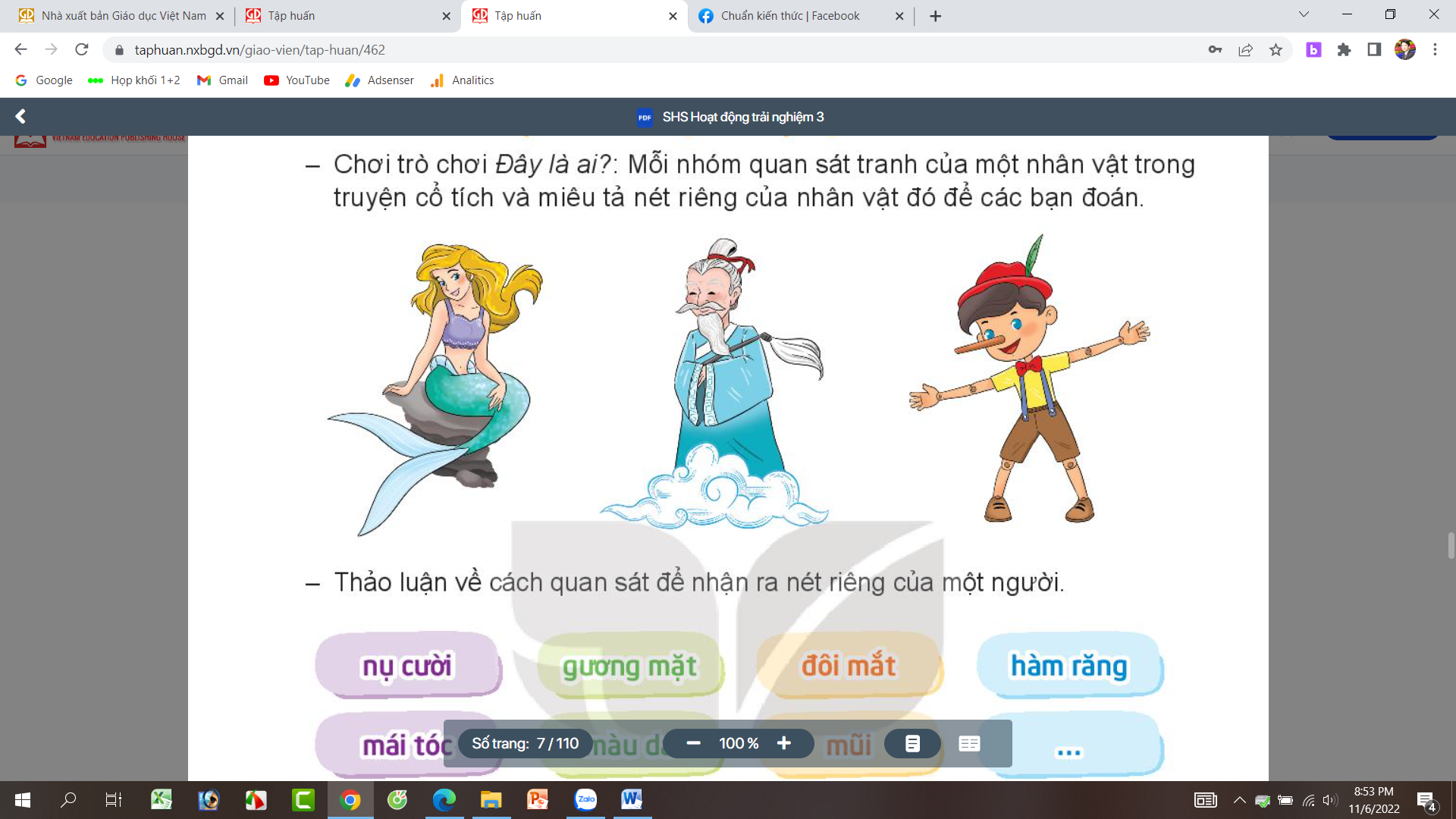 + Mời đại diện các nhóm trình bày.- GV Nhận xét, tuyên dương.- GV dẫn dắt vào bài mới- HS lắng nghe.- HS chia nhóm và bốc thăm nhân vật, thảo luận để miêu tả nhân vật theo các gợi ý.- Đại diện nhóm trình bày.- HS lắng nghe.2. Khám phá:- Mục tiêu: Nhận ra được nét độc đáo của mình trên gương mặt và cảm thấy tự hào, thú vị về điều đó.- Cách tiến hành:2. Khám phá:- Mục tiêu: Nhận ra được nét độc đáo của mình trên gương mặt và cảm thấy tự hào, thú vị về điều đó.- Cách tiến hành:* Hoạt động 1: Tạo hình gương mặt vui nhộn của em. (làm việc cá nhân)- GV Yêu cầu học sinh soi gương và tìm ra nét riêng của mình.- Chia sẻ những nét riêng của mình trước lớp.- GV mời các HS khác nhận xét.- GV nhận xét chung, tuyên dương.- GV chốt ý và mời HS đọc lại.Mỗi người đều có một nét riêng của mình. Ai cũng có nét đáng yêu, đáng nhớ,...- Học sinh đọc yêu cầu bài và quan sát bản thân tong gương để tìm ra những nét riêng của mình.- Một số HS chia sẻ trước lớp.- HS nhận xét ý kiến của bạn.- Lắng nghe rút kinh nghiệm.- 1 HS nêu lại  nội dung3. Luyện tập:- Mục tiêu: + Tạo và giới thiệu được với bạn nét riêng của mình qua sản phẩm tạo hình.- Cách tiến hành:3. Luyện tập:- Mục tiêu: + Tạo và giới thiệu được với bạn nét riêng của mình qua sản phẩm tạo hình.- Cách tiến hành:Hoạt động 2. Tạo hình gương mặt vui nhộn của em. (Làm việc nhóm 2)- GV nêu yêu cầu học sinh thảo luận nhóm 2:+ Tao hình gương mặt em bằng những nguyên liệu em có: lá cây, viên sỏi, cúc áo, sợi len,...+ Chú ý nhấn mạnh nét đặc biệt của em trên gương mặt.+ Giới thiệu với bạn nét riêng của em qua sản phẩm.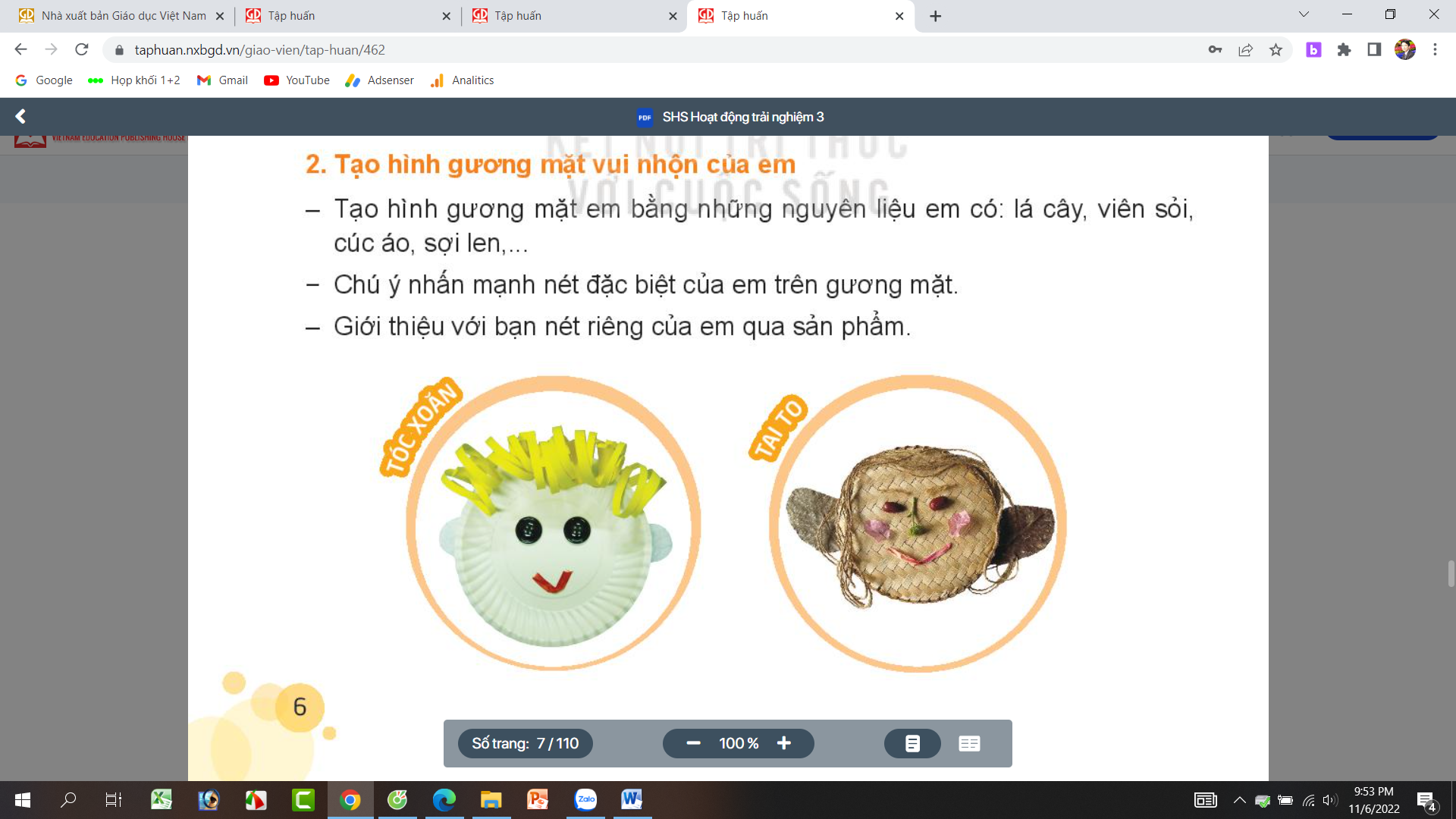 - GV mời các nhóm khác nhận xét.- GV nhận xét chung, tuyên dương.- Học sinh chia nhóm 2, đọc yêu cầu bài và tiến hành thảo luận.- Đại diện các nhóm giới thiệu về nét riêng của nhóm qua sản phẩm.- Các nhóm nhận xét.- Lắng nghe, rút kinh nghiệm.4. Vận dụng.- Mục tiêu:+ Củng cố những kiến thức đã học trong tiết học để học sinh khắc sâu nội dung.+ Vận dụng kiến thức đã học vào thực tiễn.+ Tạo không khí vui vẻ, hào hứng, lưu luyến sau khi học sinh bài học.- Cách tiến hành:4. Vận dụng.- Mục tiêu:+ Củng cố những kiến thức đã học trong tiết học để học sinh khắc sâu nội dung.+ Vận dụng kiến thức đã học vào thực tiễn.+ Tạo không khí vui vẻ, hào hứng, lưu luyến sau khi học sinh bài học.- Cách tiến hành:- GV nêu yêu cầu và hướng dẫn học sinh về nhà cùng với người thân:+ Soi gương và nhận xét em giống ai.+ Xác định những nét riêng của mỗi người và nét chung của cả nhà.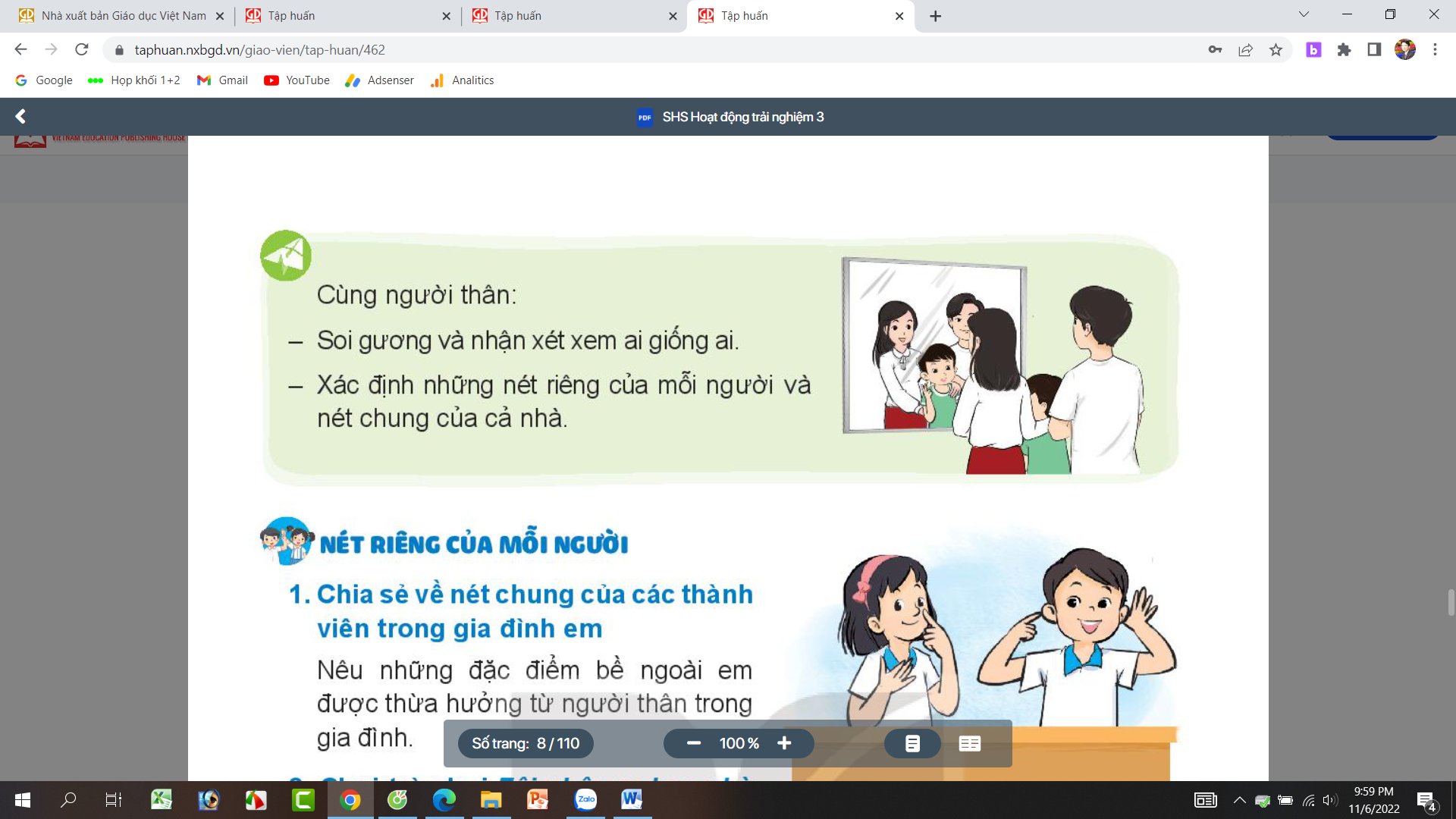 - Nhận xét sau tiết dạy, dặn dò về nhà.- Học sinh tiếp nhận thông tin và yêu cầu để về nhà ứng dụng.- HS lắng nghe, rút kinh nghiệmIV. ĐIỀU CHỈNH SAU BÀI DẠY:.....................................................................................................................................................................................................................................................................................................................................................................................................................IV. ĐIỀU CHỈNH SAU BÀI DẠY:.....................................................................................................................................................................................................................................................................................................................................................................................................................Hoạt động của giáo viênHoạt động của học sinhHoạt động của học sinh1. Khởi động:- Mục tiêu: + Tạo không khí vui vẻ, khấn khởi trước giờ học.+ Xây dựng kĩ năng quan sát để nhận ra đặc điểm khác biệt trong ngoại hình, trang phục của mọi người xung quanh.- Cách tiến hành:1. Khởi động:- Mục tiêu: + Tạo không khí vui vẻ, khấn khởi trước giờ học.+ Xây dựng kĩ năng quan sát để nhận ra đặc điểm khác biệt trong ngoại hình, trang phục của mọi người xung quanh.- Cách tiến hành:1. Khởi động:- Mục tiêu: + Tạo không khí vui vẻ, khấn khởi trước giờ học.+ Xây dựng kĩ năng quan sát để nhận ra đặc điểm khác biệt trong ngoại hình, trang phục của mọi người xung quanh.- Cách tiến hành:- GV mở bài hát “Cái mũi” để khởi động bài học. + GV nêu câu hỏi: bài hát nói về bộ phận nào trên cơ thể?+ Mời học sinh trình bày.- GV Nhận xét, tuyên dương.- GV dẫn dắt vào bài mới.- HS lắng nghe.- HS trtrả lời: bài hát nói về cái mũi.- HS lắng nghe.- HS lắng nghe.- HS trtrả lời: bài hát nói về cái mũi.- HS lắng nghe.2. Sinh hoạt cuối tuần:- Mục tiêu: Đánh giá kết quả hoạt động trong tuần, đề ra kế hoạch hoạt động tuần tới..- Cách tiến hành:2. Sinh hoạt cuối tuần:- Mục tiêu: Đánh giá kết quả hoạt động trong tuần, đề ra kế hoạch hoạt động tuần tới..- Cách tiến hành:2. Sinh hoạt cuối tuần:- Mục tiêu: Đánh giá kết quả hoạt động trong tuần, đề ra kế hoạch hoạt động tuần tới..- Cách tiến hành:* Hoạt động 1: Đánh giá kết quả cuối tuần. (Làm việc nhóm 2)- GV yêu cầu lớp Trưởng (hoặc lớp phó học tập) đánh giá kết quả hoạt động cuối tuần. Yêu cầu các nhóm thảo luận, nhận xét, bổ sung các nội dung trong tuần.+ Kết quả sinh hoạt nền nếp.+ Kết quả học tập.+ Kết quả hoạt động các phong trào.- GV mời các nhóm nhận xét, bổ sung.- GV nhận xét chung, tuyên dương. (Có thể khen, thưởng,...tuỳ vào kết quả trong tuần)* Hoạt động 2: Kế hoạch tuần tới. (Làm việc nhóm 4) - GV yêu cầu lớp Trưởng (hoặc lớp phó học tập) triển khai kế hoạch hoạt động tuần tới. Yêu cầu các nhóm thảo luận, nhận xét, bổ sung các nội dung trong kế hoạch.+ Thực hiện nền nếp trong tuần.+ Thi đua học tập tốt.+ Thực hiện các hoạt động các phong trào.- GV mời các nhóm nhận xét, bổ sung.- GV nhận xét chung, thống nhất, và biểu quyết hành động.- Lớp Trưởng (hoặc lớp phó học tập) đánh giá kết quả hoạt động cuối tuần.- HS thảo luận nhóm 2: nhận xét, bổ sung các nội dung trong tuần.- Một số nhóm nhận xét, bổ sung.- Lắng nghe rút kinh nghiệm.- 1 HS nêu lại  nội dung.- Lớp Trưởng (hoặc lớp phó học tập) triển khai kế hoạt động tuần tới.- HS thảo luận nhóm 4: Xem xét các nội dung trong tuần tới, bổ sung nếu cần.- Một số nhóm nhận xét, bổ sung.- Cả lớp biểu quyết hành động bằng giơ tay.- Lớp Trưởng (hoặc lớp phó học tập) đánh giá kết quả hoạt động cuối tuần.- HS thảo luận nhóm 2: nhận xét, bổ sung các nội dung trong tuần.- Một số nhóm nhận xét, bổ sung.- Lắng nghe rút kinh nghiệm.- 1 HS nêu lại  nội dung.- Lớp Trưởng (hoặc lớp phó học tập) triển khai kế hoạt động tuần tới.- HS thảo luận nhóm 4: Xem xét các nội dung trong tuần tới, bổ sung nếu cần.- Một số nhóm nhận xét, bổ sung.- Cả lớp biểu quyết hành động bằng giơ tay.3. Sinh hoạt chủ đề.- Mục tiêu: + Học sinh chia sẻ thu hoạch của mình sau khi quan sát vẻ bề ngoài của các thành viên trong gia đình.- Cách tiến hành:3. Sinh hoạt chủ đề.- Mục tiêu: + Học sinh chia sẻ thu hoạch của mình sau khi quan sát vẻ bề ngoài của các thành viên trong gia đình.- Cách tiến hành:3. Sinh hoạt chủ đề.- Mục tiêu: + Học sinh chia sẻ thu hoạch của mình sau khi quan sát vẻ bề ngoài của các thành viên trong gia đình.- Cách tiến hành:Hoạt động 3. Tạo hình gương mặt vui nhộn của em. (Làm việc nhóm 2)- GV nêu yêu cầu học sinh thảo luận nhóm 2 và chia sẻ:+ Chia sẻ cùng bạn về kết quả thu hoạch của mình sau khi quan sát vẻ bề ngoài của các thành viên trong gia đình sau bài học trước.- GV mời các nhóm khác nhận xét.- GV nhận xét chung, tuyên dương.- Học sinh chia nhóm 2, đọc yêu cầu bài và tiến hành thảo luận.- Các nhóm giới thiệu về kết quả thu hoạch của mình.- Các nhóm nhận xét.- Lắng nghe, rút kinh nghiệm.- Học sinh chia nhóm 2, đọc yêu cầu bài và tiến hành thảo luận.- Các nhóm giới thiệu về kết quả thu hoạch của mình.- Các nhóm nhận xét.- Lắng nghe, rút kinh nghiệm.4. Thực hành.- Mục tiêu: + Học sinh biết quan sát, nhấn mạnh nét riêng của bạn.- Cách tiến hành:4. Thực hành.- Mục tiêu: + Học sinh biết quan sát, nhấn mạnh nét riêng của bạn.- Cách tiến hành:4. Thực hành.- Mục tiêu: + Học sinh biết quan sát, nhấn mạnh nét riêng của bạn.- Cách tiến hành:Hoạt động 4: Trò chơi “Tôi nhận ra bạn nhờ điều gì?”(Chơi theo nhóm)- GV yêu cầu học sinh làm việc theo nhóm 2 (cùng bàn), quan sát bạn mình để tìm ra những nét riêng. - Tưởng tượng sau này bạn lớn lên, mình sẽ nhận ra bạn nhờ những nét riêng mà mình đã thấy.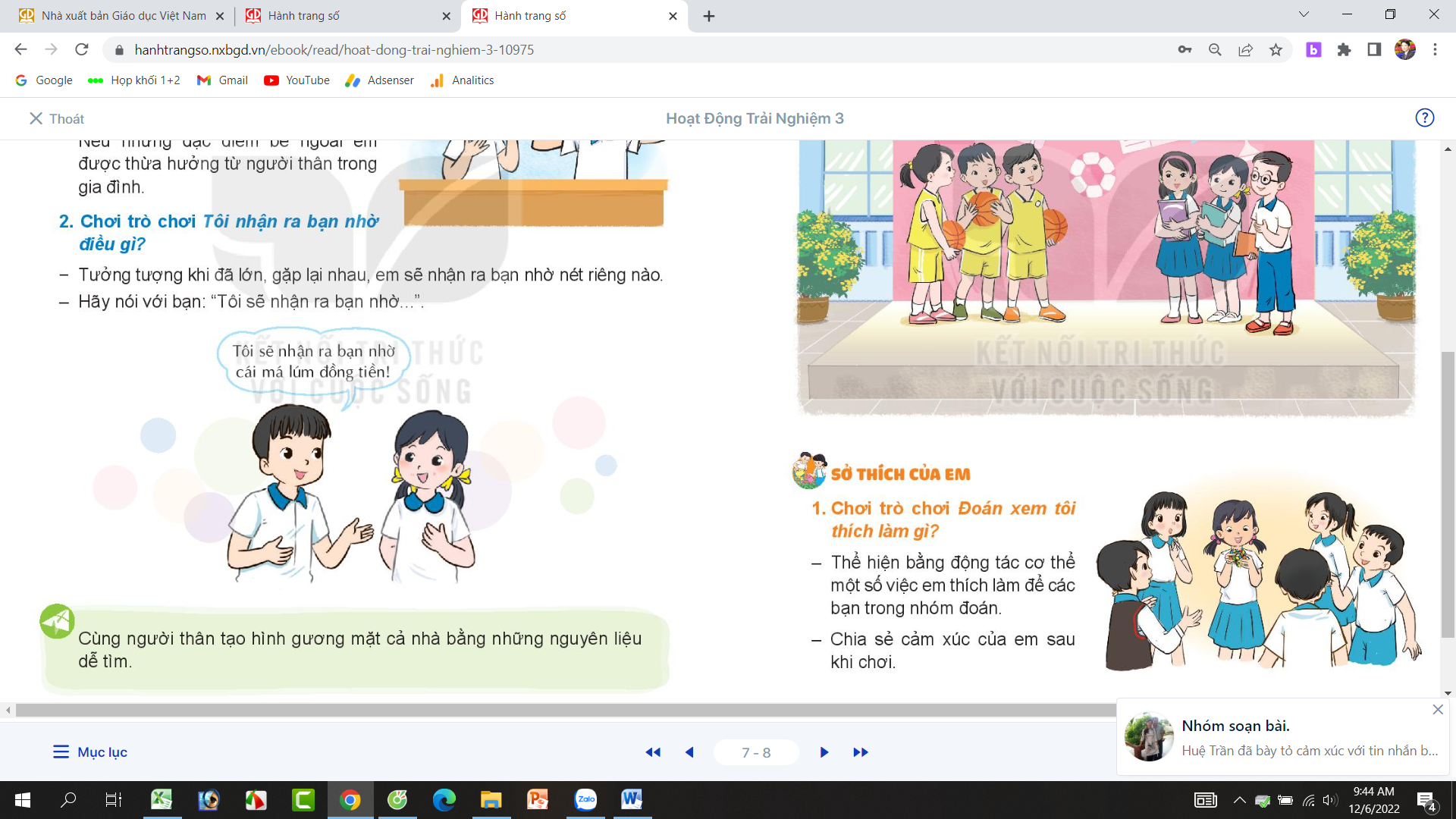 - GV mời các nhóm nhận xét, bổ sung.- GV nhận xét chung, tuyên dương khả năng quan sát tinh tế của các nhóm.- Mời cả lớp cùng đọc bài thơ:“Mỗi người đều có,Nét đáng yêu riêng.Gặp rồi là nhớ,Xa rồi chẳng quên!”Hoạt động 4: Trò chơi “Tôi nhận ra bạn nhờ điều gì?”(Chơi theo nhóm)- GV yêu cầu học sinh làm việc theo nhóm 2 (cùng bàn), quan sát bạn mình để tìm ra những nét riêng. - Tưởng tượng sau này bạn lớn lên, mình sẽ nhận ra bạn nhờ những nét riêng mà mình đã thấy.- GV mời các nhóm nhận xét, bổ sung.- GV nhận xét chung, tuyên dương khả năng quan sát tinh tế của các nhóm.- Mời cả lớp cùng đọc bài thơ:“Mỗi người đều có,Nét đáng yêu riêng.Gặp rồi là nhớ,Xa rồi chẳng quên!”- Học sinh chia nhóm 2, cùng quan sát lẫn nhau để tìm nét riêng của bạn.- Các nhóm giới thiệu về nét riêng của mình khi quan sát bạn và nêu ý nghĩ của  mình nếu sau này lớn lên, mình sẽ nhận ra bạn nhờ điều gì?- Các nhóm nhận xét.- Lắng nghe, rút kinh nghiệm.- Cả lớp cùng đọc bài thơ5. Vận dụng.- Mục tiêu:+ Củng cố những kiến thức đã học trong tiết học để học sinh khắc sâu nội dung.+ Vận dụng kiến thức đã học vào thực tiễn.+ Tạo không khí vui vẻ, hào hứng, lưu luyến sau khi học sinh bài học.- Cách tiến hành:5. Vận dụng.- Mục tiêu:+ Củng cố những kiến thức đã học trong tiết học để học sinh khắc sâu nội dung.+ Vận dụng kiến thức đã học vào thực tiễn.+ Tạo không khí vui vẻ, hào hứng, lưu luyến sau khi học sinh bài học.- Cách tiến hành:5. Vận dụng.- Mục tiêu:+ Củng cố những kiến thức đã học trong tiết học để học sinh khắc sâu nội dung.+ Vận dụng kiến thức đã học vào thực tiễn.+ Tạo không khí vui vẻ, hào hứng, lưu luyến sau khi học sinh bài học.- Cách tiến hành:- GV nêu yêu cầu và hướng dẫn học sinh về nhà cùng với người thân:+ Tạo hình gương mặt các thành viên trong gia đình.+ Cả nhà có thể tạo hình gương mặt bằng hoa quả, rau củ, cơm, bánh mì, thức ăn,....- Nhận xét sau tiết dạy, dặn dò về nhà.- Học sinh tiếp nhận thông tin và yêu cầu để về nhà ứng dụng với các thành viên trong gia đình.- HS lắng nghe, rút kinh nghiệm- Học sinh tiếp nhận thông tin và yêu cầu để về nhà ứng dụng với các thành viên trong gia đình.- HS lắng nghe, rút kinh nghiệmIV. ĐIỀU CHỈNH SAU BÀI DẠY:.....................................................................................................................................................................................................................................................................................................................................................................................................................IV. ĐIỀU CHỈNH SAU BÀI DẠY:.....................................................................................................................................................................................................................................................................................................................................................................................................................IV. ĐIỀU CHỈNH SAU BÀI DẠY:.....................................................................................................................................................................................................................................................................................................................................................................................................................Hoạt động của giáo viênHoạt động của học sinh1. Khởi động:- Mục tiêu:+ Tạo không khí vui vẻ, khấn khởi trước giờ học.+Xây dựng kĩ năng quan sát để nhận ra đặc điểm khác biệt trong ngoại hình, trang phục của mọi người xung quanh.- Cách tiến hành:1. Khởi động:- Mục tiêu:+ Tạo không khí vui vẻ, khấn khởi trước giờ học.+Xây dựng kĩ năng quan sát để nhận ra đặc điểm khác biệt trong ngoại hình, trang phục của mọi người xung quanh.- Cách tiến hành:- GV tổ chức trò chơi “Đoán xem tôi thích làm gì?” để khởi động bài học.+ GV mời 3 HS lên trên bảng làm thử  động tác cơ thể thể hiện một hoạt động mình thích làm. HS ở dưới giơ tay đoán. Ai đoán đúng được khen. + Lớp chia thành 1 nhóm lớn đứng thành vòng tròn và lần lượt làm động tác cơ thể, thể hiện việc mà mình thích làm, các bạn khác đoán.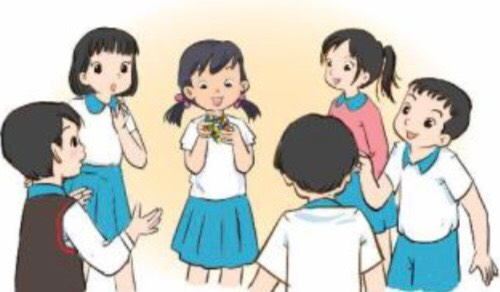 - GV Nhận xét, tuyên dương.- GV dẫn dắt vào bài mới- HS lắng nghe.-HS xếp thành nhóm lớn và làm theo yêu cầu - HS trong nhóm trình bày.- HS khác lắng nghe.2. Khám phá:-Mục tiêu: Khẳng định và giới thiệu được sở thích của bản thân-Cách tiến hành:2. Khám phá:-Mục tiêu: Khẳng định và giới thiệu được sở thích của bản thân-Cách tiến hành:* Hoạt động 1: Chia sẻ sở thích của em. (làm việc cá nhân)- GV Yêu cầu HS suy nghĩ về các sở thích của mình và giới thiệu các sở thích riêng của mình bằng cách vẽ một bông hoa .Mỗi sở thích được thể hiện trên một cánh hoa.- Chia sẻ những sở thích riêng của mình trước lớp.- GV mời các HS khác nhận xét.- GV nhận xét chung, tuyên dương.- GV chốt ý và mời HS đọc lại.Mỗi người đều thích làm một việc hoặc một số việc nào đó. Điều ấy tạo nên sở thích-sự khác biệt của mỗi con người.- Học sinh đọc yêu cầu bài và suy nghĩ để tìm ra những sở thích riêng của mình.- Một số HS chia sẻ trước lớp.- HS nhận xét ý kiến của bạn.- Lắng nghe rút kinh nghiệm.- 1 HS nêu lại  nội dung3. Luyện tập:- Mục tiêu:+ Chia sẻ sâu hơn hoạt động, thể nghiệm cảm xúc tích cực sau khi giới thiệu được sowr thích của mình đối với các bạn qua sản phẩm tạo hình.- Cách tiến hành:3. Luyện tập:- Mục tiêu:+ Chia sẻ sâu hơn hoạt động, thể nghiệm cảm xúc tích cực sau khi giới thiệu được sowr thích của mình đối với các bạn qua sản phẩm tạo hình.- Cách tiến hành:Hoạt động 2. Tạo hình sản phẩm những sở thích của em. (Làm việc nhóm 2)- GV nêu yêu cầu học sinh thảo luận nhóm 2:+ Tạo hình sở thích của mình bằng những nguyên liệu em có: lá cây, viên sỏi, cúc áo, sợi len,...+ Chú ý nhấn mạnh những sở thích của em + Giới thiệu với bạn sở thích của em qua sản phẩm.- GV mời các nhóm khác nhận xét.- GV nhận xét chung, tuyên dương.- Học sinh chia nhóm 2, đọc yêu cầu bài và tiến hành thảo luận.- Đại diện các nhóm giới thiệu về sở thích riêng của nhóm qua sản phẩm.- Các nhóm nhận xét.- Lắng nghe, rút kinh nghiệm.4. Vận dụng.- Mục tiêu:+ Củng cố những kiến thức đã học trong tiết học để học sinh khắc sâu nội dung.+ Vận dụng kiến thức đã học vào thực tiễn.+ Tạo không khí vui vẻ, hào hứng, lưu luyến sau khi học sinh bài học.- Cách tiến hành:4. Vận dụng.- Mục tiêu:+ Củng cố những kiến thức đã học trong tiết học để học sinh khắc sâu nội dung.+ Vận dụng kiến thức đã học vào thực tiễn.+ Tạo không khí vui vẻ, hào hứng, lưu luyến sau khi học sinh bài học.- Cách tiến hành:- GV nêu yêu cầu và hướng dẫn học sinh về nhà cùng với người thân:+ Chuẩn bị sản phẩm thể hiện sở thích riêng của mình và sở thích riêng của những người thân trong gia đình.- Nhận xét sau tiết dạy, dặn dò về nhà.- Học sinh tiếp nhận thông tin và yêu cầu để về nhà ứng dụng.- HS lắng nghe, rút kinh nghiệmIV. ĐIỀU CHỈNH SAU BÀI DẠY:.....................................................................................................................................................................................................................................................................................................................................................................................................................IV. ĐIỀU CHỈNH SAU BÀI DẠY:.....................................................................................................................................................................................................................................................................................................................................................................................................................Hoạt động của giáo viênHoạt động của giáo viênHoạt động của học sinh1. Khởi động:- Mục tiêu: + Tạo không khí vui vẻ, khấn khởi trước giờ học.+ Xây dựng kĩ năng quan sát để nhận ra đặc điểm khác biệt trong ngoại hình, trang phục của mọi người xung quanh.- Cách tiến hành:1. Khởi động:- Mục tiêu: + Tạo không khí vui vẻ, khấn khởi trước giờ học.+ Xây dựng kĩ năng quan sát để nhận ra đặc điểm khác biệt trong ngoại hình, trang phục của mọi người xung quanh.- Cách tiến hành:1. Khởi động:- Mục tiêu: + Tạo không khí vui vẻ, khấn khởi trước giờ học.+ Xây dựng kĩ năng quan sát để nhận ra đặc điểm khác biệt trong ngoại hình, trang phục của mọi người xung quanh.- Cách tiến hành:- GV mở bài hát “Hai bàn tay của em” để khởi động bài học. + GV nêu câu hỏi: Bạn nhỏ trong bài hát biết làm gì cho mẹ xem?+ Mời học sinh trình bày.- GV Nhận xét, tuyên dương.- GV dẫn dắt vào bài mới.- GV mở bài hát “Hai bàn tay của em” để khởi động bài học. + GV nêu câu hỏi: Bạn nhỏ trong bài hát biết làm gì cho mẹ xem?+ Mời học sinh trình bày.- GV Nhận xét, tuyên dương.- GV dẫn dắt vào bài mới.- HS lắng nghe.-HS trtrả lời: Bạn nhỏ biết múa cho mẹ xem- HS lắng nghe.2. Sinh hoạt cuối tuần:- Mục tiêu:Đánh giá kết quả hoạt động trong tuần, đề ra kế hoạch hoạt động tuần tới..- Cách tiến hành:2. Sinh hoạt cuối tuần:- Mục tiêu:Đánh giá kết quả hoạt động trong tuần, đề ra kế hoạch hoạt động tuần tới..- Cách tiến hành:2. Sinh hoạt cuối tuần:- Mục tiêu:Đánh giá kết quả hoạt động trong tuần, đề ra kế hoạch hoạt động tuần tới..- Cách tiến hành:* Hoạt động 1: Đánh giá kết quả cuối tuần. (Làm việc nhóm 2)- GV yêu cầu lớp Trưởng (hoặc lớp phó học tập) đánh giá kết quả hoạt động cuối tuần. Yêu cầu các nhóm thảo luận, nhận xét, bổ sung các nội dung trong tuần.+ Kết quả sinh hoạt nền nếp.+ Kết quả học tập.+ Kết quả hoạt động các phong trào.- GV mời các nhóm nhận xét, bổ sung.- GV nhận xét chung, tuyên dương. (Có thể khen, thưởng,...tuỳ vào kết quả trong tuần)* Hoạt động 2: Kế hoạch tuần tới. (Làm việc nhóm 4)- GV yêu cầu lớp Trưởng (hoặc lớp phó học tập) triển khai kế hoạch hoạt động tuần tới. Yêu cầu các nhóm thảo luận, nhận xét, bổ sung các nội dung trong kế hoạch.+ Thực hiện nền nếp trong tuần.+ Thi đua học tập tốt.+ Thực hiện các hoạt động các phong trào.- GV mời các nhóm nhận xét, bổ sung.- GV nhận xét chung, thống nhất, và biểu quyết hành động.* Hoạt động 1: Đánh giá kết quả cuối tuần. (Làm việc nhóm 2)- GV yêu cầu lớp Trưởng (hoặc lớp phó học tập) đánh giá kết quả hoạt động cuối tuần. Yêu cầu các nhóm thảo luận, nhận xét, bổ sung các nội dung trong tuần.+ Kết quả sinh hoạt nền nếp.+ Kết quả học tập.+ Kết quả hoạt động các phong trào.- GV mời các nhóm nhận xét, bổ sung.- GV nhận xét chung, tuyên dương. (Có thể khen, thưởng,...tuỳ vào kết quả trong tuần)* Hoạt động 2: Kế hoạch tuần tới. (Làm việc nhóm 4)- GV yêu cầu lớp Trưởng (hoặc lớp phó học tập) triển khai kế hoạch hoạt động tuần tới. Yêu cầu các nhóm thảo luận, nhận xét, bổ sung các nội dung trong kế hoạch.+ Thực hiện nền nếp trong tuần.+ Thi đua học tập tốt.+ Thực hiện các hoạt động các phong trào.- GV mời các nhóm nhận xét, bổ sung.- GV nhận xét chung, thống nhất, và biểu quyết hành động.- Lớp Trưởng (hoặc lớp phó học tập) đánh giá kết quả hoạt động cuối tuần.- HS thảo luận nhóm 2: nhận xét, bổ sung các nội dung trong tuần.- Một số nhóm nhận xét, bổ sung.- Lắng nghe rút kinh nghiệm.- 1 HS nêu lại  nội dung.- Lớp Trưởng (hoặc lớp phó học tập) triển khai kế hoạt động tuần tới.- HS thảo luận nhóm 4: Xem xét các nội dung trong tuần tới, bổ sung nếu cần.- Một số nhóm nhận xét, bổ sung.- Cả lớp biểu quyết hành động bằng giơ tay.3. Sinh hoạt chủ đề.- Mục tiêu:+ Học sinh chia sẻ thu hoạch của mình sau khi quan sát vẻ sở thích của các thành viên trong gia đình.- Cách tiến hành:3. Sinh hoạt chủ đề.- Mục tiêu:+ Học sinh chia sẻ thu hoạch của mình sau khi quan sát vẻ sở thích của các thành viên trong gia đình.- Cách tiến hành:3. Sinh hoạt chủ đề.- Mục tiêu:+ Học sinh chia sẻ thu hoạch của mình sau khi quan sát vẻ sở thích của các thành viên trong gia đình.- Cách tiến hành:Hoạt động 3. Tạo hình sở thích của em. (Làm việc nhóm 2)- GV nêu yêu cầu học sinh thảo luận nhóm 2 và chia sẻ:+ Chia sẻ cùng bạn về kết quả thu hoạch của mình sau khi quan sát sở thích của các thành viên trong gia đình sau bài học trước.- GV mời các nhóm khác nhận xét.- GV nhận xét chung, tuyên dương.Hoạt động 3. Tạo hình sở thích của em. (Làm việc nhóm 2)- GV nêu yêu cầu học sinh thảo luận nhóm 2 và chia sẻ:+ Chia sẻ cùng bạn về kết quả thu hoạch của mình sau khi quan sát sở thích của các thành viên trong gia đình sau bài học trước.- GV mời các nhóm khác nhận xét.- GV nhận xét chung, tuyên dương.- Học sinh chia nhóm 2, đọc yêu cầu bài và tiến hành thảo luận.- Các nhóm giới thiệu về kết quả thu hoạch của mình.- Các nhóm nhận xét.- Lắng nghe, rút kinh nghiệm.4. Thực hành.- Mục tiêu:+ Học sinh biết quan sát, nhấn mạnh sở thích riêng của bạn.- Cách tiến hành:4. Thực hành.- Mục tiêu:+ Học sinh biết quan sát, nhấn mạnh sở thích riêng của bạn.- Cách tiến hành:4. Thực hành.- Mục tiêu:+ Học sinh biết quan sát, nhấn mạnh sở thích riêng của bạn.- Cách tiến hành:Hoạt động 4: Giao lưu tài năng học trò(Tham gia theo nhóm)- GV yêu cầu học sinh làm việc theo nhóm 2 (cùng bàn)-GV mời HS thảo luận đưa ra ý kiến chọn tiết mục giao lưu.- GV mời các nhóm nhận xét, bổ sung.- GV nhận xét chung, tuyên dương - Mời cả lớp cùng đọc đoạn thơ:“Mỗi người một việc giỏi,Mỗi người một điều hay.Thành muôn ngàn vật báu,Tô điểm thế giới này!”- Học sinh chia nhóm 2, cùng thảo luận.- Các nhóm đưa ra ý kiến lựa chọn các tiết mục giao lưu- Các nhóm nhận xét.- Lắng nghe, rút kinh nghiệm.- Cả lớp cùng đọc đoạn thơ- Học sinh chia nhóm 2, cùng thảo luận.- Các nhóm đưa ra ý kiến lựa chọn các tiết mục giao lưu- Các nhóm nhận xét.- Lắng nghe, rút kinh nghiệm.- Cả lớp cùng đọc đoạn thơ5. Vận dụng.- Mục tiêu:+ Củng cố những kiến thức đã học trong tiết học để học sinh khắc sâu nội dung.+ Vận dụng kiến thức đã học vào thực tiễn.+ Tạo không khí vui vẻ, hào hứng, lưu luyến sau khi học sinh bài học.- Cách tiến hành:5. Vận dụng.- Mục tiêu:+ Củng cố những kiến thức đã học trong tiết học để học sinh khắc sâu nội dung.+ Vận dụng kiến thức đã học vào thực tiễn.+ Tạo không khí vui vẻ, hào hứng, lưu luyến sau khi học sinh bài học.- Cách tiến hành:5. Vận dụng.- Mục tiêu:+ Củng cố những kiến thức đã học trong tiết học để học sinh khắc sâu nội dung.+ Vận dụng kiến thức đã học vào thực tiễn.+ Tạo không khí vui vẻ, hào hứng, lưu luyến sau khi học sinh bài học.- Cách tiến hành:- GV nêu yêu cầu và hướng dẫn học sinh về nhà xin ý kiến người thân về việc đăng ký tham gia CLB của trường phù hợp với sở thích- Nhận xét sau tiết dạy, dặn dò về nhà.- GV nêu yêu cầu và hướng dẫn học sinh về nhà xin ý kiến người thân về việc đăng ký tham gia CLB của trường phù hợp với sở thích- Nhận xét sau tiết dạy, dặn dò về nhà.- Học sinh tiếp nhận thông tin và yêu cầu để về nhà xin ý kiến người thân đăng kí tham gia CLB của trường.- HS lắng nghe, rút kinh nghiệmIV. ĐIỀU CHỈNH SAU BÀI DẠY:.....................................................................................................................................................................................................................................................................................................................................................................................................................IV. ĐIỀU CHỈNH SAU BÀI DẠY:.....................................................................................................................................................................................................................................................................................................................................................................................................................IV. ĐIỀU CHỈNH SAU BÀI DẠY:.....................................................................................................................................................................................................................................................................................................................................................................................................................Hoạt động của giáo viênHoạt động của học sinh1. Khởi động:- Mục tiêu:+ Tạo không khí vui vẻ, khấn khởi trước giờ học.+ HS chia sẻ về sở thích của mình.- Cách tiến hành:1. Khởi động:- Mục tiêu:+ Tạo không khí vui vẻ, khấn khởi trước giờ học.+ HS chia sẻ về sở thích của mình.- Cách tiến hành:- GV mở đoạn video có các tiết mục giao lưu “tài năng học trò”.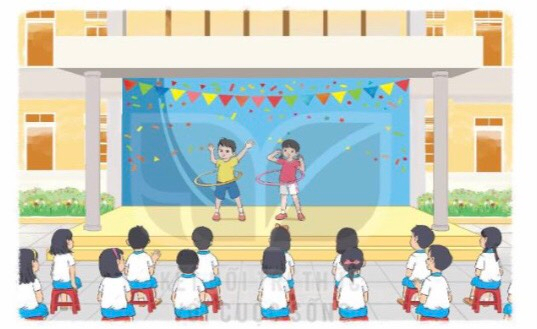 -GV mời HS cả lớp theo dõi video+ Qua theo dõi video về các tài năng của các bạn em thấy thế nào?- GV Nhận xét, tuyên dương.- GV dẫn dắt vào bài mới- HS theo dõi - HS lắng nghe.-HS trả lời - HS khác nhận xét.2. Khám phá:-Mục tiêu:+Học sinh cùng chia sẻ về những việc liên quan đến sở thích chung, phân công nhau thực hiện chung một sản phẩm, công việc. -Cách tiến hành:2. Khám phá:-Mục tiêu:+Học sinh cùng chia sẻ về những việc liên quan đến sở thích chung, phân công nhau thực hiện chung một sản phẩm, công việc. -Cách tiến hành:* Hoạt động 1: Kết nhóm theo sở thích+ GV phát các ngôi sao để HS viết hoặc vẽ sở thích của mình vào khoảng giữa ngôi sao.+ GV bật nhạc và đề nghị cắm ngôi sao của mình đi tìm những người bạn có cùng sở thích .Ví dụ: Nhóm vẽ , nhóm ăn uống, nhóm đá bóng.. Với những bạn không trùng với ai thì GV cho vào nhóm sở thích độc đáo.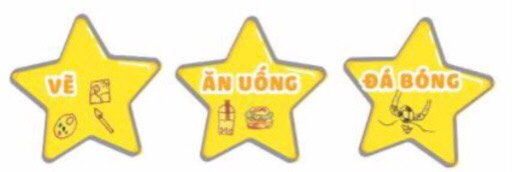 + Mời đại diện các nhóm trình bày.- GV Nhận xét, tuyên dương.- GV chốt ý và mời HS đọc lại.Sở thích được thể hiện qua sản phẩm và củng cố bằng các hoạt động và nếu có những người bạn cùng chung sở thích cùng thể hiện hoạt động thì thật vui.- Học sinh đọc yêu cầu bài- HS chọn nhóm của mình- Nhóm khác nhận xét3. Luyện tập:- Mục tiêu:+ HS cùng chia sẻ về những việc liên quan liên quan đến sở thích chung phân công nhau thực hiện chung một sản phẩm,một công việc.- Cách tiến hành:3. Luyện tập:- Mục tiêu:+ HS cùng chia sẻ về những việc liên quan liên quan đến sở thích chung phân công nhau thực hiện chung một sản phẩm,một công việc.- Cách tiến hành:Hoạt động 2. Lập kế hoạch hoạt động của nhóm “ Cùng chung sở thích” (Làm việc nhóm 6)- GV nêu yêu cầu, tổ chức hoạt động học sinh thảo luận nhóm 6 , đặt tên nhóm,bầu thư kí .+ Mỗi nhóm lựa chọn một việc để làm chung.Ví dụ:( Nhóm có sở thích nấu ăn cùng tìm hiểu công thức nấu ăn của một số món ăn ngày tết.Nhóm thích diễn kịch để tập luyện trình diễn một tiểu phẩm . Nhóm xoay ru-bích, Nhóm đá bóng...)+Mỗi nhóm viết ra giấy A3 kê hoạch thảo luận của nhóm mình.- GV mời đại diện các nhóm trình bày- GV mời các nhóm khác nhận xét.- GV nhận xét chung, tuyên dương.- Học sinh chia nhóm 6, đặt tên nhóm, bầu thư kí ,đọc yêu cầu bài và tiến hành phân công nhiệm vụ thảo luận.- Đại diện các nhóm giới thiệu về kế hoạch chung sở thích của nhóm qua sản phẩm.- Các nhóm trình bày- Các nhóm nhận xét.- Lắng nghe, rút kinh nghiệm.4. Vận dụng.- Mục tiêu:+ Củng cố những kiến thức đã học trong tiết học để học sinh khắc sâu nội dung.+ Vận dụng kiến thức đã học vào thực tiễn.+ Tạo không khí vui vẻ, hào hứng, lưu luyến sau khi học sinh bài học.- Cách tiến hành:4. Vận dụng.- Mục tiêu:+ Củng cố những kiến thức đã học trong tiết học để học sinh khắc sâu nội dung.+ Vận dụng kiến thức đã học vào thực tiễn.+ Tạo không khí vui vẻ, hào hứng, lưu luyến sau khi học sinh bài học.- Cách tiến hành:- GV nêu yêu cầu và hướng dẫn học sinh về nhà cùng với người thân chuẩn bị dụng cụ, vật liệu để thực hiện kế hoạch vừa lập- Nhận xét sau tiết dạy, dặn dò về nhà.- Học sinh tiếp nhận thông tin và yêu cầu để về nhà ứng dụng.- HS lắng nghe, rút kinh nghiệmIV. ĐIỀU CHỈNH SAU BÀI DẠY:.....................................................................................................................................................................................................................................................................................................................................................................................................................IV. ĐIỀU CHỈNH SAU BÀI DẠY:.....................................................................................................................................................................................................................................................................................................................................................................................................................Hoạt động của giáo viênHoạt động của học sinhHoạt động của học sinh1. Khởi động:- Mục tiêu: + Tạo không khí vui vẻ, khấn khởi trước giờ học.+ Xây dựng kĩ năng quan sát để nhận ra đặc điểm khác biệt trong ngoại hình, trang phục của mọi người xung quanh.- Cách tiến hành:1. Khởi động:- Mục tiêu: + Tạo không khí vui vẻ, khấn khởi trước giờ học.+ Xây dựng kĩ năng quan sát để nhận ra đặc điểm khác biệt trong ngoại hình, trang phục của mọi người xung quanh.- Cách tiến hành:1. Khởi động:- Mục tiêu: + Tạo không khí vui vẻ, khấn khởi trước giờ học.+ Xây dựng kĩ năng quan sát để nhận ra đặc điểm khác biệt trong ngoại hình, trang phục của mọi người xung quanh.- Cách tiến hành:- GV cho cả lớp hát bài “ Lớp chúng ta đoàn kết”để khởi động bài học. -Sau khi khởi động xong em cảm thấy thế nào?+ Mời học sinh trình bày.- GV Nhận xét, tuyên dương.- GV dẫn dắt vào bài mới.- HS lắng nghe.-HS trả lời: Em thấy rất vui.( Em thấy rất sảng khoái)- HS lắng nghe.- HS lắng nghe.-HS trả lời: Em thấy rất vui.( Em thấy rất sảng khoái)- HS lắng nghe.2. Sinh hoạt cuối tuần:- Mục tiêu:Đánh giá kết quả hoạt động trong tuần, đề ra kế hoạch hoạt động tuần tới..- Cách tiến hành:2. Sinh hoạt cuối tuần:- Mục tiêu:Đánh giá kết quả hoạt động trong tuần, đề ra kế hoạch hoạt động tuần tới..- Cách tiến hành:2. Sinh hoạt cuối tuần:- Mục tiêu:Đánh giá kết quả hoạt động trong tuần, đề ra kế hoạch hoạt động tuần tới..- Cách tiến hành:* Hoạt động 1: Đánh giá kết quả cuối tuần. (Làm việc nhóm 2)- GV yêu cầu lớp Trưởng (hoặc lớp phó học tập) đánh giá kết quả hoạt động cuối tuần. Yêu cầu các nhóm thảo luận, nhận xét, bổ sung các nội dung trong tuần.+ Kết quả sinh hoạt nền nếp.+ Kết quả học tập.+ Kết quả hoạt động các phong trào.- GV mời các nhóm nhận xét, bổ sung.- GV nhận xét chung, tuyên dương. (Có thể khen, thưởng,...tuỳ vào kết quả trong tuần)* Hoạt động 2: Kế hoạch tuần tới. (Làm việc nhóm 4)- GV yêu cầu lớp Trưởng (hoặc lớp phó học tập) triển khai kế hoạch hoạt động tuần tới. Yêu cầu các nhóm thảo luận, nhận xét, bổ sung các nội dung trong kế hoạch.+ Thực hiện nền nếp trong tuần.+ Thi đua học tập tốt.+ Thực hiện các hoạt động các phong trào.- GV mời các nhóm nhận xét, bổ sung.- GV nhận xét chung, thống nhất, và biểu quyết hành động.- Lớp Trưởng (hoặc lớp phó học tập) đánh giá kết quả hoạt động cuối tuần.- HS thảo luận nhóm 2: nhận xét, bổ sung các nội dung trong tuần.- Một số nhóm nhận xét, bổ sung.- Lắng nghe rút kinh nghiệm.- 1 HS nêu lại  nội dung.- Lớp Trưởng (hoặc lớp phó học tập) triển khai kế hoạt động tuần tới.- HS thảo luận nhóm 4: Xem xét các nội dung trong tuần tới, bổ sung nếu cần.- Một số nhóm nhận xét, bổ sung.- Cả lớp biểu quyết hành động bằng giơ tay.- Lớp Trưởng (hoặc lớp phó học tập) đánh giá kết quả hoạt động cuối tuần.- HS thảo luận nhóm 2: nhận xét, bổ sung các nội dung trong tuần.- Một số nhóm nhận xét, bổ sung.- Lắng nghe rút kinh nghiệm.- 1 HS nêu lại  nội dung.- Lớp Trưởng (hoặc lớp phó học tập) triển khai kế hoạt động tuần tới.- HS thảo luận nhóm 4: Xem xét các nội dung trong tuần tới, bổ sung nếu cần.- Một số nhóm nhận xét, bổ sung.- Cả lớp biểu quyết hành động bằng giơ tay.3. Sinh hoạt chủ đề.- Mục tiêu:+ Học sinhtự hào về sở thích của mình, khen ngợi cổ vũ về sở thích của các bạn. - Cách tiến hành:3. Sinh hoạt chủ đề.- Mục tiêu:+ Học sinhtự hào về sở thích của mình, khen ngợi cổ vũ về sở thích của các bạn. - Cách tiến hành:3. Sinh hoạt chủ đề.- Mục tiêu:+ Học sinhtự hào về sở thích của mình, khen ngợi cổ vũ về sở thích của các bạn. - Cách tiến hành:Hoạt động 3. Chia sẻ với bạn về sản phẩm hoặc thành tích có liên quan đến sở thích của em. (Làm việc nhóm 2)- GV nêu yêu cầu học sinh thảo luận nhóm 2 và chia sẻ:+ Chia sẻ cùng bạn về sản phẩm hoặc thành tích liên quan đến sở thích lần lượt theo những gợi ý câu hỏi sau:Câu hỏi 1: - Đây là sản phẩm gì? ( hoặc Đây là thành tích gì?)Câu hỏi 2: Em đã làm hoặc đạt được nó khi nào?Câu hỏi 3: Để có được những sản phẩm hoặc thành tích này, em có cần ai hỗ trợ gì không?- GV mời các nhóm khác nhận xét.- GV nhận xét chung, tuyên dương.- Học sinh chia nhóm 2, đọc yêu cầu bài và tiến hành thảo luận.- Các nhóm giới thiệu về kết quả thu hoạch của mình.- Các nhóm nhận xét.-Nhóm trả lời -Nhóm khác nhận xét- Lắng nghe, rút kinh nghiệm.- Học sinh chia nhóm 2, đọc yêu cầu bài và tiến hành thảo luận.- Các nhóm giới thiệu về kết quả thu hoạch của mình.- Các nhóm nhận xét.-Nhóm trả lời -Nhóm khác nhận xét- Lắng nghe, rút kinh nghiệm.4. Thực hành.- Mục tiêu:+ Học sinh thực hiện các kế hoạch đã nêu ra từ tiết trước.- Cách tiến hành:4. Thực hành.- Mục tiêu:+ Học sinh thực hiện các kế hoạch đã nêu ra từ tiết trước.- Cách tiến hành:4. Thực hành.- Mục tiêu:+ Học sinh thực hiện các kế hoạch đã nêu ra từ tiết trước.- Cách tiến hành:Hoạt động 4: Kế hoạch nhóm “ Cùng chung sở thích” ( Làm việc nhóm 4 )- GV nêu yêu cầu, tổ chức hoạt động học sinh thảo luận nhóm 4 .+Mỗi thành viên trong nhóm thực hiện nhiệm vụ đã được phân công .+ Mỗi nhóm cùng nghĩ ra thông điệp thể hiện sở thích của nhóm .Ví dụ: Nhóm đầu bếp cá heo “ Nấu ngon lành, ăn sạch sành sanh”.Nhóm Thạch Sanh “ Khoẻ- Siêu khoẻ!”- GV mời đại diện các nhóm trình bày- GV mời các nhóm khác nhận xét.- GV nhận xét chung, tuyên dương.Hoạt động 4: Kế hoạch nhóm “ Cùng chung sở thích” ( Làm việc nhóm 4 )- GV nêu yêu cầu, tổ chức hoạt động học sinh thảo luận nhóm 4 .+Mỗi thành viên trong nhóm thực hiện nhiệm vụ đã được phân công .+ Mỗi nhóm cùng nghĩ ra thông điệp thể hiện sở thích của nhóm .Ví dụ: Nhóm đầu bếp cá heo “ Nấu ngon lành, ăn sạch sành sanh”.Nhóm Thạch Sanh “ Khoẻ- Siêu khoẻ!”- GV mời đại diện các nhóm trình bày- GV mời các nhóm khác nhận xét.- GV nhận xét chung, tuyên dương.- Học sinh chia nhóm 2, cùng quan sát lẫn nhau để tìm nét riêng của bạn.- Các nhóm lên trình bày- Các nhóm nhận xét.- Lắng nghe, rút kinh nghiệm.5. Vận dụng.- Mục tiêu:+ Củng cố những kiến thức đã học trong tiết học để học sinh khắc sâu nội dung.+ Vận dụng kiến thức đã học vào thực tiễn.+ Tạo không khí vui vẻ, hào hứng, lưu luyến sau khi học sinh bài học.- Cách tiến hành:5. Vận dụng.- Mục tiêu:+ Củng cố những kiến thức đã học trong tiết học để học sinh khắc sâu nội dung.+ Vận dụng kiến thức đã học vào thực tiễn.+ Tạo không khí vui vẻ, hào hứng, lưu luyến sau khi học sinh bài học.- Cách tiến hành:5. Vận dụng.- Mục tiêu:+ Củng cố những kiến thức đã học trong tiết học để học sinh khắc sâu nội dung.+ Vận dụng kiến thức đã học vào thực tiễn.+ Tạo không khí vui vẻ, hào hứng, lưu luyến sau khi học sinh bài học.- Cách tiến hành:- GV nêu yêu cầu và hướng dẫn học sinh về nhà cùng với người thân+ Tìm hiểu sở thích của người thân:+ Chuẩn bị một cuốn sách yêu thích để giới thiệu với cả lớp .- Nhận xét sau tiết dạy, dặn dò về nhà.- Học sinh tiếp nhận thông tin và yêu cầu để về nhà ứng dụng với các thành viên trong gia đình.- HS lắng nghe, rút kinh nghiệm- Học sinh tiếp nhận thông tin và yêu cầu để về nhà ứng dụng với các thành viên trong gia đình.- HS lắng nghe, rút kinh nghiệmIV. ĐIỀU CHỈNH SAU BÀI DẠY:.....................................................................................................................................................................................................................................................................................................................................................................................................................IV. ĐIỀU CHỈNH SAU BÀI DẠY:.....................................................................................................................................................................................................................................................................................................................................................................................................................IV. ĐIỀU CHỈNH SAU BÀI DẠY:.....................................................................................................................................................................................................................................................................................................................................................................................................................Hoạt động của giáo viênHoạt động của học sinh1. Khởi động:- Mục tiêu:+ Tạo không khí vui vẻ, khấn khởi trước giờ học.+HS thuyết phục các bạn về lợi ích của việc đọc sách và sự liên quan của việc đọc đến sở thích cá nhânXây dựng kĩ năng quan sát để nhận ra đặc điểm khác biệt trong ngoại hình, trang phục của mọi người xung quanh.- Cách tiến hành:1. Khởi động:- Mục tiêu:+ Tạo không khí vui vẻ, khấn khởi trước giờ học.+HS thuyết phục các bạn về lợi ích của việc đọc sách và sự liên quan của việc đọc đến sở thích cá nhânXây dựng kĩ năng quan sát để nhận ra đặc điểm khác biệt trong ngoại hình, trang phục của mọi người xung quanh.- Cách tiến hành:- GV cho lớp hát bài “ Khi trang sách mở ra”để khởi động bài học.+Sau khi khởi động em cảm thấy thế nào?+ Mời đại diện các nhóm trình bày.- GV Nhận xét, tuyên dương.- GV dẫn dắt vào bài mới- HS lắng nghe.-HS trả lời : Em thấy rất vui.( Em thấy rất sảng khoái)2. Khám phá:-Mục tiêu: Học sinh chia sẻ cuốn sách yêu thích liên quan đến sở thích chung của nhóm.-Cách tiến hành:2. Khám phá:-Mục tiêu: Học sinh chia sẻ cuốn sách yêu thích liên quan đến sở thích chung của nhóm.-Cách tiến hành:* Hoạt động 1: Lựa chọn cuốn sách yêu thích của nhóm(làm việc theo nhóm 4)- GV mời HS nêu yêu cầu bài ( Tìm những cuốn sách theo sở thích của em . Đọc sách và ghi chép lại)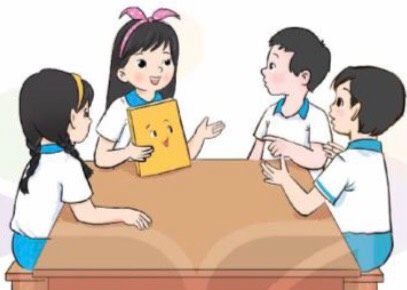 - GV cho học sinh thảo luận nhóm 4:- GV cho HS thảo luận các câu hỏi gợi ý + Tên cuốn sách là gì?+ Tác giả của cuốn sách đó là ai?+Nội dung cuốn sách nói về điều gì?+Nêu một điểm thú vị của cuốn sách?- GV mời các nhóm lên trả lời - GV mời các nhóm HS khác nhận xét.- GV nhận xét chung, tuyên dương.- GV chốt ý và mời HS đọc lại.Chia sẻ với nhau về những cuốn sách thật là có ích . Bạn sẽ giới thiệu cho mình những cuốn sách mà mình chưa biết tới.- Học sinh chia nhóm 4, đọc yêu cầu bài và tiến hành thảo luận.- Đại diện nhóm trả lời- Đại diện nhóm nhận xét3. Luyện tập:- Mục tiêu: Học sinh phản hồi về phần giới thiệu sách của các bạn.- Cách tiến hành:3. Luyện tập:- Mục tiêu: Học sinh phản hồi về phần giới thiệu sách của các bạn.- Cách tiến hành:Hoạt động 2.Bình bầu cuốn sách nhiều người đọc.( Làm việc nhóm 4)- GV cho học sinh thảo luận nhóm 4:- GV tổ chức cách hoạt động cho học sinh- GV mời nhóm trưởng của ban kiểm phiếu lên kiểm tra phiếu . Cuốn sách và người giới thiệu nào có nhiều lá phiếu nhất thì được chọn . - GV nhận xét chung, tuyên dương.- Học sinh chia nhóm 4, đọc yêu cầu bài và tiến hành thảo luận.- Các thành viên trong nhóm bình bầu người giới thiệu sách hay nhất và cuốn sách của nhóm-HS bỏ phiếu kín cho cuốn sách và người giới thiệu sách. 4. Vận dụng.- Mục tiêu:+ Củng cố những kiến thức đã học trong tiết học để học sinh khắc sâu nội dung.+ Vận dụng kiến thức đã học vào thực tiễn.+ Tạo không khí vui vẻ, hào hứng, lưu luyến sau khi học sinh bài học.- Cách tiến hành:4. Vận dụng.- Mục tiêu:+ Củng cố những kiến thức đã học trong tiết học để học sinh khắc sâu nội dung.+ Vận dụng kiến thức đã học vào thực tiễn.+ Tạo không khí vui vẻ, hào hứng, lưu luyến sau khi học sinh bài học.- Cách tiến hành:- GV nêu yêu cầu và hướng dẫn học sinh về nhà cùng với người thân mua những cuốn sách theo sở thích.- Nhận xét sau tiết dạy, dặn dò về nhà.- Học sinh tiếp nhận thông tin và yêu cầu để về nhà ứng dụng.- HS lắng nghe, rút kinh nghiệmIV. ĐIỀU CHỈNH SAU BÀI DẠY:.....................................................................................................................................................................................................................................................................................................................................................................................................................IV. ĐIỀU CHỈNH SAU BÀI DẠY:.....................................................................................................................................................................................................................................................................................................................................................................................................................Hoạt động của giáo viênHoạt động của học sinhHoạt động của học sinh1. Khởi động:- Mục tiêu: + Tạo không khí vui vẻ, khấn khởi trước giờ học.+ Học sinh thuyết phục các bạn về lợi ích của việc đọc sách và sự liên quan của việc đọc đến sở thích cá nhân.- Cách tiến hành:1. Khởi động:- Mục tiêu: + Tạo không khí vui vẻ, khấn khởi trước giờ học.+ Học sinh thuyết phục các bạn về lợi ích của việc đọc sách và sự liên quan của việc đọc đến sở thích cá nhân.- Cách tiến hành:1. Khởi động:- Mục tiêu: + Tạo không khí vui vẻ, khấn khởi trước giờ học.+ Học sinh thuyết phục các bạn về lợi ích của việc đọc sách và sự liên quan của việc đọc đến sở thích cá nhân.- Cách tiến hành:- GV cho HS hát bài “Em yêu trường em” để khởi động bài học. - GV Nhận xét, tuyên dương.- GV dẫn dắt vào bài mới.- HS hát.- HS lắng nghe.- HS hát.- HS lắng nghe.2. Sinh hoạt cuối tuần:- Mục tiêu:Đánh giá kết quả hoạt động trong tuần, đề ra kế hoạch hoạt động tuần tới..- Cách tiến hành:2. Sinh hoạt cuối tuần:- Mục tiêu:Đánh giá kết quả hoạt động trong tuần, đề ra kế hoạch hoạt động tuần tới..- Cách tiến hành:2. Sinh hoạt cuối tuần:- Mục tiêu:Đánh giá kết quả hoạt động trong tuần, đề ra kế hoạch hoạt động tuần tới..- Cách tiến hành:* Hoạt động 1: Đánh giá kết quả cuối tuần. (Làm việc nhóm 2)- GV yêu cầu lớp Trưởng (hoặc lớp phó học tập) đánh giá kết quả hoạt động cuối tuần. Yêu cầu các nhóm thảo luận, nhận xét, bổ sung các nội dung trong tuần.+ Kết quả sinh hoạt nền nếp.+ Kết quả học tập.+ Kết quả hoạt động các phong trào.- GV mời các nhóm nhận xét, bổ sung.- GV nhận xét chung, tuyên dương. (Có thể khen, thưởng,...tuỳ vào kết quả trong tuần)* Hoạt động 2: Kế hoạch tuần tới. (Làm việc nhóm 4)- GV yêu cầu lớp Trưởng (hoặc lớp phó học tập) triển khai kế hoạch hoạt động tuần tới. Yêu cầu các nhóm thảo luận, nhận xét, bổ sung các nội dung trong kế hoạch.+ Thực hiện nền nếp trong tuần.+ Thi đua học tập tốt.+ Thực hiện các hoạt động các phong trào.- GV mời các nhóm nhận xét, bổ sung.- GV nhận xét chung, thống nhất, và biểu quyết hành động.- Lớp Trưởng (hoặc lớp phó học tập) đánh giá kết quả hoạt động cuối tuần.- HS thảo luận nhóm 2: nhận xét, bổ sung các nội dung trong tuần.- Một số nhóm nhận xét, bổ sung.- Lắng nghe rút kinh nghiệm.- 1 HS nêu lại  nội dung.- Lớp Trưởng (hoặc lớp phó học tập) triển khai kế hoạt động tuần tới.- HS thảo luận nhóm 4: Xem xét các nội dung trong tuần tới, bổ sung nếu cần.- Một số nhóm nhận xét, bổ sung.- Cả lớp biểu quyết hành động bằng giơ tay.- Lớp Trưởng (hoặc lớp phó học tập) đánh giá kết quả hoạt động cuối tuần.- HS thảo luận nhóm 2: nhận xét, bổ sung các nội dung trong tuần.- Một số nhóm nhận xét, bổ sung.- Lắng nghe rút kinh nghiệm.- 1 HS nêu lại  nội dung.- Lớp Trưởng (hoặc lớp phó học tập) triển khai kế hoạt động tuần tới.- HS thảo luận nhóm 4: Xem xét các nội dung trong tuần tới, bổ sung nếu cần.- Một số nhóm nhận xét, bổ sung.- Cả lớp biểu quyết hành động bằng giơ tay.3. Sinh hoạt chủ đề.- Mục tiêu:+ Học sinh chia sẻ về kết quả tìm sách của mình.- Cách tiến hành:3. Sinh hoạt chủ đề.- Mục tiêu:+ Học sinh chia sẻ về kết quả tìm sách của mình.- Cách tiến hành:3. Sinh hoạt chủ đề.- Mục tiêu:+ Học sinh chia sẻ về kết quả tìm sách của mình.- Cách tiến hành:Hoạt động 3. Chia sẻ với bạn về cuốn sách mình đọc trong tương lai( Làm việc nhóm 2)- GV nêu yêu cầu học sinh thảo luận nhóm 2 và chia sẻ:+Mỗi thành viên kể tên những cuốn sách mình tìm được phù hợp với sở thích chung của nhóm- GV mời các nhóm khác nhận xét.- GV nhận xét chung, tuyên dương.- Học sinh chia nhóm 2, đọc yêu cầu bài và tiến hành thảo luận.- Các nhóm giới thiệu về kết quả thu hoạch của mình.- Các nhóm nhận xét.- Lắng nghe, rút kinh nghiệm.- Học sinh chia nhóm 2, đọc yêu cầu bài và tiến hành thảo luận.- Các nhóm giới thiệu về kết quả thu hoạch của mình.- Các nhóm nhận xét.- Lắng nghe, rút kinh nghiệm.4. Thực hành.- Mục tiêu:+ Thảo luận để đưa ra danh mục sách cho nhóm cùng tìm đọc.- Cách tiến hành:4. Thực hành.- Mục tiêu:+ Thảo luận để đưa ra danh mục sách cho nhóm cùng tìm đọc.- Cách tiến hành:4. Thực hành.- Mục tiêu:+ Thảo luận để đưa ra danh mục sách cho nhóm cùng tìm đọc.- Cách tiến hành:Hoạt động 4: Xây dựng danh mục sách theo sở thích chung của nhóm( Làm việc nhóm 2)- GV nêu yêu cầu học sinh thảo luận nhóm 2 và chia sẻ:+Mỗi thành viên kể tên những cuốn sách mình tìm được phù hợp với sở thích chung của nhóm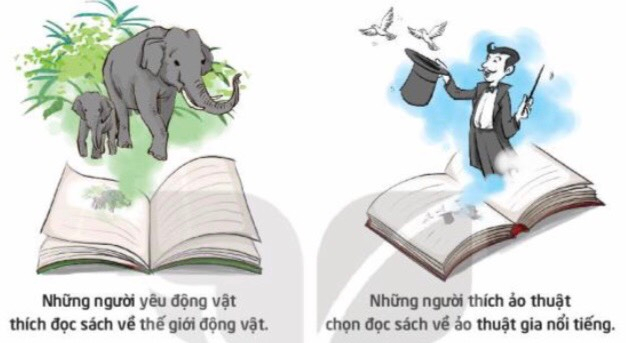 + Ví dụ: Nhóm những người yêu động vật thích đọc sách về thế giới động vật+ Nhóm những người thích ảo thuật chọn đọc sách về ảo thuật gia nổi tiếng. - GV mời các nhóm khác nhận xét.- GV nhận xét chung, tuyên dương.Hoạt động 4: Xây dựng danh mục sách theo sở thích chung của nhóm( Làm việc nhóm 2)- GV nêu yêu cầu học sinh thảo luận nhóm 2 và chia sẻ:+Mỗi thành viên kể tên những cuốn sách mình tìm được phù hợp với sở thích chung của nhóm+ Ví dụ: Nhóm những người yêu động vật thích đọc sách về thế giới động vật+ Nhóm những người thích ảo thuật chọn đọc sách về ảo thuật gia nổi tiếng. - GV mời các nhóm khác nhận xét.- GV nhận xét chung, tuyên dương.- Học sinh chia nhóm 2, đọc yêu cầu bài và tiến hành thảo luận.- Các nhóm giới thiệu về kết quả thu hoạch của mình.- Các nhóm nhận xét.- Lắng nghe, rút kinh nghiệm.5. Vận dụng.- Mục tiêu:+ Củng cố những kiến thức đã học trong tiết học để học sinh khắc sâu nội dung.+ Vận dụng kiến thức đã học vào thực tiễn.+ Tạo không khí vui vẻ, hào hứng, lưu luyến sau khi học sinh bài học.- Cách tiến hành:5. Vận dụng.- Mục tiêu:+ Củng cố những kiến thức đã học trong tiết học để học sinh khắc sâu nội dung.+ Vận dụng kiến thức đã học vào thực tiễn.+ Tạo không khí vui vẻ, hào hứng, lưu luyến sau khi học sinh bài học.- Cách tiến hành:5. Vận dụng.- Mục tiêu:+ Củng cố những kiến thức đã học trong tiết học để học sinh khắc sâu nội dung.+ Vận dụng kiến thức đã học vào thực tiễn.+ Tạo không khí vui vẻ, hào hứng, lưu luyến sau khi học sinh bài học.- Cách tiến hành:- GV nêu yêu cầu và hướng dẫn học sinh về nhà tìm đọc những cuốn sách trong danh mục đã xây dựng .- Nhận xét sau tiết dạy, dặn dò về nhà.- Học sinh tiếp nhận thông tin và yêu cầu để về nhà ứng dụng với các thành viên trong gia đình.- HS lắng nghe, rút kinh nghiệm- Học sinh tiếp nhận thông tin và yêu cầu để về nhà ứng dụng với các thành viên trong gia đình.- HS lắng nghe, rút kinh nghiệmIV. ĐIỀU CHỈNH SAU BÀI DẠY:.....................................................................................................................................................................................................................................................................................................................................................................................................................IV. ĐIỀU CHỈNH SAU BÀI DẠY:.....................................................................................................................................................................................................................................................................................................................................................................................................................IV. ĐIỀU CHỈNH SAU BÀI DẠY:.....................................................................................................................................................................................................................................................................................................................................................................................................................Hoạt động của GVHoạt động của HS1. Khởi động: (3-5’)* Mục tiêu: Tạo cảm giác vui tươi, gợi nhắc lại những việc HS thường làm hằng ngày, dẫn dắt vào hoạt động khám phá chủ đề.* Cách tiến hành:- GV cho HS tham gia trò chơi “Tung bóng”- GV phổ biến cách chơi:  GV tung bóng cho ai thì người đó phải kể tên một hoạt động trong ngày. GV có thể quy định khoảng thời gian: sáng, trưa, chiều, tối.- GV nhận xét.-  GV tổ chức cho HS chơi.GV dẫn vào nội dung chủ đề: Hằng ngày mỗi chúng ta thực hiện nhiều việc như học tập, sinh hoạt, vui chơi, những việc đó được thực hiện vào khoảng thời gian nào trong ngày chúng ta cùng chia sẻ nhé.- GV dẫn dắt vào bài và ghi bài bảng- HS lắng nghe, và tham gia trò chơi.- HS tham gia chơiMỗi nhóm được nhận một bức tranh vẽ một nhân vật cổ tích hoặc nhân vật trong các cuốn sách quen thuộc với HS như: Nàng tiên cá, ông Bụt, cô Tấm, chú bé người gỗ, Dế Mèn, chú mèo Đi - hia,...- HS lắng nghe2. Khám phá:*Hoạt động 1: Xác định thời gian dành cho mỗi hoạt động trong ngàyMục tiêu: Kể được các công việc thực hiện trong một ngày và thời gian dành cho từng công việc đó.Cách tiến hành:2. Khám phá:*Hoạt động 1: Xác định thời gian dành cho mỗi hoạt động trong ngàyMục tiêu: Kể được các công việc thực hiện trong một ngày và thời gian dành cho từng công việc đó.Cách tiến hành:- GV đưa ra 4 thẻ từ: học tập, chăm sóc bản thân, giải trí, làm việc nhà- GV yêu cầu HS có thể vẽ hoặc viết vào mẩu giấy những công việc theo gợi ý:+ Học tập: Hoc ở trường; Tự học ở nhà;…+ Giải trí: Đánh cầu lông, đọc sách;…+ Chăm sóc bản thân: Đánh răng, rửa mặt,…+ Làm việc nhà: Sắp xếp mâm bát, lau bàn,….- GV hướng dẫn HS cách tô màu theo gợi ý với các hoạt động.- Tổ chức cho HS tô màu vào để thể hiện rõ loại hoạt động.- GV yêu cầu HS sắp xếp theo thứ tự từng hoạt động mình đã làm.- GV nhận xét, tuyên dương.=> GV kết luận: Em đã lớn, rất cần nhớ  các việc cần làm trong một ngày để không ai phỉa nhắc nhở em- HS quan sát.- HS lắng nghe và nêu lại các gợi ý.- HS thực hiện làm cá nhân.- HS có thể tô màu theo gợi ý: + HĐ học tập: màu cam+HĐ giải trí: màu xanh lá+ HĐ chăm sóc bản thân: màu xanh dương+ HĐ làm việc nhà: màu đỏ- HS thực hành làm theo.- HS nhận xét bài- HS lắng nghe. 3. Mở rộng và tổng kết chủ đề (10’)- Mục tiêu+ HS xây dựng được thời gian biểu cho bản thân.+ Cách tiến hành: 3. Mở rộng và tổng kết chủ đề (10’)- Mục tiêu+ HS xây dựng được thời gian biểu cho bản thân.+ Cách tiến hành:- GV yêu cầu HS vẽ ra giấy các khoảng thời gian trong ngày và trình bày theo cách của mình.- GV mời HS thảo luận theo nhóm 4( 3 phút): + So sánh lịch hoạt động hằng ngày của các bạn trong nhóm. Nêu sự giống và khác nhau.+ giải thích về sự khac snhau và giống nhau ấy.+ Góp ý cho thời gian biểu của các bạn; điều chỉnh thời gian biểu sau nhận xét và góp ý của bạn.- GV mời đại diện nhóm trình bày.- GV nhận xét, tuyên dương.=> GV kết luận: Hằng ngày, có những hoạt động chúng ta thường xuyên thực hiện. Thời gian biểu sẽ giúp chúng ta làm việc có kế hoạch, giờ nào việc ấy.- HS thực hiện theo yêu cầu.- HS thực hiện : kẻ bảng; Vẽ vào từng khoang màu; Dùng các mẩu giấy, băng dính giấy để gắn lên thời gian biểu.- HS thảo luận và thưc hành yêu cầu:- HS nêu câu trả lời theo ý hiểu của mình.- HS đại diện trình bày.- HS nhóm nhận xét.4. Vận dụng(3-5’)- Mục tiêu:+ Giúp cho HS biết lên cần sắp xếp thời gian biểu cho hợp lý.- Cách tiến hành:4. Vận dụng(3-5’)- Mục tiêu:+ Giúp cho HS biết lên cần sắp xếp thời gian biểu cho hợp lý.- Cách tiến hành:- GV đề nghị HS về nhờ người thân góp ý cho thời gian biểu của mình.- GV gợi ý cho HS hãy trang trí thời gian biểu của mình đẹp mắt và dễ nhìn.? Qua bài học hôm nay các em đã nhận biết được thêm điều gì?- GV nhận xét tiết học - GV dặn dò.- HS lắng nghe.- HS thực hiện theo ý tưởng.- HS nêu câu trả lời theo ý hiểu của mình.Hoạt động của GVHoạt động của HS1. Hoạt động Tổng kết tuần. a. Sơ kết tuần 5:- Từng tổ báo cáo.- Lớp trưởng tập hợp ý kiến tình hình hoạt động của tổ, lớp trong tuần 5.- GV nhận xét chung các hoạt động trong tuần.* Ưu điểm: ………………………………………………………………………………………………………………………………* Tồn tại………………………………………………………………………………………………………………………………b. Phương hướng tuần 6:- Tiếp tục ổn định, duy trì nền nếp quy định.- Tiếp tục thực hiện tốt các nội quy của nhà trường đề ra.- Tích cực học tập để nâng cao chất lượng. - Tiếp tục duy trì các hoạt động: thể dục, vệ sinh trường, lớp xanh, sạch, đẹp và cả ý thức nói lời hay, làm việc tốt ....2. Hoạt động trải nghiệm.a. Chia sẻ thu hoạc sau trải nghiệm: Chia sẻ về việc thực hiện thời gian biểu của em.* Mục tiêu: HS chia sẻ được việc thực hiện thời gian biểu của mình.+ Cách tiến hành:- GV đưa câu hỏi cho HS trả lời? Em đã thực hiện các việc theo thời gian biểu như thế nào?? Em có hoàn thành hết công việc theo thời gian biểu không? Vì sao?? Em đã điều chỉnh những hoạt động nào trong thời gian biểu cho hợp lý?- GV yêu cầu HS chia sẻ theo cặp đôi về kết quả thực hiện thời gian biểu của mình.- GV mời 2-3HS chia sẻ trước lớp.- GV nhận xét, tuyên dương.=> Kết luận: Trong quá trình thực hiện thời gian biểu, nếu thấy chưa hợp lý, em có thể chỉnh sửa, bổ sung, thay đổi.b. Hoạt động nhóm: Chơi trò chơi: “Giờ nào việc ấy”Mục tiêu: Cùng tìm ra những điểm chung trong sinh hoạt hằng ngày với một số bạn để có động lực thực hiện thời gian biểu.Cách tiến hành:- GV làm quản trò và hướng dẫn HS cách chơi: Quản trò hô to giờ, có thể dùng một chiếc đồng hồ để tạo cảm xúc: “5 giờ chiều! Em làm gì?”; tất cả HS dưới lớp cùng thế hiện bằng động tác cơ thể một hoạt động.- GV mời HS chơi trò chơi theo nhóm- GV nhận xét, tuyên dương- GV kết luận: Có những thời gian mình thực hiện một hoạt động giống nhau, lúc ấy, hãy nghĩ xem bạn của mình đang làm gì ở nhà nhé!3. Vận dụng.(3-5p)- GV khuyến khích HS về nhà điều chỉnh thời gian biểu cho hợp lý..- GV nhận xét tiết học- GV dặn dò HS về tiếp tục thực hiện thời gian biểu mà mình đã lập ra. Và chuẩn bị bài sau.- Lần lượt từng tổ trưởng, lớp trưởng báo cáo tình hình tổ, lớp.- HS nghe để thực hiện kế hoạch tuần 6.- HS lắng nghe+ HS trả lời theo ý hiểu của HS- HS chia sẻ theo cặp đôi.- HS chia sẻ trước lớp.- HS nhận xét câu trả lời của bạn.- HS lắng nghe.- HS cùng làm theo cách chơi- HS thực hiện theo nhóm.- HS lắng nghe .- HS ghi nhớ và thực hiện.- HS lắng ngheHoạt động của GVHoạt động của HS1. Khởi động: (3-5’)Mục tiêu: Tạo cảm giác vui tươi, dẫn dắt vào hoạt động khám phá chủ đề- GV cho HS trao đổi nhóm đôi về những việc cần làm nhưng còn hay quên.- GV mời 2 HS sắm vai trò chơi đối đáp- GV hướng dẫn và dẫn dắt câu chuyện cho HS vào tham gia* Cảnh 1: GV yêu cầu HS tham gia hỏi bạn trả lời và đổi lại- GV gợi ý đặt câu hỏi? Theo bạn, bạn còn những việc nào hàng ngày rất cần mà còn hay quên?+ Vì sao hay quên hoặc không làm?? Theo bạn muốn khỏi quên mình cần làm như thế nào? GV:Thực hiện được công việc cần làm không phải dễ dàng. Nếu đó là công việc cần làm chúng ta phải vượt qua lười, ngại khó, không muốn làm để thực hiện bằng được. Còm nếu hay quyên chúng ta có thể khác phục : nhờ người thân nhắc, ghi vào vở giấy…- GV dẫn dắt vào bài và ghi bài bảng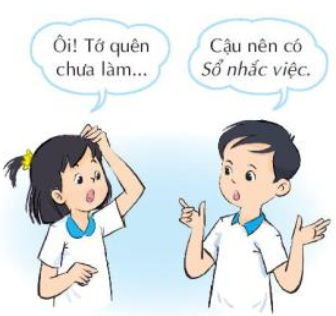 - HS đóng vai trao đổi cặp- HS thảo luận và chia sẻ kết quả+…+ Lượi, Ngại Khó, Không muốn làm, quên+…- HS lắng nghe- HS quan sát2. Hoạt động khám phá chủ đề ( 12’): Làm cuốn sổ nhắc việc- Mục tiêu: + HS làm được cuốn sổ để lấy mẫu cho 1 cách nhắc việc hiệu quả trong các tình huống nhất định để khỏi quên, lưu ý tránh lãng phí.- Cách tiến hành:2. Hoạt động khám phá chủ đề ( 12’): Làm cuốn sổ nhắc việc- Mục tiêu: + HS làm được cuốn sổ để lấy mẫu cho 1 cách nhắc việc hiệu quả trong các tình huống nhất định để khỏi quên, lưu ý tránh lãng phí.- Cách tiến hành:- GV yêu cầu HS đọc SGK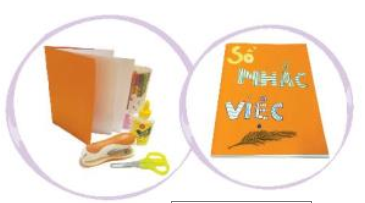 - GV cho HS thảo luận bài theo cặp đôi- GV đưa ra các tình huống cho HS thảo luận, nêu cách làm-GV gợi ý cho HS thống nhất cách làm:+ Gấp đôi tờ bìa+ Gấp đôi 1 số tờ A4+ dùng keo dán chạt hay ghim để ghim chặt lại+ Kẻ tên sổ ghi Sổ Nhắc Việc- họ tên … lớp… hoặc dán nhãn vở và ghi- GV yêu cầu HS thực hiện làm sổ nhắc việc- GV cho học sinh nêu lựa chọn cách cất giữ và sử dụng sổ - GV nhận xét, tuyên dương.=> Kết luận: Cuốn sổ do tự tay mình làm sẽ là người bạn luôn ở bên chúng ta ,nhắc việc cho ta?- HS đọc yêu cầu bài- HS thảo luận nhóm đôi.nêu cách làm- HS thực hiện theo yêu cầu của GV- HS nhóm nhận xét- HS lắng nghe3. Mở rộng và tổng kết chủ đề (10’)- Mục tiêu+ Ghi vào sổ những việc cần làm trong tuần.+ Cách tiến hành:3. Mở rộng và tổng kết chủ đề (10’)- Mục tiêu+ Ghi vào sổ những việc cần làm trong tuần.+ Cách tiến hành:- GV mời HS cùng đọc viẹc mình cần làm vừa ghi vào sổ- GV gọi đại diện lên bảng trình bày- GV nhận xét, tuyên dương.=> Kết luận: Ngoài những công việc hàng ngày, chúng ta thường có nhiều việc trong tuần. Cả lớp có quyết tâm dùng cuốn sổ hàng ngày, hàng tuần và xem như bạn thân thiết của mình không?- HS ghi việc cần làm: Ví dự:Thứ hai kiểm tra môn ToánThứ tư làm thiếp chúc mừng sinh nhật Bố …- HS chia nhóm và thảo luận- HS chia sẻ trước lớp- Nhóm nhận xét4. Cam kết hành động(3-5’)- Mục tiêu;+ Làm và thực hiện theo cuốn sổ nhắc việc- Cách tiến hành:4. Cam kết hành động(3-5’)- Mục tiêu;+ Làm và thực hiện theo cuốn sổ nhắc việc- Cách tiến hành:- GV đề nghị HS về nhà làm cuốn sổ và thực hiện theo những công việc đã ghi trong sổ? Bài học ngày hôm nay giúp em hiểu thêm điều gì?? Hãy thảo luận với người thân về việc nên làm cùng gia đình và bổ sung ghi vào sổ- GV nhận xét tiết học- Dặn dò HS chuẩn bị tiết sau.- HS về nhà thực hiện- HS trả lời theo ý hiểu của mình- HS thực hiện- HS lắng nghe Hoạt động của GVHoạt động của HS1. Hoạt động Tổng kết tuần. a. Sơ kết tuần 5:- Từng tổ báo cáo.- Lớp trưởng tập hợp ý kiến tình hình hoạt động của tổ, lớp trong tuần 5.- GV nhận xét chung các hoạt động trong tuần.* Ưu điểm: ………………………………………………………………………………………………………………………………* Tồn tại………………………………………………………………………………………………………………………………b. Phương hướng tuần 6:- Tiếp tục ổn định, duy trì nền nếp quy định.- Tiếp tục thực hiện tốt các nội quy của nhà trường đề ra.- Tích cực học tập để nâng cao chất lượng. - Tiếp tục duy trì các hoạt động: thể dục, vệ sinh trường, lớp xanh, sạch, đẹp và cả ý thức nói lời hay, làm việc tốt ....2. Hoạt động trải nghiệm.a. Chia sẻ cảm xúc sau trải nghiệm lần trước: Làm việc theo kế hoạch- GV mời HS chia sẻ theo cặp đôi về kết quả trao đổi cá nhân về những thành công do dùng sổ nhắc việc của mình đem lại.- GV đưa câu hỏi cho HS trả lời? Em có thường xuyên dùng số không?+Em thấy cuón sổ có thực sự nhắc mình nhớ những việc cần làm không?+ Em có dự định sẽ tiếp tục sử dụng cuốn sổ này ghi lại những việc cần làm và thực hiện nó trong tuần sau và các tuần tiếp theo không?? Kể lại kết quả việc mình dùng sổ nhắc việc đem lại?Kết luận: Thói quen dùng sổ nhắc việc rất tốt , nó sẽ giúp mình làm việc có kế hoạch và hắc nhỏ mình không bị quên hay bỏ sót các việc cần làmb. Hoạt động nhóm: dóng vai vở diễn tiểu phẩm chú khỉ đãng trí:Mục tiêu: HS được nhắc nhở rèn thói quen làm việc có kế hoạch không quên hay bỏ sót công việc.Tổ chức hoạt động:- Khỉ mẹ giao việc cho khỉ con hái Táo, Chuối, Hồng.- GV hướng dẫn HS khi chỉ tới vừơn nào HS đóng vai vườn đó lắc lư rung rung- GV mời học sinh thực hiệnGia đình nhà khỉ rất yêu thích hoa quả nên mọi người đều chung tay hái dự trữ sắn hoa quả trong nhà. Buổi sáng  trước khi mẹ đi làm nhức khỉ con ra hái táo- mẹ chỉ vào vườn táo= táo rung rung, vườn hồng- hồng riung rung, vườn chuối- chuối rung rung.Khỉ con mải chơi quên không hái táo- Mẹ phê bình nhắc nhỏ khỉ con, mẹ buồn, nhỉ con buồn. hôm sau và hôm sau nữa mẹ phân công khỉ con hái chuối và hồng, các em dự đoán khỉ con có quên nữa không, giúp bạn nhắc bạn cách dùng sổ nhắc việc để hoàn thành công việc mẹ giao.Theo em khỉ con hoàn thành không?có quên nữa không,nẹ và khỉ con có tâm trạng thế nào?Học sinh thể hiện theo ý mình- GV nhận xét, tuyên dương- GV kết luận: Cuốn sổ là bạn quýNhắc việc em hàng ngàyThời gian không lãng phíGhi vào – và làm ngay3. Cam kết hành động.- GV khuyến khích HS về nhà thực huện theo sổ nhắc việc , người thân cần có thể làm giúp để tặng người thân- Chuẩn bị đồ dùng, đồ chơi cũ cho bài học tuần sau ứng xủ với đồ dùng cũ.- GV nhận xét tiết học- GV dặn dò: về chuẩn bị bải 7- Lần lượt từng tổ trưởng, lớp trưởng báo cáo tình hình tổ, lớp.- HS nghe để thực hiện kế hoạch tuần 6.- HS chia sẻ trước lớp- HS lắng nghe+ HS trả lời theo ý hiểu của HS- HS ngồi theo nhóm.- HS cùng kiểm tra- HS thực hiện theo nhóm lớn hay theo tổ: gồm khỉ mẹ, khỉ con, vườn chuối, vườn hồng, vườn táo(do 2,3 học sinh chụm lại)- HS thực hiện vở diễn, lớp theo dõi, nhận xét bổ sung…- HS đọc ,ghi nhớ và thực hiện.- HS lắng ngheHoạt động của giáo viênHoạt động của học sinh1. Khởi động:- Mục tiêu: + Tạo không khí vui vẻ, khấn khởi trước giờ học.+ Kể được một số công việc em thường làm ở nhà vào ngày nghỉ. - Cách tiến hành:1. Khởi động:- Mục tiêu: + Tạo không khí vui vẻ, khấn khởi trước giờ học.+ Kể được một số công việc em thường làm ở nhà vào ngày nghỉ. - Cách tiến hành:- GV cho HS nghe bài hát và HS vận động theo nhhipj bài hát.- GV dẫn dắt vào bài mới- HS lắng nghe.- HS lắng nghe.2. Khám phá.- Mục tiêu: HS hiểu được cần chăm sóc đồ dùng, quần áo của mình để chúng không bị bỏ quên khi không dùng đến.- Cách tiến hành:2. Khám phá.- Mục tiêu: HS hiểu được cần chăm sóc đồ dùng, quần áo của mình để chúng không bị bỏ quên khi không dùng đến.- Cách tiến hành:* Hoạt động 1: Tham gia tiểu phấm Nỗi buồn của quần áo cũ (làm việc nhóm)- GV chiếu tranh minh họa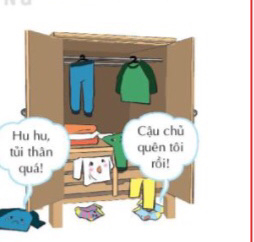 - GV phổ biến luật chơi.- Sắm vai quần áo trong tủ nói chuyện với nhau:- GV mời HS vào vai từng nhân vật: Chiếc áo , Chiếc Quần, Đôi Tất, đội mũ nhân vật hoặc cầm đồ dùng thật tương ứng với vai diễn của mình.+ GV dẫn dắt câu chuyện: Trong một ngôi nhà nọ, có một cậu chủ rất thích dùng đồ mới. Hôm trước, khi cùng mẹ đi cửa hàng, nhìn thấy chiếc áo siêu  nhân đẹp, cậu năn nỉ mẹ mua. Hôm sau đi cùng bố, cậu lại thích một chiếc áo người nhện và lại đòi bố mua.- Cứ như vậy, tủ quần áo của bố cứ thế đầy lên. Bỗng một hôm, khi đang mơ màng ngủ. Cậu nghe có tiếng khóc ở tủ. ồ thì ra đó là chiếc áo siêu nhân đã bị bỏ quên.- GV mời HS đóng vai Chiếc áo mới- GV tiếp tục dẫn dắt câu chuyện: Ôi hình như vẫn có tiếng thở dài ở đâu đó các em ạ.- GV mời HS đóng vai Đôi Tất - GV mời HS đóng vai Chiếc Quần - GV khen ngợi HS và kết luận      Chúng ta cần phải giữ gìn và trân trọng các vật dụng , đồ dùng của mình.- Chú ý lắng nghe- Các em HS lắng nghe.+ Hu hu! Tủi thân quá!Cậu chủ thích tôi mà đã lâu lắm rồi cậu không mặc đến tôi.+ Là tôi đây, tôi buồn quá, cậu chủ cũng quên tôi.+ Em cũng đang chán đây, cậu ấy nói em là chiếc quần đẹp nhất cậu ấy từng có, vậy mà cậu ấy chỉ mặc vài lần và chẳng thấy mặc lại lần nào.- HS nhận xét ý kiến của bạn.- Lắng nghe rút kinh nghiệm.- 1 HS thực hiện  nội dung3. Luyện tập:- Mục tiêu: + HS đưa ra lí do mình muốn loại bỏ một món đồ cũ.+ Đánh giá được tình trạng của món đồ, biết mình nên sửa hoặc làm mới đồ cũ và dùng tiếp hay mua đồ mới thay thế.- Cách tiến hành:3. Luyện tập:- Mục tiêu: + HS đưa ra lí do mình muốn loại bỏ một món đồ cũ.+ Đánh giá được tình trạng của món đồ, biết mình nên sửa hoặc làm mới đồ cũ và dùng tiếp hay mua đồ mới thay thế.- Cách tiến hành:Hoạt động 2. Thảo luận về đồ cũ nên dùng tiếp hay bỏ đi (Làm việc nhóm 4)- GV nêu yêu cầu học sinh thảo luận nhóm 4: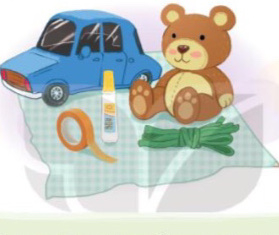 + Từng thành viên nhớ lại các món đồ của mình và ghi ra giấy tên món đồ cũ.+ Kể các lí do em muốn loại bỏ hoặc tiếp tục sửa dụng một số đồ vật cũ của em.+ Lần lượt từng HS nói lên phương án của mình chia tay với đồ cũ và giải thích lí do.+ Yêu cầu HS đưa ra 1 câu hỏi cho mỗi hiện tượng và cách xử lí.+ GV đề nghị HS lắng nghe và cho bạn lời khuyên.+ HS chia sẻ về cách sửa chữa một số đồ dùng bị hỏng.- GV mời các nhóm khác nhận xét.- GV nhận xét chung, tuyên dương.    Có rất nhiều cách để chia tay với đồ dùng cũ. Những món đồ mình không sửa dụng được nữa những sẽ có ích vơi người khác.Hoạt động 3. Nói lời chia tay với đồ vật cũ (Làm việc nhóm 2)- GV nêu yêu cầu học sinh thảo luận nhóm 2:- GV mời các nhóm thảo luận chia sẻ cách nói lời chia tay với một món đồ của mình.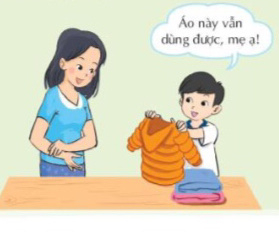 ( áo quần ngắn, chật, không cần thiết...)GV gợi ý HS nói lời chia tay, cảm ơn đồ vật cũ trước khi cho đi hoặc khi bỏ đi, đưa đi làm tái chế.- GV mời một số HS chia sẻ lời nói chia tay trước lớp.- GV mời các nhóm khác nhận xét.- GV nhận xét chung, tuyên dương.    Đồ dùng của mình cũng là những người bạn gắn bó với mình trong cuộc sống.- Học sinh chia nhóm 4, đọc yêu cầu bài và tiến hành thảo luận.- Đại diện các nhóm giới thiệu về nét riêng của nhóm qua sản phẩm.- HS chia sẻ+ Bỏ đi + Cho, tặng+ Tái chế, làm thành món đồ khác+ Sửa chữa để dùng lại+ Bán đi - Các nhóm nhận xét.- Lắng nghe, rút kinh nghiệm.- Học sinh chia nhóm 2, đọc yêu cầu bài và tiến hành thảo luận.- Đại diện các nhóm giới thiệu về cách chia tay đồ vật cũ.- HS chia sẻ- Các nhóm nhận xét.- Lắng nghe, rút kinh nghiệm.4. Vận dụng.- Mục tiêu:+ Củng cố những kiến thức đã học trong tiết học để học sinh khắc sâu nội dung.+ Vận dụng kiến thức đã học vào thực tiễn.+ Tạo không khí vui vẻ, hào hứng, lưu luyến sau khi học sinh bài học.- Cách tiến hành:4. Vận dụng.- Mục tiêu:+ Củng cố những kiến thức đã học trong tiết học để học sinh khắc sâu nội dung.+ Vận dụng kiến thức đã học vào thực tiễn.+ Tạo không khí vui vẻ, hào hứng, lưu luyến sau khi học sinh bài học.- Cách tiến hành:- GV nêu yêu cầu và hướng dẫn học sinh về nhà cùng với người thân:+ Phân loại những vật dụng cũ hoặc quá cũ không dùng được để tìm cách xử lí.+ Nói lời chia tay với những vật dụng cũ của mình.- Nhận xét sau tiết dạy, dặn dò về nhà.- Học sinh tiếp nhận thông tin và yêu cầu để về nhà ứng dụng.- HS lắng nghe, rút kinh nghiệmIV. ĐIỀU CHỈNH SAU BÀI DẠY:.....................................................................................................................................................................................................................................................................................................................................................................................................................IV. ĐIỀU CHỈNH SAU BÀI DẠY:.....................................................................................................................................................................................................................................................................................................................................................................................................................Hoạt động của giáo viênHoạt động của học sinh1. Khởi động:- Mục tiêu: + Tạo không khí vui vẻ, khấn khởi trước giờ học.- Cách tiến hành:1. Khởi động:- Mục tiêu: + Tạo không khí vui vẻ, khấn khởi trước giờ học.- Cách tiến hành:- GV mở bài hát “ Căn phòng gọn gàng của chúng mình ” để khởi động bài học. + GV nêu câu hỏi: Trong bài có những đồ dùng gì?- GV Nhận xét, tuyên dương.- GV dẫn dắt vào bài mới.- HS lắng nghe.- HS trả lời - HS lắng nghe.2. Sinh hoạt cuối tuần:- Mục tiêu:  Tổng kết cuối tuần- Cách tiến hành:2. Sinh hoạt cuối tuần:- Mục tiêu:  Tổng kết cuối tuần- Cách tiến hành:* Hoạt động 1: Đánh giá kết quả cuối tuần. (Làm việc nhóm 2)- GV yêu cầu lớp Trưởng (hoặc lớp phó học tập) đánh giá kết quả hoạt động cuối tuần. Yêu cầu các nhóm thảo luận, nhận xét, bổ sung các nội dung trong tuần.+ Kết quả sinh hoạt nền nếp.+ Kết quả học tập.+ Kết quả hoạt động các phong trào.- GV mời các nhóm nhận xét, bổ sung.- GV nhận xét chung, tuyên dương. (Có thể khen, thưởng,...tuỳ vào kết quả trong tuần)* Hoạt động 2: Kế hoạch tuần tới. (Làm việc nhóm 4) - GV yêu cầu lớp Trưởng (hoặc lớp phó học tập) triển khai kế hoạch hoạt động tuần tới. Yêu cầu các nhóm thảo luận, nhận xét, bổ sung các nội dung trong kế hoạch.+ Thực hiện nền nếp trong tuần.+ Thi đua học tập tốt.+ Thực hiện các hoạt động các phong trào.- GV mời các nhóm nhận xét, bổ sung.- GV nhận xét chung, thống nhất, và biểu quyết hành động.- Lớp Trưởng (hoặc lớp phó học tập) đánh giá kết quả hoạt động cuối tuần.- HS thảo luận nhóm 2: nhận xét, bổ sung các nội dung trong tuần.- Một số nhóm nhận xét, bổ sung.- Lắng nghe rút kinh nghiệm.- 1 HS nêu lại  nội dung.- Lớp Trưởng (hoặc lớp phó học tập) triển khai kế hoạt động tuần tới.- HS thảo luận nhóm 4: Xem xét các nội dung trong tuần tới, bổ sung nếu cần.- Một số nhóm nhận xét, bổ sung.- Cả lớp biểu quyết hành động bằng giơ tay.3. Sinh hoạt chủ đề.- Mục tiêu: - HS nhớ được đồ dùng mình đang có, biết được tình trạng của đồ dùng để mua mới hoặc sửa chữa nếu cần thiết.- Cách tiến hành:3. Sinh hoạt chủ đề.- Mục tiêu: - HS nhớ được đồ dùng mình đang có, biết được tình trạng của đồ dùng để mua mới hoặc sửa chữa nếu cần thiết.- Cách tiến hành:Hoạt động 3. Chia sẻ thu hoạch sau trải nghiệm ( Làm việc cá nhân)- GV nêu yêu cầu học sinh và chia sẻ:+ Chia sẻ cùng bạn về kết quả thu hoạch của mình về những việc phân loại đồ dùng ở nhà+ Em đã kiểm tra đồ dùng các nhân cùng ai và làm việc mất bao lâu?+ Em có nhiều đồ dùng ít sử dụng hoặc để quên không dùng tới không?+ Những đồ em dùng theo mùa, khi chưa dùng đến, em làm gì trước khi cất đi?- GV mời các nhóm khác nhận xét.- GV nhận xét chung, tuyên dương.       Việc kiểm tra lại đồ dùng giúp em biết tình trạng của các món đồ mình đang có đê tiếp tục sử dụng hoặc không dùng nữa.- Học sinh đọc yêu cầu bài và chia sẻ.- Các bạn giới thiệu về kết quả thu hoạch của mình.- Các nhóm nhận xét.- Lắng nghe, rút kinh nghiệm.4. Thực hành.- Mục tiêu: + Học sinh biết quan sát, làm giỏ hộp để nhận đồ cũ còn dùng được.+ Cùng người thân sắp xếp đồ dùng gọn gàng, ngăn nắp, tiện sử dụng.+ Trao đổi với người thân về những món đồ mà em muốn mua mới.- Cách tiến hành:4. Thực hành.- Mục tiêu: + Học sinh biết quan sát, làm giỏ hộp để nhận đồ cũ còn dùng được.+ Cùng người thân sắp xếp đồ dùng gọn gàng, ngăn nắp, tiện sử dụng.+ Trao đổi với người thân về những món đồ mà em muốn mua mới.- Cách tiến hành:Hoạt động 4: Làm giỏ đồ dùng cũ ở lớp.(Làm việc theo nhóm 2)- GV yêu cầu học sinh làm việc theo nhóm 2 (cùng bàn).- GV chiếu tranh minh họa: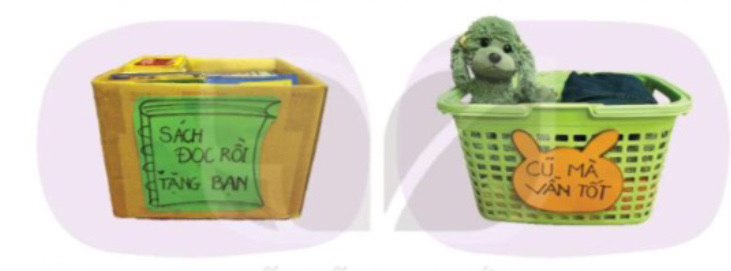 + GV yêu cầu chuẩn bị 2 chiếc giỏ hoặc thùng giấy để đựng sách cũ và quần áo mới.+ Trang trí, dán nhãn và đặt giỏ vào góc lớp để nhận đồ cũ còn đựng được.- GV mời các nhóm nhận xét, bổ sung.- GV nhận xét chung, tuyên dương khả năng thực hành của các nhóm.- GV kết luận:      Cách chúng ta ứng xử phù hợp với đồ dùng cũ chính là cách sống tiết kiệm không lãng phí.- Học sinh chia nhóm 2, cùng nhau thực hiện công việc:+ Sách học rồi- tặng bạn+ Cũ mà vẫn tốt- Các nhóm nhận xét.- Lắng nghe, rút kinh nghiệm.5. Vận dụng.- Mục tiêu:+ Củng cố những kiến thức đã học trong tiết học để học sinh khắc sâu nội dung.+ Vận dụng kiến thức đã học vào thực tiễn.+ Tạo không khí vui vẻ, hào hứng, lưu luyến sau khi học sinh bài học.- Cách tiến hành:5. Vận dụng.- Mục tiêu:+ Củng cố những kiến thức đã học trong tiết học để học sinh khắc sâu nội dung.+ Vận dụng kiến thức đã học vào thực tiễn.+ Tạo không khí vui vẻ, hào hứng, lưu luyến sau khi học sinh bài học.- Cách tiến hành:- GV nêu yêu cầu và hướng dẫn học sinh về nhà cùng với người thân:- GV chiếu ảnh minh họa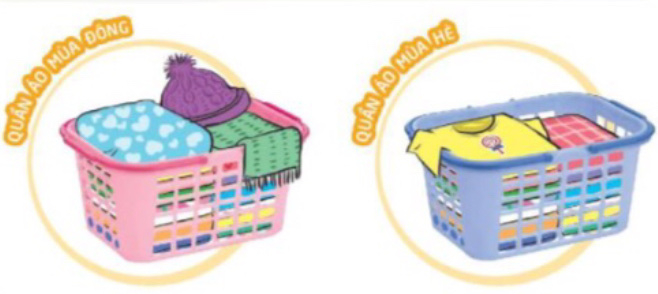 + Cùng người thân sắp xếp lại đồ dùng trong ngăn tủ, ngăn kéo cho gọn gàng, tiện sử dụng, dễ dàng nhận ra những món đồ mình ít dùng đến.+ Phân loại đồ mùa đông, mùa hè. Những đồ trái mùa cần cất đi phải được bảo quản khỏi bị hỏng, mốc trong thời gian không sử dụng.+ Thảo luận với bố mẹ xem em có cần mua đồ gì không?- Nhận xét sau tiết dạy, dặn dò về nhà.- Học sinh tiếp nhận thông tin và yêu cầu để về nhà ứng dụng với các thành viên trong gia đình.- HS lắng nghe, rút kinh nghiệmIV. ĐIỀU CHỈNH SAU BÀI DẠY:.....................................................................................................................................................................................................................................................................................................................................................................................................................IV. ĐIỀU CHỈNH SAU BÀI DẠY:.....................................................................................................................................................................................................................................................................................................................................................................................................................Hoạt động của GVHoạt động của HS1. Khởi động: (3-5’)Mục tiêu: Tạo cảm giác vui tươi, dẫn dắt vào hoạt động khám phá chủ đề, đồng thời gợi lại kĩ năng quan sát để nhận ra bản thân mình MUỐN và CẦN gì.Kể chuyện tương tác “Tôi thực sự cần gì”.- GV mời HS tham gia câu chuyện về các con thú nhỏ đòi mẹ mua những món đồ không cần thiết.- GV mời 2 HS sắm vai thỏ mẹ và thỏ con- GV hướng dẫn và dẫn dắt câu chuyện cho HS vào tham gia* Cảnh 1: GV yêu cầu HS tham gia làm thỏ mẹ và thỏ con.- GV đặt câu hỏi? Theo các bạn, thỏ có thể đội mũ được không? Vì sao?? Các bạn khuyên và thuyết phục thỏ con không mua mũ như thế nào?- GV đưa thẻ “MUỐN”, và thẻ “CẦN”? Như vậy thỏ con MUỐN mua mũ điệu để đội cho đẹp, nhưng chiếc mũ ấy thỏ có thực sự CẦN không?* Cảnh 2,, cảnh 3 cũng tương tự: GV dẫn dắt ngựa con đòi mua giày, và chuột túi đòi mua túi đeo vì mọi người xung quanh đều có giày và túi đẹp.- GV đưa thẻ và HS thảo luận và chia sẻ kết quả.- GV đưa ra kết luận: Có những thứ mua về rất cần thiết và có những thứ không dùng đến. Vậy chúng ta đã bao giờ đề nghị nguồi thân mua những đồ nào chưa cần thiết và không dùng đến không? Khi muốn mua một món đồ, chúng ta cần nghĩ xem, món đồ ấy có thực sự cần thiết không?- GV dẫn dắt vào bài và ghi bài bảng- HS đóng vai thỏ mẹ và thỏ con+ GV: Trong rừng, có hai mẹ con nhà thỏ. Thỏ mẹ rất chiều thỏ con. Thỏ con muốn mua gì, thỏ mẹ cũng đồng ý. Một hôm, thỏ con đi chơi, thấy người ta đội mũ đẹp quá, cũng đòi mẹ mua.+ Thỏ con: mẹ ơi con muốn mua chiếc mũ.+ Thỏ mẹ: con muốn mua mũ gì- HS trả lời câu hỏi+ Thỏ không thể đội mũ, vì chúng là loài vật, mà thỏ lại có đôi tai dài.+ HS sẽ trả lời theo ý hiểu của mình.- HS lắng nghe+ Như vậy thỏ con MUỐN mua mũ điệu để đội cho đẹp, nhưng chiếc mũ ấy thỏ không thực sự CẦN.- HS thảo luận và chia sẻ kết quả- HS lắng nghe- HS quan sát2. Hoạt động khám phá chủ đề ( 12’): Sắm vai xử lý tình huống- Mục tiêu: + HS xác định được việc nên hay không nên mua một món đồ trong các tình huống nhất định để tránh lãng phí.- Cách tiến hành:2. Hoạt động khám phá chủ đề ( 12’): Sắm vai xử lý tình huống- Mục tiêu: + HS xác định được việc nên hay không nên mua một món đồ trong các tình huống nhất định để tránh lãng phí.- Cách tiến hành:- GV yêu cầu HS đọc SGK- GV cho HS thảo luận bài theo cặp đôi- GV đưa ra các tình huống cho HS thảo luận,? Bạn muốn mua thêm cặp tóc để thay đổi theo màu tóc mỗi ngày.? Bạn muốn mua hộp bút mới thay cho hộp bút cũ bị rách một góc?- GV yêu cầu HS đại diện nhóm lên chia sẻ- GV gợi ý cho HS lựa chọn món đồ mình yêu thích- Lần lượt GV yêu cầu HS đóng vai thực hành theo các tình huống trong SGK đưa ra- GV đưa cho HS tờ bìa màu xanh ghi: KHÔNG MUA, nếu có lý do cần mua thì tấm bìa màu đỏ: CẦN MUA.- GV cho HS thực hành theo nhóm đôi, và sử dụng 2 tấm bìa xanh- đỏ để giơ lên- GV nhận xét, tuyên dương.=> Kết luận: mỗi khi đi mua sắm, luôn nên “nghĩ lại” bằng cách đặt câu hỏi: Có thật cần thiết không?- HS đọc yêu cầu bài- HS thảo luận nhóm đôi.+ Em sẽ khuyên bạn không lên mua vì chiếc cũ vẫn có thể dùng được.+ Nếu có thể vá hoặc khâu vào thì bạn cũng có thể dùng lại được.- HS chia sẻ- Nhóm nhận xét - HS đóng vai +HS nói: tớ muốn mua con gấu bông màu hồng.+GV nói: Bạn hãy nghĩ lại+ HS nói: Bạn có con gấu bông nào chưa?+ HS nói: Có rồi, nhưng nó hơi cũ- HS thực hiện theo yêu cầu của GV- HS nhóm nhận xét- HS lắng nghe3. Mở rộng và tổng kết chủ đề (10’)- Mục tiêu+ Nhắc nhở HS ra quyết định lựa chọn ưu tiên mua những thứ cần thiết để không lãng phí tiền của người thân.+ Cách tiến hành:3. Mở rộng và tổng kết chủ đề (10’)- Mục tiêu+ Nhắc nhở HS ra quyết định lựa chọn ưu tiên mua những thứ cần thiết để không lãng phí tiền của người thân.+ Cách tiến hành:- GV mời HS cùng đọc ba bí kíp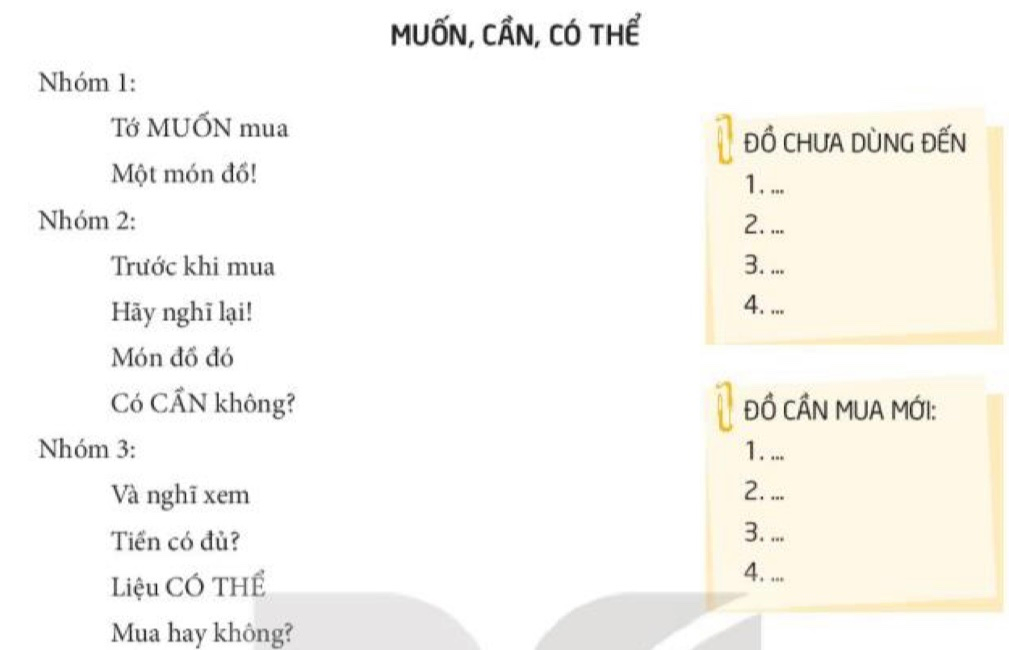 - GV chia lớp thành 3 nhóm - GV gọi đại diện lên bảng trình bày- GV nhận xét, tuyên dương.=> Kết luận: Chúng ta cần phải luôn nhớ bí kíp NGHĨ LẠI về việc : MUỐN – CẦN – CÓ THỂ”.- HS đoc ba bí kíp trong SGK- HS chia nhóm và thảo luận- HS lên bảng chia sẻ trước lớp- Nhóm nhận xét4. Cam kết hành động(3-5’)- Mục tiêu;+ giúp cho HS biết lên CẦN và MUỐN những gì- Cách tiến hành:4. Cam kết hành động(3-5’)- Mục tiêu;+ giúp cho HS biết lên CẦN và MUỐN những gì- Cách tiến hành:- GV đề nghị HS về nhà kiểm tra đồ dùng học tập và đồ dùng cá nhân của mình, sau đó lập danh mục các món đồ đã mua mà chưa dùng đến.? Bài học ngày hôm nay giúp em hiểu thêm điều gì?? Hãy thảo luận với người thân về việc nên hay không nên mua những món đồ mới.- GV nhận xét tiết học- Dặn dò HS chuẩn bị tiết sau.- HS về nhà thực hiện- HS trả lời theo ý hiểu của mình- HS thực hiện- HS lắng nghe Hoạt động của GVHoạt động của HS1. Hoạt động Tổng kết tuần. a. Sơ kết tuần 8:- Từng tổ báo cáo.- Lớp trưởng tập hợp ý kiến tình hình hoạt động của tổ, lớp trong tuần 8.- GV nhận xét chung các hoạt động trong tuần.* Ưu điểm: ………………………………………………………………………………………………………………………………* Tồn tại………………………………………………………………………………………………………………………………b. Phương hướng tuần 9:- Tiếp tục ổn định, duy trì nền nếp quy định.- Tiếp tục thực hiện tốt các nội quy của nhà trường đề ra.- Tích cực học tập để nâng cao chất lượng. - Tiếp tục duy trì các hoạt động: thể dục, vệ sinh trường, lớp xanh, sạch, đẹp và cả ý thức nói lời hay, làm việc tốt ....2. Hoạt động trải nghiệm.a. Chia sẻ cảm xúc sau trải nghiệm lần trước: Chia sẻ kết quả kiểm tra đồ dùng cá nhân- GV mời HS chia sẻ theo cặp đôi về kết quả kiểm tra đồ dùng cá nhân.- GV đưa câu hỏi cho HS trả lời? Kể về những đồ dùng có thể sử dụng lại?Kết luận: Những đồ dùng cá nhân mà chúng ta có thể sử dụng được thì chúng ta k lên mua cái mới. Lên ta cần tận dụng để dùng.b. Hoạt động nhóm: Thực hành sửa đồ dùng bị hỏng:Mục tiêu: HS được nhắc nhở rèn thói quen ứng xử phù hợp với đồ cũ vẫn còn dùng được. HS cùng thực hiện hoạt động sửa chữa một số món đồ cũ để tạo động lực thực hiện việc đó ở nhà.Tổ chức hoạt động:- GV đề nghị HS kiểm tra lại đồ dùng học tập của mình xem có món đồ nào cần phải sửa chữa không.- GV hướng dẫn HS cách dán lại trang giấy, sách bị rách,…. - GV mời 2 - 3 HS đưa ra ý tưởng tái sử dụng những tờ giấy đã viết 1 mặt- GV nhận xét, tuyên dương- GV kết luận: Với ý tưởng sáng tạo và bàn tay khéo léo của mình, chúng ta hoàn toàn có thể biến một món đồ đã cũ trở nên mới mẻ và tiếp tục sử dụng.3. Cam kết hành động.- GV khuyến khích HS về nhà cùng người thân có thể sửa chữa đồ dùng bị hỏng trong gia đình- Nếu đi mua sắm cùng gia đình thì hãy nhớ thực hành kĩ năng “nghĩ lại” trước khi mua hàng.- GV nhận xét tiết học- GV dặn dò: về chuẩn bị bải 9- Lần lượt từng tổ trưởng, lớp trưởng báo cáo tình hình tổ, lớp.- HS nghe để thực hiện kế hoạch tuần 9.- HS chia sẻ trước lớp- HS lắng nghe+ HS trả lời theo ý hiểu của HS- HS ngồi theo nhóm.- HS cùng kiểm tra- HS thực hiện theo cặp đôi.- HS nêu ý tưởng: giấy một mặt có thể làm nháp; giấy viết cả hai mặt có thể gấp thành các đĩa đựng đồ, hoặc đựng rác,….- HS lắng nghe .- HS ghi nhớ và thực hiện.- HS lắng ngheHoạt động của giáo viênHoạt động của học sinh1. Khởi động:- Mục tiêu: + Tạo không khí vui vẻ, khấn khởi trước giờ học.+ Gợi tình cảm với ngôi trường.- Cách tiến hành:1. Khởi động:- Mục tiêu: + Tạo không khí vui vẻ, khấn khởi trước giờ học.+ Gợi tình cảm với ngôi trường.- Cách tiến hành:- GV tổ chức cho HS hát tập thể bài Lớp chúng ta đoàn kết để khởi động bài học. + Vừa hát HS làm những động tác thể hiiện sự đoàn kết: Khoác vai nhau đu đưa, nắm tay nhau đu đưa ... theo nhạc.- GV tổ chức cho HS hát tập thể bài Ngôi trường của em, GV chia đôi lớp: Nhóm 1 hát lời 1, nhóm 2 lúc đó làm động tác mà không hát theo. Hết lời 1, đổi ngược lại. – Trường ai đây ai đây, thật xinh tươi xin tươi ... Ngói mới tường vôi trắng còn vườn hoa xinh tuyệt vời ... – Trường em đây em đây, là nơi em thi đua ... Mai mốt rồi khôn lớn, không quên ngôi trường bé xinh ...- GV Nhận xét, tuyên dương.- GV dẫn dắt vào nội dung chủ đề về lớp học của chúng ta. Ngôi trường xinh thì có những lớp học xinh.- HS lắng nghe.- HS chia nhóm và bốc thăm nhân vật, thảo luận để miêu tả nhân vật theo các gợi ý.- Đại diện nhóm trình bày.- HS lắng nghe.2. Khám phá:- Mục tiêu: + Học sinh quan sát lớp và đưa ra được ý tưởng trang trí, lao động vệ sinh lớp học và thực hiện.+ Có ý thức giữ an toàn trong khi trang trí lớp học.- Cách tiến hành:2. Khám phá:- Mục tiêu: + Học sinh quan sát lớp và đưa ra được ý tưởng trang trí, lao động vệ sinh lớp học và thực hiện.+ Có ý thức giữ an toàn trong khi trang trí lớp học.- Cách tiến hành:* Hoạt động 1: Cùng ngắm lớp mình (làm việc cá nhân)- GV mời HS đứng từ giữa sân trường hướng lên lớp của mình, nhận xét về khung cảnh chung của trường, lớp. GV hỏi: Các em có nhận ra ngay lớp mình từ xa không? Vì sao?- GV mời cả lớp cùng di chuyển dần đến gần lớp học và quan sát lớp gần hơn. GV hỏi:+ Các em nhìn thấy những gì?+ Có điều gì đặc biệt ở lớp mình, khác những lớp khác không?+ Nếu chưa có, các em có muốn đưa ra ý tưởng để trang trí lớp, khiến lớp có sự khác biệt so với lớp khác không?- GV mời HS lần lượt vào lớp theo tổ và ngắm lớp kĩ hơn, đưa ra NX.+ GV hỏi: Nếu nhắm mắt lại thì em tưởng tượng ngay ra chi tiết nào, góc nào của lớp?+ Hãy nhận xét về lớp mình theo 3 tiêu chí: XANH (có cây xanh, thân thiện với môi trường) – SẠCH (sạch, gọn, ngăn nắp) – ĐẸP (được trang trí bắt mắt)+ Nếu bạn nào đồng ý là lớp mình đã đạt được tiêu chí ấy thì đưa ngón tay cái ra phía trước, ai không đồng ý thì không đưa tay.- GV nhận xét chung- GV Kết luận: Nếu lớp mình chưa đạt được toàn bộ những tiêu chí trên, chúng ta có thể cùng nhau chăm chút cho lớp xanh, sạch, đẹp hơn. Chúng ta sẽ suy nghĩ và đưa ra ý tưởng nhé!- HS quan sát và tìm vị trí lớp mình.-HS trả lời-HS di chuyển và lần lượt trả lời- HS thực hiện theo yêu cầu của GV-HS trả lời:-HS nhận xét lớp-HS bày tỏ thái độ- HS nghe3. Luyện tập:- Mục tiêu: + Tạo và giới thiệu được với bạn nét riêng của mình qua sản phẩm tạo hình.- Cách tiến hành:3. Luyện tập:- Mục tiêu: + Tạo và giới thiệu được với bạn nét riêng của mình qua sản phẩm tạo hình.- Cách tiến hành:Hoạt động 2. Thể hiện ý tưởng trang trí lớp học. (Làm việc nhóm 4)- GV yêu cầu học sinh thảo luận nhóm 4:+ Nêu ý tưởng về các ý tưởng trang trí lớp dựa trên ba tiêu chí “xanh-sạch-đẹp”+ GV đề nghị mỗi nhóm viết ra tờ giấy chung các ý tưởng đó và lựa chọn thực hiện 1 ý tưởng vào tiết SHL.+ YC mỗi nhóm phân công công việc cụ thể cho từng thành viên, chuẩn bị cho việc thực hiện ý tưởng vào tiết SHL.- GV mời các nhóm khác nhận xét.- GV nhận xét chung, tuyên dương và kết luận: Mỗi HS có thể góp sức để xây dựng lớp học của mình thêm đẹp- Học sinh chia nhóm 4, đọc yêu cầu bài và tiến hành thảo luận.- Đại diện các nhóm giới thiệu về ý tưởng của nhóm qua sản phẩm.- Các nhóm nhận xét.- Lắng nghe, rút kinh nghiệm.4. Vận dụng.- Mục tiêu:+ Củng cố những kiến thức đã học trong tiết học để học sinh khắc sâu nội dung.+ Vận dụng kiến thức đã học vào thực tiễn.+ Tạo không khí vui vẻ, hào hứng, lưu luyến sau khi học sinh bài học.- Cách tiến hành:4. Vận dụng.- Mục tiêu:+ Củng cố những kiến thức đã học trong tiết học để học sinh khắc sâu nội dung.+ Vận dụng kiến thức đã học vào thực tiễn.+ Tạo không khí vui vẻ, hào hứng, lưu luyến sau khi học sinh bài học.- Cách tiến hành:- GV nêu yêu cầu và hướng dẫn học sinh về nhà cùng với người thân rao đổi với người thân về ý tưởng trang trí lớp học của mình, nhờ người thân gợi ý thêmVD: Làm đèn lồng, dây hoa, kết lá khô, trồng cây trong chậu...- Tập sử dụng một số dụng cụ sao cho an toàn tronng quá trình làm những đồ trang trí cho lớp học: kéo, keo dán, dây gai, băng dính ...- Nhận xét sau tiết dạy, dặn dò về nhà.- Học sinh tiếp nhận thông tin và yêu cầu để về nhà ứng dụng.- Học sinh tiếp nhận thông tin và yêu cầu để về nhà ứng dụng.- HS lắng nghe, rút kinh nghiệmIV. ĐIỀU CHỈNH SAU BÀI DẠY:.....................................................................................................................................................................................................................................................................................................................................................................................................................IV. ĐIỀU CHỈNH SAU BÀI DẠY:.....................................................................................................................................................................................................................................................................................................................................................................................................................Hoạt động của giáo viênHoạt động của học sinhHoạt động của học sinh1. Khởi động:- Mục tiêu: + Tạo không khí vui vẻ, khấn khởi trước giờ học.+ Xây dựng kĩ năng quan sát để nhận ra đặc điểm khác biệt trong ngoại hình, trang phục của mọi người xung quanh.- Cách tiến hành:1. Khởi động:- Mục tiêu: + Tạo không khí vui vẻ, khấn khởi trước giờ học.+ Xây dựng kĩ năng quan sát để nhận ra đặc điểm khác biệt trong ngoại hình, trang phục của mọi người xung quanh.- Cách tiến hành:1. Khởi động:- Mục tiêu: + Tạo không khí vui vẻ, khấn khởi trước giờ học.+ Xây dựng kĩ năng quan sát để nhận ra đặc điểm khác biệt trong ngoại hình, trang phục của mọi người xung quanh.- Cách tiến hành:- GV tổ chức cho HS hát tập thể bài Ngôi trường của em, GV chia đôi lớp: Nhóm 1 hát lời 1, nhóm 2 lúc đó làm động tác mà không hát theo. Hết lời 1, đổi ngược lại. – Trường ai đây ai đây, thật xinh tươi xin tươi ... Ngói mới tường vôi trắng còn vườn hoa xinh tuyệt vời ... – Trường em đây em đây, là nơi em thi đua ... Mai mốt rồi khôn lớn, không quên ngôi trường bé xinh ...- GV Nhận xét, tuyên dương.- GV dẫn dắt vào nội dung chủ đề về lớp học của chúng ta. Ngôi trường xinh thì có những lớp học xinh.- HS hát và thực hiện theo yêu cầu của GV- HS lắng nghe.- HS lắng nghe- HS hát và thực hiện theo yêu cầu của GV- HS lắng nghe.- HS lắng nghe2. Sinh hoạt cuối tuần:- Mục tiêu: Đánh giá kết quả hoạt động trong tuần, đề ra kế hoạch hoạt động tuần tới..- Cách tiến hành:2. Sinh hoạt cuối tuần:- Mục tiêu: Đánh giá kết quả hoạt động trong tuần, đề ra kế hoạch hoạt động tuần tới..- Cách tiến hành:2. Sinh hoạt cuối tuần:- Mục tiêu: Đánh giá kết quả hoạt động trong tuần, đề ra kế hoạch hoạt động tuần tới..- Cách tiến hành:* Hoạt động 1: Đánh giá kết quả cuối tuần. (Làm việc nhóm 2)- GV yêu cầu lớp Trưởng (hoặc lớp phó học tập) đánh giá kết quả hoạt động cuối tuần. Yêu cầu các nhóm thảo luận, nhận xét, bổ sung các nội dung trong tuần.+ Kết quả sinh hoạt nền nếp.+ Kết quả học tập.+ Kết quả hoạt động các phong trào.- GV mời các nhóm nhận xét, bổ sung.- GV nhận xét chung, tuyên dương. (Có thể khen, thưởng,...tuỳ vào kết quả trong tuần)* Hoạt động 2: Kế hoạch tuần tới. (Làm việc nhóm 4) - GV yêu cầu lớp Trưởng (hoặc lớp phó học tập) triển khai kế hoạch hoạt động tuần tới. Yêu cầu các nhóm thảo luận, nhận xét, bổ sung các nội dung trong kế hoạch.+ Thực hiện nền nếp trong tuần.+ Thi đua học tập tốt.+ Thực hiện các hoạt động các phong trào.- GV mời các nhóm nhận xét, bổ sung.- GV nhận xét chung, thống nhất, và biểu quyết hành động.- Lớp Trưởng (hoặc lớp phó học tập) đánh giá kết quả hoạt động cuối tuần.- HS thảo luận nhóm 2: nhận xét, bổ sung các nội dung trong tuần.- Một số nhóm nhận xét, bổ sung.- Lắng nghe rút kinh nghiệm.- 1 HS nêu lại  nội dung.- Lớp Trưởng (hoặc lớp phó học tập) triển khai kế hoạt động tuần tới.- HS thảo luận nhóm 4: Xem xét các nội dung trong tuần tới, bổ sung nếu cần.- Một số nhóm nhận xét, bổ sung.- Cả lớp biểu quyết hành động bằng giơ tay.- Lớp Trưởng (hoặc lớp phó học tập) đánh giá kết quả hoạt động cuối tuần.- HS thảo luận nhóm 2: nhận xét, bổ sung các nội dung trong tuần.- Một số nhóm nhận xét, bổ sung.- Lắng nghe rút kinh nghiệm.- 1 HS nêu lại  nội dung.- Lớp Trưởng (hoặc lớp phó học tập) triển khai kế hoạt động tuần tới.- HS thảo luận nhóm 4: Xem xét các nội dung trong tuần tới, bổ sung nếu cần.- Một số nhóm nhận xét, bổ sung.- Cả lớp biểu quyết hành động bằng giơ tay.3. Sinh hoạt chủ đề.- Mục tiêu: + Học sinh chia sẻ thêm ý tưởng và thực hiện ý tưởng.+ Có ý thức giữ an toàn trong khi trang trí lớp học.- Cách tiến hành:3. Sinh hoạt chủ đề.- Mục tiêu: + Học sinh chia sẻ thêm ý tưởng và thực hiện ý tưởng.+ Có ý thức giữ an toàn trong khi trang trí lớp học.- Cách tiến hành:3. Sinh hoạt chủ đề.- Mục tiêu: + Học sinh chia sẻ thêm ý tưởng và thực hiện ý tưởng.+ Có ý thức giữ an toàn trong khi trang trí lớp học.- Cách tiến hành:Hoạt động 3Thực hiện trang trí lớp học. (Làm việc nhóm 4)- GV nêu yêu cầu học sinh thảo luận nhóm 4 và chia sẻ:+ Chia sẻ cùng bạn về những ý tưởng mới mà người thân khuyên mình thực hiện.+ Cả nhóm nhận xét và bổ sung thêm ý tưởng vào những công việc đã phân công từ tiết trước.- GV mời các nhóm thực hiện hoạt động đã thống nhất.Lưu ý: Trong quá trình thực hiện, GV đề nghị HS nhắc nhau giữ an toàn khi sử dụng dụng cụ, khi treo và dán sản phẩm.- GV mời các nhóm khác nhận xét.- GV nhận xét chung, tuyên dương và kết luận:Cùng ngắm các sản phẩm của mình sau khi thực hiện.- Học sinh chia nhóm 4chia sẻ với bạn- Nhóm bổ sung ý tưởng- Các nhóm thực hiện ý tưởng-Các nhóm NX- Lắng nghe, rút kinh nghiệm.- Học sinh chia nhóm 4chia sẻ với bạn- Nhóm bổ sung ý tưởng- Các nhóm thực hiện ý tưởng-Các nhóm NX- Lắng nghe, rút kinh nghiệm.4. Thực hành.- Mục tiêu: + HS chia sẻ cảm xúc sau khi thực hiện trang trí lớp học.- Cách tiến hành:4. Thực hành.- Mục tiêu: + HS chia sẻ cảm xúc sau khi thực hiện trang trí lớp học.- Cách tiến hành:4. Thực hành.- Mục tiêu: + HS chia sẻ cảm xúc sau khi thực hiện trang trí lớp học.- Cách tiến hành:Hoạt động 4: Chia sẻ cảm xúc sau khi thực hiện trang trí lớp học(Làm việc cá nhân)- GV để nghị HS nêu kinh nghiệm sử dụng dụng cụ sao cho an toàn (không chồng ghế lên nhau để trèo; khi sử dụng dao, kéo, không được đi lại; keo sữa sau khí dùng xong phải đậy nắp kín, chuẩn bị giẻ lau để lau tay cho khỏi dính, ăn tay):+ Khi cầm kéo, nên...+ Khi treo dây, lưu ý:..+ Khi dùng keo dán, phải...+ Nếu đứng lên ghế, không được...+ Khi buộc dây, không nên...-GV mời HS chia sẻ cảm xúc theo nhóm về các sản phẩm trang trí lớp của mỗi nhóm, tổ.+ GV để nghị cả lớp bình luận về nét đẹp của những sản phẩm trang trí của mỗi nhóm.+ GV đề nghị HS nói một lời yêu thương với lớp học của mỉnh.- GV nhận xét chung, tuyên dương và kết luận:- GV mời cả lớp đọc đoạn thơ:“Chổi, xẻng làm lớp sạch,“Chậu cây làm lớp xanh.Bàn tay nhỏ thanh thanh,Làm lớp mình thêm đẹp!”Hoạt động 4: Chia sẻ cảm xúc sau khi thực hiện trang trí lớp học(Làm việc cá nhân)- GV để nghị HS nêu kinh nghiệm sử dụng dụng cụ sao cho an toàn (không chồng ghế lên nhau để trèo; khi sử dụng dao, kéo, không được đi lại; keo sữa sau khí dùng xong phải đậy nắp kín, chuẩn bị giẻ lau để lau tay cho khỏi dính, ăn tay):+ Khi cầm kéo, nên...+ Khi treo dây, lưu ý:..+ Khi dùng keo dán, phải...+ Nếu đứng lên ghế, không được...+ Khi buộc dây, không nên...-GV mời HS chia sẻ cảm xúc theo nhóm về các sản phẩm trang trí lớp của mỗi nhóm, tổ.+ GV để nghị cả lớp bình luận về nét đẹp của những sản phẩm trang trí của mỗi nhóm.+ GV đề nghị HS nói một lời yêu thương với lớp học của mỉnh.- GV nhận xét chung, tuyên dương và kết luận:- GV mời cả lớp đọc đoạn thơ:“Chổi, xẻng làm lớp sạch,“Chậu cây làm lớp xanh.Bàn tay nhỏ thanh thanh,Làm lớp mình thêm đẹp!”- Học sinh nối tiếp nêu- HS chia sẻ cảm xúc- Cả lớp bình luận về sản phẩm của các nhóm-HS thực hiện- Lắng nghe, rút kinh nghiệm.-Cả lớp đọc đồng thanh bài thơ5. Vận dụng.- Mục tiêu:+ Củng cố những kiến thức đã học trong tiết học để học sinh khắc sâu nội dung.+ Vận dụng kiến thức đã học vào thực tiễn.+ Tạo không khí vui vẻ, hào hứng, lưu luyến sau khi học sinh bài học.- Cách tiến hành:5. Vận dụng.- Mục tiêu:+ Củng cố những kiến thức đã học trong tiết học để học sinh khắc sâu nội dung.+ Vận dụng kiến thức đã học vào thực tiễn.+ Tạo không khí vui vẻ, hào hứng, lưu luyến sau khi học sinh bài học.- Cách tiến hành:5. Vận dụng.- Mục tiêu:+ Củng cố những kiến thức đã học trong tiết học để học sinh khắc sâu nội dung.+ Vận dụng kiến thức đã học vào thực tiễn.+ Tạo không khí vui vẻ, hào hứng, lưu luyến sau khi học sinh bài học.- Cách tiến hành:- GV để nghị HS mỗi ngày đến lớp, hãy dừng lại trước khi vào lớp để ngắm lớp mình.- GV gợi ý để các tổ phân công nhau chăm sóc vệ sinh sạch đẹp, tưới cây, lau bụi cho lớp mình.- Đề nghị HS vẽ một bức tranh về chủ để Tình bạn để chuẩn bị tham gia triển lãm vào tiết SHDC thứ Hai tới.- Nhận xét sau tiết dạy, dặn dò về nhà.- Học sinh tiếp nhận thông tin và yêu cầu - HS lắng nghe, rút kinh nghiệm- Học sinh tiếp nhận thông tin và yêu cầu - HS lắng nghe, rút kinh nghiệmIV. ĐIỀU CHỈNH SAU BÀI DẠY:.....................................................................................................................................................................................................................................................................................................................................................................................................................IV. ĐIỀU CHỈNH SAU BÀI DẠY:.....................................................................................................................................................................................................................................................................................................................................................................................................................IV. ĐIỀU CHỈNH SAU BÀI DẠY:.....................................................................................................................................................................................................................................................................................................................................................................................................................Hoạt động của giáo viênHoạt động của học sinh1. Khởi động:- Mục tiêu: + Tạo không khí vui vẻ, khấn khởi trước giờ học.+ Học sinh kể tên những người bạn thân của mình và đánh giá tình trạng mối quan hệ giữa mình và bạn.- Cách tiến hành:1. Khởi động:- Mục tiêu: + Tạo không khí vui vẻ, khấn khởi trước giờ học.+ Học sinh kể tên những người bạn thân của mình và đánh giá tình trạng mối quan hệ giữa mình và bạn.- Cách tiến hành:- GV nêu yêu cầu hoạt động khởi động bài học. + GV yêu cầu học sinh vẽ sơ đồ “Sao tình bạn” theo hướng dẫn của giáo viên.+ Em vẽ ngôi sao có chữ TÔI, xung quanh là ngôi sao có tên những người bạn. Em có thể vẽ 1-3 ngôi sao.+ GV gợi ý: em nghĩ vê từng người bạn xem gần đây có cãi nhau với em không hay mối quan hệ đang tốt đẹp. Nếu em và bạn có mối quan hệ HOÀ THUẬN em hãy vẽ hình trái tim. Nếu mối quan hệ BẤT ĐỒNG, em hãy vẽ dấu chấm than để nhắc mình phải lưu tâm điều chỉnh. 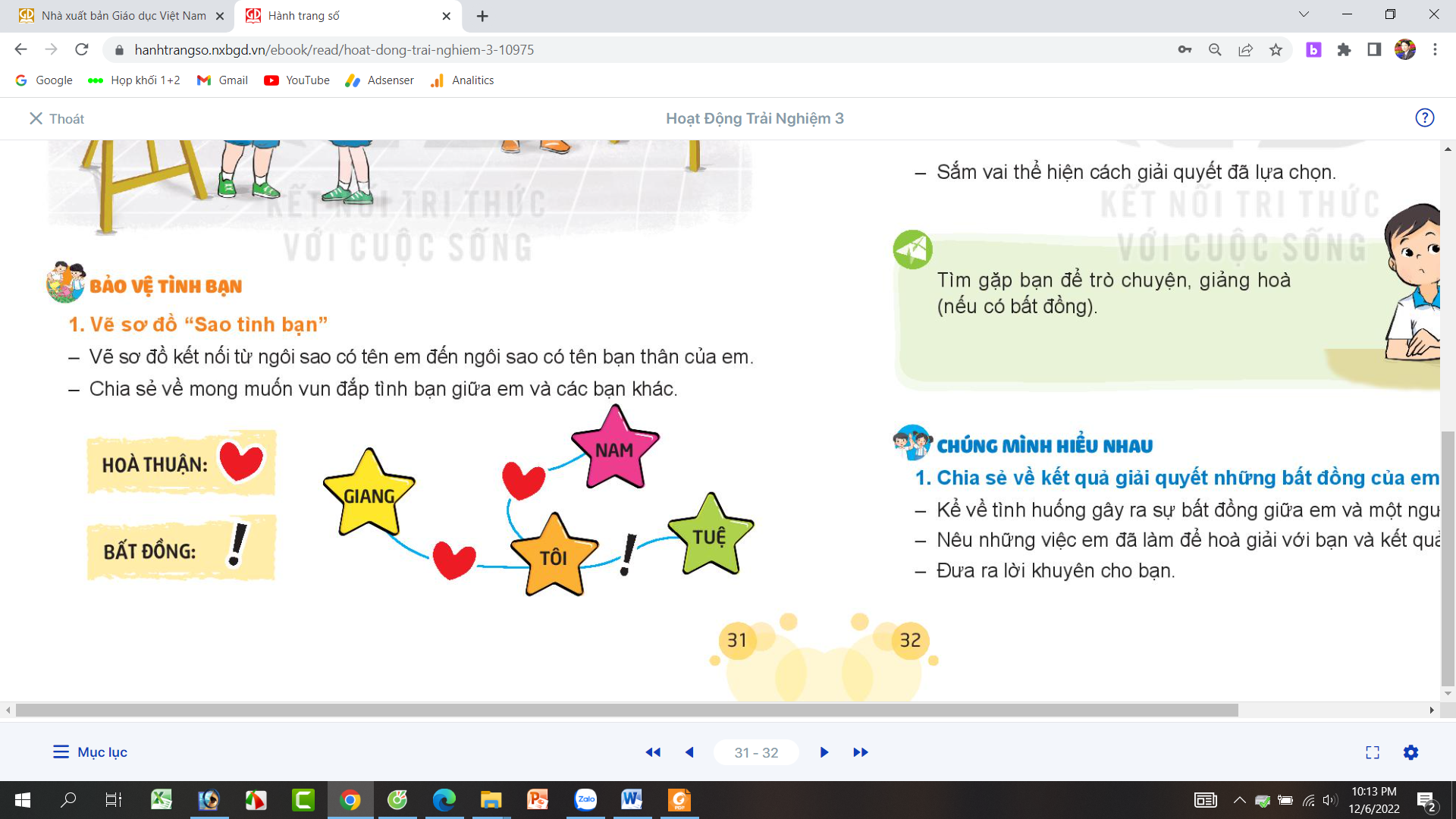 + GV cho HS làm việc cá nhân, không để ai biết.- Sau khi học sinh làm xong, GV kiểm tra kết quả không đánh giá về sản phẩm của học sinh. - GV dẫn dắt vào phần phám phá.- HS Thực hiện vẽ sơ đồ “Sao tình bạn” theo hướng dẫn của giáo viên.2. Khám phá:- Mục tiêu: Học sinh biết chia sẻ những mong muốn của mình về xây dựng một tình bạn đẹp, đoàn kết.- Cách tiến hành:2. Khám phá:- Mục tiêu: Học sinh biết chia sẻ những mong muốn của mình về xây dựng một tình bạn đẹp, đoàn kết.- Cách tiến hành:* Hoạt động 1: Lựa chọn cách giải quyết bất đồng giữa những người bạn. (làm việc cá nhân)- GV mời một số em chia sẻ về mong muốn vun đắp tình bạn giữa em và các bạn khác.- GV kết luận:* Em có nhiều người bạn. Đôi khi em có thể có mâu thuẫn với bạn. Nếu em tìm cách giải quyết những bất đồng để em và bạn em hoà thuận lại với nhau thì sẽ cảm thấy hạnh phúc hơn.- GV mời học sinh khác nhận xét.- GV nhận xét cung, tuyên dương.- Học sinh đọc yêu cầu bài và nhớ lại tình huống đã xẩy ra.- Một số HS chia sẻ trước lớp. - Các HS khác nhận xét.- Lắng nghe, rút kinh nghiệm.3. Luyện tập:- Mục tiêu: + Học sinh nhớ lại những tình huống bất đồng có thật đã xảy ra và đưa ra cách giải quyết.- Cách tiến hành:3. Luyện tập:- Mục tiêu: + Học sinh nhớ lại những tình huống bất đồng có thật đã xảy ra và đưa ra cách giải quyết.- Cách tiến hành:* Hoạt động 2: Lựa chọn cách giải quyết bất đồng giữa những người bạn. (làm việc cá nhân)- GV Yêu cầu học sinh suy nghĩ và nhớ lại một tình huống giận dỗi với bạn và chia sẻ trước lớp: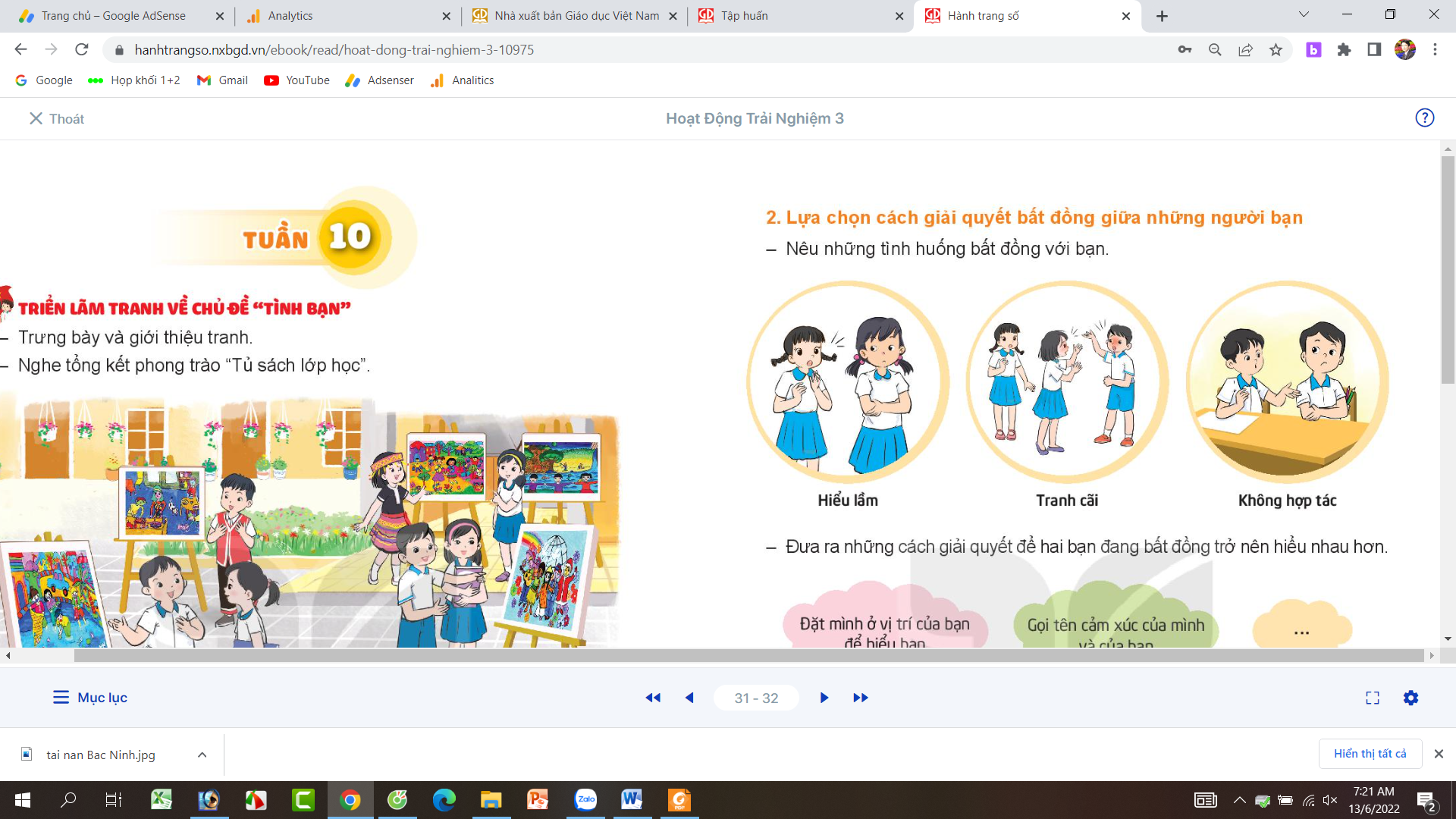 + Lý do xảy ra giận dỗi.+ Cảm xúc khi đang giận dỗi.+ Cách làm lành với nhau.- GV nhận xét chung, tuyên dương.- GV đưa ra một tình huống và yêu cầu HS làm việc nhóm 2 đóng vai và xử lý: Nam và Thắng ngồi học cùng bàn, là đôi bạn thân thiết. Nhưng một hôm Nam đang viết chính tả, Thắng quơ tay đụng vào tay Nam làm Nam vạch một đường vào vở, thế là Nam giận Thắng.Mỗi người đều có một nét riêng của mình. Ai cũng có nét đáng yêu, đáng nhớ,...- GV mời các nhóm khác nhận xét.- GV nhận xét chung, tuyên dương và kết luận:Để xử lý được bất đồng với bạn, em cần thẳng thắn chia sẻ cảm xúc của mình với bạn. Cần phải bình tĩnh suy nghĩ để đặt mình vào vị trí của người khác đồng thời dám nói ra và biết lắng nghe.- Học sinh đọc yêu cầu bài và nhớ lại tình huống đã xẩy ra.- Một số HS chia sẻ trước lớp.- Lắng nghe rút kinh nghiệm.- HS sinh hoạt nhóm 2, đọc tình huống và đóng vai, xử lý.- Các nhóm nhận xét.- Lắng nghe, rút kinh nghiệm.4. Vận dụng.- Mục tiêu:+ Củng cố những kiến thức đã học trong tiết học để khắc sâu nội dung.+ Vận dụng kiến thức đã học vào thực tiễn. + Biết chủ động giải quyết bất đồng để có tình bạn đẹp.+ Tạo không khí vui vẻ, hào hứng, lưu luyến sau khi học sinh bài học.- Cách tiến hành:4. Vận dụng.- Mục tiêu:+ Củng cố những kiến thức đã học trong tiết học để khắc sâu nội dung.+ Vận dụng kiến thức đã học vào thực tiễn. + Biết chủ động giải quyết bất đồng để có tình bạn đẹp.+ Tạo không khí vui vẻ, hào hứng, lưu luyến sau khi học sinh bài học.- Cách tiến hành:- GV giới thiệu câu chuyện “Đôi bạn tốt” bằng Video. 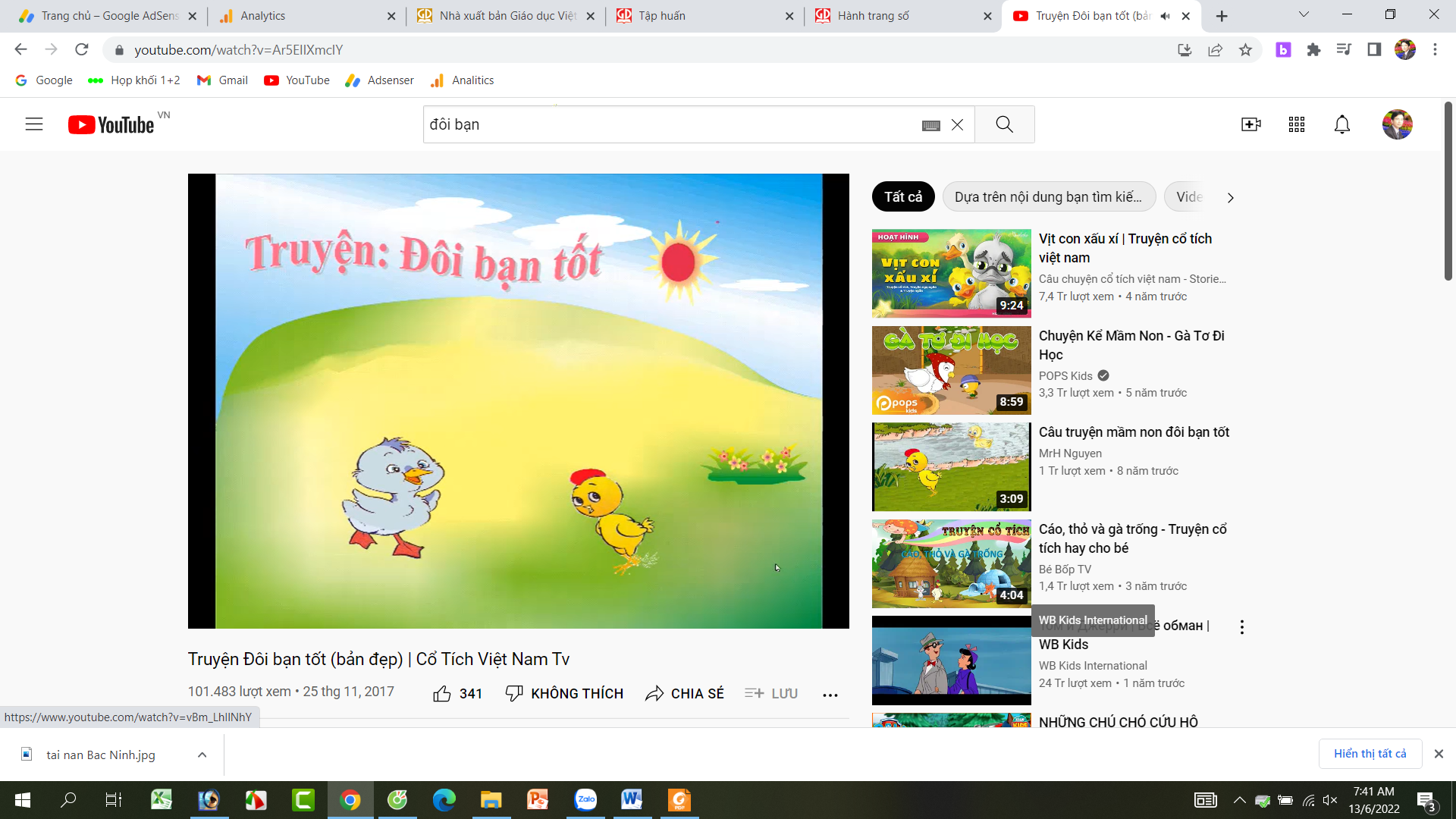 - GV mời HS xem video và cùng trao đổi:+ Gà đã là gì với vịt?+ Sau khi vịt đi, gà gặp chuyện gì?+ Vịt xử sự thế nào với gà?+ Gà đã nhận ra điều gì?+ Tình bạn của gà và vị tư đó như thế nào?- Nhận xét sau tiết dạy, dặn dò về nhà.- GV yêu cầu HS cam kết tìm bạn có mâu thuẫn và giải quyết phù hợp để có tình bạn đẹp.- Học sinh tiếp nhận thông tin và cùng xem Video.- Gà đã chê vịt bới thức ăn kém nên đuổi vịt đi.- Gà đã gặp sói đuổi ăn thịt.- Vịt giúp gà ngồi lên lưng và bơi ra giữa hồ để cáo không bắt được.- Mỗi con vật có một đặc điểm riêng và nhận ra mình sai, xin lỗi vịt.- Vịt và gà thân thiết hơn và trở thành đôi bạn tốt.- HS lắng nghe, rút kinh nghiệm- HS cam kết thực hiện.IV. ĐIỀU CHỈNH SAU BÀI DẠY:.....................................................................................................................................................................................................................................................................................................................................................................................................................IV. ĐIỀU CHỈNH SAU BÀI DẠY:.....................................................................................................................................................................................................................................................................................................................................................................................................................Hoạt động của giáo viênHoạt động của học sinhHoạt động của học sinh1. Khởi động:- Mục tiêu: + Tạo không khí vui vẻ, khấn khởi trước giờ học.+ Xây dựng tình đoàn kết trong lớp.- Cách tiến hành:1. Khởi động:- Mục tiêu: + Tạo không khí vui vẻ, khấn khởi trước giờ học.+ Xây dựng tình đoàn kết trong lớp.- Cách tiến hành:1. Khởi động:- Mục tiêu: + Tạo không khí vui vẻ, khấn khởi trước giờ học.+ Xây dựng tình đoàn kết trong lớp.- Cách tiến hành:- GV mở bài hát “Lớp chúng ta kết đoàn” để khởi động bài học. + GV nêu câu hỏi: bài hát nói về nội dung gì?- GV Nhận xét, tuyên dương.- GV dẫn dắt vào bài mới.- HS lắng nghe.- HS trả lời: bài hát nói về tình đoàn kết trong lớp.- HS lắng nghe.- HS lắng nghe.- HS trả lời: bài hát nói về tình đoàn kết trong lớp.- HS lắng nghe.2. Sinh hoạt cuối tuần:- Mục tiêu: Đánh giá kết quả hoạt động trong tuần, đề ra kế hoạch hoạt động tuần tới..- Cách tiến hành:2. Sinh hoạt cuối tuần:- Mục tiêu: Đánh giá kết quả hoạt động trong tuần, đề ra kế hoạch hoạt động tuần tới..- Cách tiến hành:2. Sinh hoạt cuối tuần:- Mục tiêu: Đánh giá kết quả hoạt động trong tuần, đề ra kế hoạch hoạt động tuần tới..- Cách tiến hành:* Hoạt động 1: Đánh giá kết quả cuối tuần. (Làm việc nhóm 2)- GV yêu cầu lớp Trưởng (hoặc lớp phó học tập) đánh giá kết quả hoạt động cuối tuần. Yêu cầu các nhóm thảo luận, nhận xét, bổ sung các nội dung trong tuần.+ Kết quả sinh hoạt nền nếp.+ Kết quả học tập.+ Kết quả hoạt động các phong trào.- GV mời các nhóm nhận xét, bổ sung.- GV nhận xét chung, tuyên dương. (Có thể khen, thưởng,...tuỳ vào kết quả trong tuần)* Hoạt động 2: Kế hoạch tuần tới. (Làm việc nhóm 4) - GV yêu cầu lớp Trưởng (hoặc lớp phó học tập) triển khai kế hoạch hoạt động tuần tới. Yêu cầu các nhóm thảo luận, nhận xét, bổ sung các nội dung trong kế hoạch.+ Thực hiện nền nếp trong tuần.+ Thi đua học tập tốt.+ Thực hiện các hoạt động các phong trào.- GV mời các nhóm nhận xét, bổ sung.- GV nhận xét chung, thống nhất, và biểu quyết hành động.- Lớp Trưởng (hoặc lớp phó học tập) đánh giá kết quả hoạt động cuối tuần.- HS thảo luận nhóm 2: nhận xét, bổ sung các nội dung trong tuần.- Một số nhóm nhận xét, bổ sung.- Lắng nghe rút kinh nghiệm.- 1 HS nêu lại  nội dung.- Lớp Trưởng (hoặc lớp phó học tập) triển khai kế hoạt động tuần tới.- HS thảo luận nhóm 4: Xem xét các nội dung trong tuần tới, bổ sung nếu cần.- Một số nhóm nhận xét, bổ sung.- Cả lớp biểu quyết hành động bằng giơ tay.- Lớp Trưởng (hoặc lớp phó học tập) đánh giá kết quả hoạt động cuối tuần.- HS thảo luận nhóm 2: nhận xét, bổ sung các nội dung trong tuần.- Một số nhóm nhận xét, bổ sung.- Lắng nghe rút kinh nghiệm.- 1 HS nêu lại  nội dung.- Lớp Trưởng (hoặc lớp phó học tập) triển khai kế hoạt động tuần tới.- HS thảo luận nhóm 4: Xem xét các nội dung trong tuần tới, bổ sung nếu cần.- Một số nhóm nhận xét, bổ sung.- Cả lớp biểu quyết hành động bằng giơ tay.3. Sinh hoạt chủ đề.- Mục tiêu: + Học sinh biết phản hồi về việc vận dụng bí kíp giải quyết bất đồng vào cuộc sống thực tế.- Cách tiến hành:3. Sinh hoạt chủ đề.- Mục tiêu: + Học sinh biết phản hồi về việc vận dụng bí kíp giải quyết bất đồng vào cuộc sống thực tế.- Cách tiến hành:3. Sinh hoạt chủ đề.- Mục tiêu: + Học sinh biết phản hồi về việc vận dụng bí kíp giải quyết bất đồng vào cuộc sống thực tế.- Cách tiến hành:Hoạt động 3. Chia se cách giải quyết những bất đồng. (Làm việc nhóm 2)- GV nêu yêu cầu học sinh thảo luận nhóm 2 và chia sẻ:+ Kể về tình huống gây ra sự bất đồng giữa em và một người bạn.+ Nêu những việc em đã làm để hoà giải với bạn và kết quả.+ Đưa ra lời khuyên cho bạn.- GV mời các nhóm khác nhận xét.- GV nhận xét chung, tuyên dương và kết luận:* Nếu áp dụng bí kíp giải quyết bất đồng: Biết nghe bạn, biết nói cho bạn hiểu mình, biết đặt mình vào vị trí của bạn thì tình bạn sẽ được củng cố, ngày càng thân thiết.- Học sinh chia nhóm 2, đọc yêu cầu bài và tiến hành thảo luận.- Đại diện các nhóm chia sẻ cách giải quyết.- Các nhóm nhận xét.- Lắng nghe, rút kinh nghiệm.- Học sinh chia nhóm 2, đọc yêu cầu bài và tiến hành thảo luận.- Đại diện các nhóm chia sẻ cách giải quyết.- Các nhóm nhận xét.- Lắng nghe, rút kinh nghiệm.4. Thực hành.- Mục tiêu: + Củng cố thêm kĩ năng thực hành “Đặt mình vào vị trí của bạn” để giải quyết bất đồng.- Cách tiến hành:4. Thực hành.- Mục tiêu: + Củng cố thêm kĩ năng thực hành “Đặt mình vào vị trí của bạn” để giải quyết bất đồng.- Cách tiến hành:4. Thực hành.- Mục tiêu: + Củng cố thêm kĩ năng thực hành “Đặt mình vào vị trí của bạn” để giải quyết bất đồng.- Cách tiến hành:Hoạt động 4: Trò chơi “Hiểu bạn”(Chơi theo nhóm)- GV mời 1-2 học sinh lần lượt lên bảng, chia sẻ về tình huống bất đồng mình từng có với các bạn khác.+ Tình huống 1: Bạn Nam kể: “Trong giờ kiểm tra, tôi đã giải xong bài tập, nhưng chưa chắc chắn đúng hay sai. Tôi quay sang hỏi Vinh, nhưng quay mặt đi và nói: “Để yên cho tớ làm bài”.+ Tình huống 2: Bạn Hương kể: “Tâm có cuốn sách mới rất hay. Tâm đọc xong, cho nhiều bạn mượn đọc. Tớ là bạn thân của Tâm nhưng Tâm lại không cho mượn.”- GV đề nghị nhân vật chính viết ra cảm xúc của mình vào bảng con hoặc tờ bìa.- GV mời HS dưới lớp phỏng đoán: + Cảm xúc của Nam như thế nào?+ Cảm xúc của Hương như thế nào?+ Sau khi cả lớp đưa ra ý kiến thì bạn đứng trên lớp quy bảng xuống lớp để so sánh xem các bạn có hiểu nhau không.- GV kiểm tra, kết luận, ai hiểu được bạn, có cùng suy nghĩ là người thắng cuộc.- GV kết luận: Khi chúng ta đặt  mình ở vị trí người khác, chúng ta sẽ hiểu hơn về cảm xúc, nguyên nhân, hành động của người đó để thông cảm và bình tĩnh hơn khi giải quyết bất đồng.- GV có thể chia sẻ một tình huống thật trong cuộc sống của mình để học sinh rút kinh nghiệm.- GV nhận xét chung, tuyên dương.- Mời cả lớp cùng đọc bài thơ:“Đổi vị trí cho nhauSẽ hiểu hơn người khác!”Hoạt động 4: Trò chơi “Hiểu bạn”(Chơi theo nhóm)- GV mời 1-2 học sinh lần lượt lên bảng, chia sẻ về tình huống bất đồng mình từng có với các bạn khác.+ Tình huống 1: Bạn Nam kể: “Trong giờ kiểm tra, tôi đã giải xong bài tập, nhưng chưa chắc chắn đúng hay sai. Tôi quay sang hỏi Vinh, nhưng quay mặt đi và nói: “Để yên cho tớ làm bài”.+ Tình huống 2: Bạn Hương kể: “Tâm có cuốn sách mới rất hay. Tâm đọc xong, cho nhiều bạn mượn đọc. Tớ là bạn thân của Tâm nhưng Tâm lại không cho mượn.”- GV đề nghị nhân vật chính viết ra cảm xúc của mình vào bảng con hoặc tờ bìa.- GV mời HS dưới lớp phỏng đoán: + Cảm xúc của Nam như thế nào?+ Cảm xúc của Hương như thế nào?+ Sau khi cả lớp đưa ra ý kiến thì bạn đứng trên lớp quy bảng xuống lớp để so sánh xem các bạn có hiểu nhau không.- GV kiểm tra, kết luận, ai hiểu được bạn, có cùng suy nghĩ là người thắng cuộc.- GV kết luận: Khi chúng ta đặt  mình ở vị trí người khác, chúng ta sẽ hiểu hơn về cảm xúc, nguyên nhân, hành động của người đó để thông cảm và bình tĩnh hơn khi giải quyết bất đồng.- GV có thể chia sẻ một tình huống thật trong cuộc sống của mình để học sinh rút kinh nghiệm.- GV nhận xét chung, tuyên dương.- Mời cả lớp cùng đọc bài thơ:“Đổi vị trí cho nhauSẽ hiểu hơn người khác!”- 2 học sinh lên bảng để tham gia trò chơi.- HS trên bảng viết ra cảm xúc vào bảng con và che kín lại.- Cả lớp đón cảm xúc của bạn.- Lắng nghe, rút kinh nghiệm.- HS nắng nghe.- HS nắng nghe.- Cả lớp cùng đọc bài thơ5. Vận dụng.- Mục tiêu:+ Củng cố những kiến thức đã học trong tiết học để học sinh khắc sâu nội dung.+ Vận dụng kiến thức đã học vào thực tiễn.+ Tạo không khí vui vẻ, hào hứng, lưu luyến sau khi học sinh bài học.- Cách tiến hành:5. Vận dụng.- Mục tiêu:+ Củng cố những kiến thức đã học trong tiết học để học sinh khắc sâu nội dung.+ Vận dụng kiến thức đã học vào thực tiễn.+ Tạo không khí vui vẻ, hào hứng, lưu luyến sau khi học sinh bài học.- Cách tiến hành:5. Vận dụng.- Mục tiêu:+ Củng cố những kiến thức đã học trong tiết học để học sinh khắc sâu nội dung.+ Vận dụng kiến thức đã học vào thực tiễn.+ Tạo không khí vui vẻ, hào hứng, lưu luyến sau khi học sinh bài học.- Cách tiến hành:- GV nêu yêu cầu và hướng dẫn học sinh về nhà cùng với người thân:+ Chia sẻ cách giải quyết của mình với người thân.+ Xin lời khuyên từ người thân về tình huống của mình.- Tìm hiểu thêm về Đội TNTP HCM- Nhận xét sau tiết dạy, dặn dò về nhà.- Học sinh tiếp nhận thông tin và yêu cầu để về nhà ứng dụng với các thành viên trong gia đình.- HS lắng nghe, thực hiện.- Học sinh tiếp nhận thông tin và yêu cầu để về nhà ứng dụng với các thành viên trong gia đình.- HS lắng nghe, thực hiện.IV. ĐIỀU CHỈNH SAU BÀI DẠY:.....................................................................................................................................................................................................................................................................................................................................................................................................................IV. ĐIỀU CHỈNH SAU BÀI DẠY:.....................................................................................................................................................................................................................................................................................................................................................................................................................IV. ĐIỀU CHỈNH SAU BÀI DẠY:.....................................................................................................................................................................................................................................................................................................................................................................................................................Hoạt động của giáo viênHoạt động của giáo viênHoạt động của học sinh1. Khởi động:- Mục tiêu:+ Tạo không khí vui vẻ, phấn khởi trước giờ học.+Xây dựng kĩ năng phấn đấu trở thành đội viên.- Cách tiến hành:1. Khởi động:- Mục tiêu:+ Tạo không khí vui vẻ, phấn khởi trước giờ học.+Xây dựng kĩ năng phấn đấu trở thành đội viên.- Cách tiến hành:1. Khởi động:- Mục tiêu:+ Tạo không khí vui vẻ, phấn khởi trước giờ học.+Xây dựng kĩ năng phấn đấu trở thành đội viên.- Cách tiến hành:- GV tổ chức HS hát bài “Nhanh bước nhanh nhi đồng” (Tác giả Phong Nhã) để khởi động bài học.+ GV hỏi: Em có muốn trở thành đội viên không? Nghĩ đến Đội Thiếu niên Tiền phong Hồ Chí Minh, em nghĩ đến gì?+ Mời đại diện các nhóm trình bày.- GV Nhận xét, tuyên dương.- GV dẫn dắt vào bài mới- GV tổ chức HS hát bài “Nhanh bước nhanh nhi đồng” (Tác giả Phong Nhã) để khởi động bài học.+ GV hỏi: Em có muốn trở thành đội viên không? Nghĩ đến Đội Thiếu niên Tiền phong Hồ Chí Minh, em nghĩ đến gì?+ Mời đại diện các nhóm trình bày.- GV Nhận xét, tuyên dương.- GV dẫn dắt vào bài mới- HS lắng nghe.-HS giơ tay- HS trả lời: khăn quàng đỏ, anh Kim Đồng, thầy cô Tông phụ trách Đội, bài hát Đội ca... - Đại diện nhóm trình bày.- HS lắng nghe.2. Khám phá:-Mục tiêu:Tìm hiểu thêm thông tin về Đội.-Cách tiến hành:2. Khám phá:-Mục tiêu:Tìm hiểu thêm thông tin về Đội.-Cách tiến hành:2. Khám phá:-Mục tiêu:Tìm hiểu thêm thông tin về Đội.-Cách tiến hành:* Hoạt động 1: Tìm hiểu về Đội Thiếu niên Tiền phong Hồ Chí Minh . (làm việc cá nhân)- GV nhắc về anh Kim Đồng, Giới thiệu 2 biểu tượng của Đội: Khăn quàng và biểu tượng búp măng non huy hiệu Đội.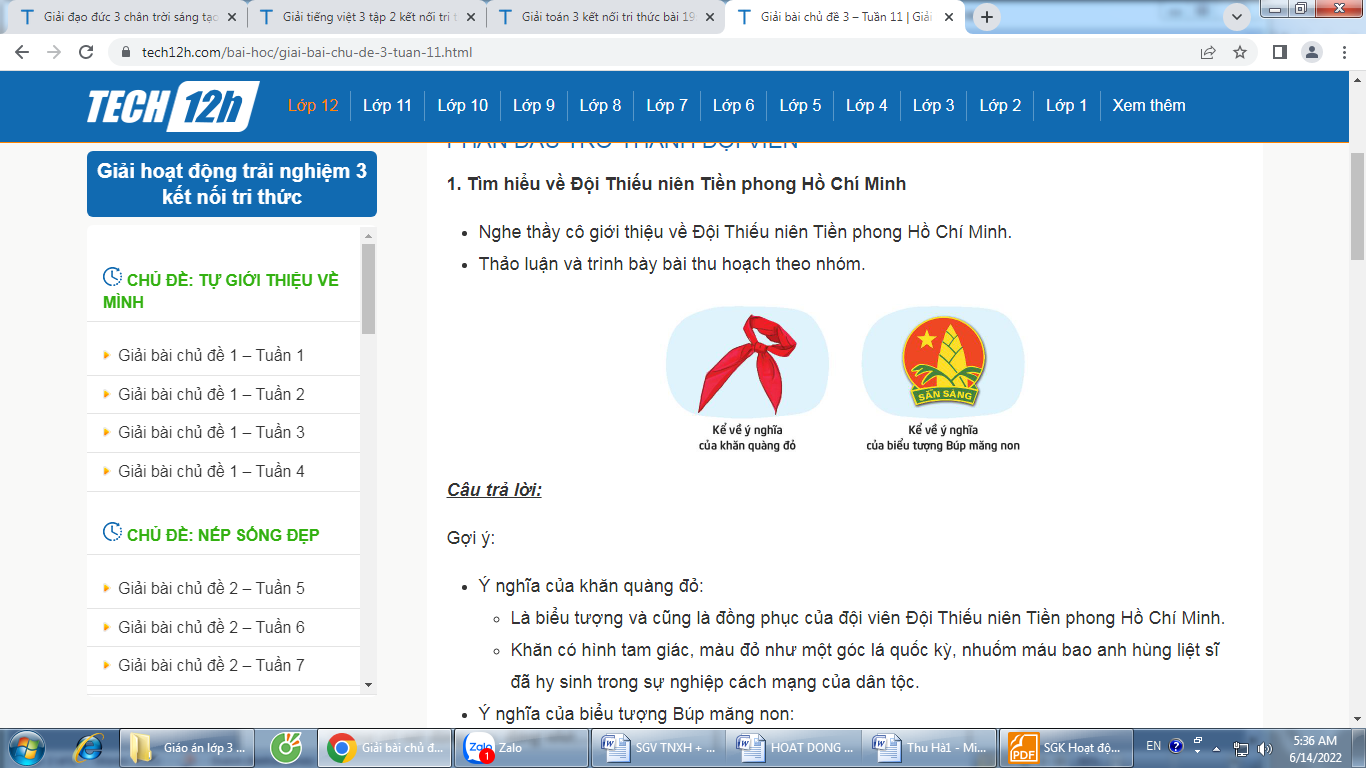 - GV cho HS quan sát khăn quàng đỏ và huy hiệu - Chia sẻ về khăn quàng đỏ và huy hiệu của mình trước lớp.- GV mời các HS khác nhận xét.- GV nhận xét chung, tuyên dương.- GV chốt ý và mời HS đọc lại.- GV cho HS tập Thắt khăn quàng- Học sinh đọc yêu cầu bài và quan sát - Một số HS chia sẻ trước lớp:- Anh Kim Đồng (1929 – 15 tháng 2 năm 1943) tên thật là Nông Văn Dèn một thiếu niên người dân tộc Nùng, ở thôn Nà Mạ, xã Trường Hà, huyện Hà Quảng, tỉnh Cao Bằng. Anh là người đội trưởng đầu tiên của tổ chức Đội Thiếu niên Tiền phong Hồ Chí Minh. Đội TNTP HCM được thành lập ngày 15 tháng 5 năm 1941. Bí danh của năm đội viên đầu tiên là: Kim Đồng, Cao Sơn, Thanh Minh, Thanh Thủy, Thủy Tiên.+ Ý nghĩa của chiếc khăn quàng đỏ – Hình tam giác cân, có đường cao bằng một phần tư cạnh đáy. Khăn quàng đỏ là một phần cờ Tổ quốc, màu đỏ tượng trưng cho lí tưởng cách mạng. Đeo khăn quàng đỏ, đội viên Đội Thiếu niên Tiền phong Hồ Chí Minh tự hào về Tổ quốc, về Đảng Cộng sản Việt Nam, vẽ Bác Hồ vĩ đại, vể nhân dân Việt Nam anh hùng và nguyện phấn đấu để trở thành đoàn viên Đoàn Thanh niên Cộng sản Hồ Chí Minh. Đội viên đeo khăn quàng đỏ khi đến trường, trong mọi sinh hoạt và hoạt động của Đội.+ Ý nghĩa của biểu tượng Búp măng non – Hình tròn, ở trong có hình búp măng non trên nền cờ đỏ sao vàng, ở dưới có băng chữ "SẴN SÀNG”. Nền đỏ sao vàng là cờ Tổ quốc, Búp măng non tượng trưng cho lửa tuổi thiếu niên là thế hệ tương lai của dân tộc Việt Nam anh hùng. Băng chữ “SẴN SÀNG” là khẩu hiệu hành động của Đội Thiếu niên Tiền phong Hồ Chí Minh. Đeo huy hiệu Đội nhắc nhở đội viên học tập và rèn luyện để sẵn sàng kế tục sự nghiệp cách mạng vinh quang của Đảng, của Bác Hồ và của dân tộc.- HS nhận xét ý kiến của bạn.- Lắng nghe rút kinh nghiệm.- HS thực hành thắt khăn quàng- 1 HS nêu lại  nội dung- Học sinh đọc yêu cầu bài và quan sát - Một số HS chia sẻ trước lớp:- Anh Kim Đồng (1929 – 15 tháng 2 năm 1943) tên thật là Nông Văn Dèn một thiếu niên người dân tộc Nùng, ở thôn Nà Mạ, xã Trường Hà, huyện Hà Quảng, tỉnh Cao Bằng. Anh là người đội trưởng đầu tiên của tổ chức Đội Thiếu niên Tiền phong Hồ Chí Minh. Đội TNTP HCM được thành lập ngày 15 tháng 5 năm 1941. Bí danh của năm đội viên đầu tiên là: Kim Đồng, Cao Sơn, Thanh Minh, Thanh Thủy, Thủy Tiên.+ Ý nghĩa của chiếc khăn quàng đỏ – Hình tam giác cân, có đường cao bằng một phần tư cạnh đáy. Khăn quàng đỏ là một phần cờ Tổ quốc, màu đỏ tượng trưng cho lí tưởng cách mạng. Đeo khăn quàng đỏ, đội viên Đội Thiếu niên Tiền phong Hồ Chí Minh tự hào về Tổ quốc, về Đảng Cộng sản Việt Nam, vẽ Bác Hồ vĩ đại, vể nhân dân Việt Nam anh hùng và nguyện phấn đấu để trở thành đoàn viên Đoàn Thanh niên Cộng sản Hồ Chí Minh. Đội viên đeo khăn quàng đỏ khi đến trường, trong mọi sinh hoạt và hoạt động của Đội.+ Ý nghĩa của biểu tượng Búp măng non – Hình tròn, ở trong có hình búp măng non trên nền cờ đỏ sao vàng, ở dưới có băng chữ "SẴN SÀNG”. Nền đỏ sao vàng là cờ Tổ quốc, Búp măng non tượng trưng cho lửa tuổi thiếu niên là thế hệ tương lai của dân tộc Việt Nam anh hùng. Băng chữ “SẴN SÀNG” là khẩu hiệu hành động của Đội Thiếu niên Tiền phong Hồ Chí Minh. Đeo huy hiệu Đội nhắc nhở đội viên học tập và rèn luyện để sẵn sàng kế tục sự nghiệp cách mạng vinh quang của Đảng, của Bác Hồ và của dân tộc.- HS nhận xét ý kiến của bạn.- Lắng nghe rút kinh nghiệm.- HS thực hành thắt khăn quàng- 1 HS nêu lại  nội dung3. Luyện tập:- Mục tiêu: HS nêu được những việc cần làm để rèn luyện đức tính tốt của người đội viên.- Cách tiến hành:3. Luyện tập:- Mục tiêu: HS nêu được những việc cần làm để rèn luyện đức tính tốt của người đội viên.- Cách tiến hành:3. Luyện tập:- Mục tiêu: HS nêu được những việc cần làm để rèn luyện đức tính tốt của người đội viên.- Cách tiến hành:Hoạt động 2. Xây dựng kế hoạch phấn đấu. (Làm việc nhóm 2)- GV nêu yêu cầu học sinh thảo luận nhóm 2:+ Để trở thành đội viên, em cần rèn luyện những phẩm chất, đức tính gì?- GV cho HS hoạt động theo nhóm cùng viết ra những việc cần làm để phấn đấu trở thành đội viên.- GV mời các nhóm khác nhận xét.- GV chốt ý : Muốn trở thành đội viên, mỗi HS đều phải cố gắng thực hiện những công việc mình tự đặt ra trong bản kế hoạch.- GV nhận xét chung, tuyên dương.Hoạt động 2. Xây dựng kế hoạch phấn đấu. (Làm việc nhóm 2)- GV nêu yêu cầu học sinh thảo luận nhóm 2:+ Để trở thành đội viên, em cần rèn luyện những phẩm chất, đức tính gì?- GV cho HS hoạt động theo nhóm cùng viết ra những việc cần làm để phấn đấu trở thành đội viên.- GV mời các nhóm khác nhận xét.- GV chốt ý : Muốn trở thành đội viên, mỗi HS đều phải cố gắng thực hiện những công việc mình tự đặt ra trong bản kế hoạch.- GV nhận xét chung, tuyên dương.- Học sinh chia nhóm 2, đọc yêu cầu bài và tiến hành thảo luận.- Đại diện các nhóm nêu: chăm chỉ, cần củ, trung thực, chăm học, ham hiểu biết,...+ Các nhóm chia sẻ kế hoạch rèn luyện mà nhóm mình đã thống nhất:• Chăm học, ham hiểu biết: Chuẩn bị đầy đủ sách vở, làm bài tập chăm chỉ, đọc thêm sách. • Đoàn kết với bạn: Tham gia hoạt động cùng nhóm, tổ. Luôn sẵn sàng giúp đỡ bạn, vui vẻ, hoà nhã với bạn bè. • Giữ gìn vệ sinh sạch sẽ: Rửa tay trước khi ăn; thường xuyên rửa tay, sát khuẩn; tắm rửa hằng ngày vào lúc 5 giờ chiều; cắt móng chân, móng tay sạch sẽ.• Bảo vệ sức khoẻ: Tập thể dục buổi sáng hằng ngày; ăn đủ rau, quả; uống đủ nước. • Chăm chỉ lao động: Tham gia các buổi lao động ở trường và khu phố; nhận làm việc nhà: lau bàn, gấp quần áo.- Các nhóm nhận xét.- Lắng nghe, rút kinh nghiệm.4. Vận dụng.- Mục tiêu:+ Củng cố những kiến thức đã học trong tiết học để học sinh khắc sâu nội dung.+ Vận dụng kiến thức đã học vào thực tiễn.+ Tạo không khí vui vẻ, hào hứng, lưu luyến sau khi học sinh bài học.- Cách tiến hành:4. Vận dụng.- Mục tiêu:+ Củng cố những kiến thức đã học trong tiết học để học sinh khắc sâu nội dung.+ Vận dụng kiến thức đã học vào thực tiễn.+ Tạo không khí vui vẻ, hào hứng, lưu luyến sau khi học sinh bài học.- Cách tiến hành:4. Vận dụng.- Mục tiêu:+ Củng cố những kiến thức đã học trong tiết học để học sinh khắc sâu nội dung.+ Vận dụng kiến thức đã học vào thực tiễn.+ Tạo không khí vui vẻ, hào hứng, lưu luyến sau khi học sinh bài học.- Cách tiến hành:- GV nêu yêu cầu và hướng dẫn học sinh về nhà cùng với người thân:+ Hoàn thiện Kế hoạch phấn đấu trở thành đội viên của cá nhân, trao đổi để nhận lời khuyên tử người thân và bắt đầu thực hiện các việc cần làm ghi trong kế hoạch.- Nhận xét sau tiết dạy, dặn dò về nhà.- GV nêu yêu cầu và hướng dẫn học sinh về nhà cùng với người thân:+ Hoàn thiện Kế hoạch phấn đấu trở thành đội viên của cá nhân, trao đổi để nhận lời khuyên tử người thân và bắt đầu thực hiện các việc cần làm ghi trong kế hoạch.- Nhận xét sau tiết dạy, dặn dò về nhà.- Học sinh tiếp nhận thông tin và yêu cầu để về nhà ứng dụng.- HS lắng nghe, rút kinh nghiệmIV. ĐIỀU CHỈNH SAU BÀI DẠY:.....................................................................................................................................................................................................................................................................................................................................................................................................................IV. ĐIỀU CHỈNH SAU BÀI DẠY:.....................................................................................................................................................................................................................................................................................................................................................................................................................IV. ĐIỀU CHỈNH SAU BÀI DẠY:.....................................................................................................................................................................................................................................................................................................................................................................................................................Hoạt động của giáo viênHoạt động của học sinhHoạt động của học sinh1. Khởi động:- Mục tiêu: + Tạo không khí vui vẻ, phấn khởi trước giờ học.+ Xây dựng kĩ năng phấn đấu trở thành đội viên.- Cách tiến hành:1. Khởi động:- Mục tiêu: + Tạo không khí vui vẻ, phấn khởi trước giờ học.+ Xây dựng kĩ năng phấn đấu trở thành đội viên.- Cách tiến hành:1. Khởi động:- Mục tiêu: + Tạo không khí vui vẻ, phấn khởi trước giờ học.+ Xây dựng kĩ năng phấn đấu trở thành đội viên.- Cách tiến hành:- GV mở bài hát “Mái trường mến yêu” để khởi động bài học. + GV nêu câu hỏi: Bài hát nói về điều gì?                                        - GV Nhận xét, tuyên dương.- GV dẫn dắt vào bài mới.- HS lắng nghe.-HS trả lời: về ngôi trường,về tình bạn.              - HS lắng nghe.- HS lắng nghe.-HS trả lời: về ngôi trường,về tình bạn.              - HS lắng nghe.2. Sinh hoạt cuối tuần:- Mục tiêu:Đánh giá kết quả hoạt động trong tuần, đề ra kế hoạch hoạt động tuần tới..- Cách tiến hành:2. Sinh hoạt cuối tuần:- Mục tiêu:Đánh giá kết quả hoạt động trong tuần, đề ra kế hoạch hoạt động tuần tới..- Cách tiến hành:2. Sinh hoạt cuối tuần:- Mục tiêu:Đánh giá kết quả hoạt động trong tuần, đề ra kế hoạch hoạt động tuần tới..- Cách tiến hành:* Hoạt động 1: Đánh giá kết quả cuối tuần. (Làm việc nhóm 2)- GV yêu cầu lớp Trưởng (hoặc lớp phó học tập) đánh giá kết quả hoạt động cuối tuần. Yêu cầu các nhóm thảo luận, nhận xét, bổ sung các nội dung trong tuần.+ Kết quả sinh hoạt nền nếp.+ Kết quả học tập.+ Kết quả hoạt động các phong trào.- GV mời các nhóm nhận xét, bổ sung.- GV nhận xét chung, tuyên dương. (Có thể khen, thưởng,...tuỳ vào kết quả trong tuần)* Hoạt động 2: Kế hoạch tuần tới. (Làm việc nhóm 4)- GV yêu cầu lớp Trưởng (hoặc lớp phó học tập) triển khai kế hoạch hoạt động tuần tới. Yêu cầu các nhóm thảo luận, nhận xét, bổ sung các nội dung trong kế hoạch.+ Thực hiện nền nếp trong tuần.+ Thi đua học tập tốt.+ Thực hiện các hoạt động các phong trào.- GV mời các nhóm nhận xét, bổ sung.- GV nhận xét chung, thống nhất, và biểu quyết hành động.- Lớp Trưởng (hoặc lớp phó học tập) đánh giá kết quả hoạt động cuối tuần.- HS thảo luận nhóm 2: nhận xét, bổ sung các nội dung trong tuần.- Một số nhóm nhận xét, bổ sung.- Lắng nghe rút kinh nghiệm.- 1 HS nêu lại  nội dung.- Lớp Trưởng (hoặc lớp phó học tập) triển khai kế hoạt động tuần tới.- HS thảo luận nhóm 4: Xem xét các nội dung trong tuần tới, bổ sung nếu cần.- Một số nhóm nhận xét, bổ sung.- Cả lớp biểu quyết hành động bằng giơ tay.- Lớp Trưởng (hoặc lớp phó học tập) đánh giá kết quả hoạt động cuối tuần.- HS thảo luận nhóm 2: nhận xét, bổ sung các nội dung trong tuần.- Một số nhóm nhận xét, bổ sung.- Lắng nghe rút kinh nghiệm.- 1 HS nêu lại  nội dung.- Lớp Trưởng (hoặc lớp phó học tập) triển khai kế hoạt động tuần tới.- HS thảo luận nhóm 4: Xem xét các nội dung trong tuần tới, bổ sung nếu cần.- Một số nhóm nhận xét, bổ sung.- Cả lớp biểu quyết hành động bằng giơ tay.3. Sinh hoạt chủ đề.- Mục tiêu:+ - Cách tiến hành:3. Sinh hoạt chủ đề.- Mục tiêu:+ - Cách tiến hành:3. Sinh hoạt chủ đề.- Mục tiêu:+ - Cách tiến hành:Hoạt động 3. CHIA SẺ THU HOẠCH SAU TRẢI NGHIỆM (Làm việc nhóm 2)- GV nêu yêu cầu học sinh thảo luận nhóm 2 và chia sẻ:+ Chia sẻ về việc bước đầu thực hiện kế hoạch phấn đấu trở thành đội viên Bản chất hoạt động: HS kể về việc mình bắt đầu thực hiện các việc trong bản kế hoạch phấn đấu trở thành đội viên.- Em đã lập kế hoạch cá nhân như thế nào? - Người thân có góp ý gì cho bản kế hoạch ấy không?. Em đã bắt đầu thực hiện kế hoạch ấy chưa? -Có gặp khó khăn gi không? -Em có nghĩ là em sẽ tiếp tục thực hiện và thực hiện được các việc trong kế hoạch?- GV mời các nhóm khác nhận xét.- GV chốt ý : GV chúc mừng HS đã biết cách lên kế hoạch hoạch đã để ra để sẵn sàng gia nhập Đội Thiếu niên Tiền phong Hồ Chí Minh.- GV nhận xét chung, tuyên dương.- Học sinh chia nhóm 2, đọc yêu cầu bài và tiến hành thảo luận.- Các nhóm giới thiệu về kết quả thu hoạch của mình.- Các nhóm nhận xét.- Lắng nghe, rút kinh nghiệm.- Học sinh chia nhóm 2, đọc yêu cầu bài và tiến hành thảo luận.- Các nhóm giới thiệu về kết quả thu hoạch của mình.- Các nhóm nhận xét.- Lắng nghe, rút kinh nghiệm.4. Thực hành.- Mục tiêu:+ HS có thêm thông tin, hiểu biết cụ thể hơn về Đội Thiếu niên Tiền phong Hồ Chí Minh, có thêm động lực phấn đấu được kết nạp Đội.- Cách tiến hành:4. Thực hành.- Mục tiêu:+ HS có thêm thông tin, hiểu biết cụ thể hơn về Đội Thiếu niên Tiền phong Hồ Chí Minh, có thêm động lực phấn đấu được kết nạp Đội.- Cách tiến hành:4. Thực hành.- Mục tiêu:+ HS có thêm thông tin, hiểu biết cụ thể hơn về Đội Thiếu niên Tiền phong Hồ Chí Minh, có thêm động lực phấn đấu được kết nạp Đội.- Cách tiến hành:Hoạt động 4: Trình bày những điều em tìm hiểu về đội. (Làm việc cả lớp)- GV yêu cầu học sinh làm việc cả lớp  cùng đến phòng truyền thống Đội,tham quan  và giao lưu với thầy, cô Tổng phụ trách Đội..- GV mời HS chia sẻ cảm xúc sau hoạt động và bày tỏ niềm tự hào về truyền thống Đội.+ HS có thể bày tỏ quyết tâm phấn đấu trở thành đội viên một lần nữa bằng cách viết vào mẩu giấy, bìa một lời cam kết với bản thân: Tôi quyết tâm sẽ...- GV nhận xét chung, tuyên dương khả năng quan sát tinh tế của các nhóm.Hoạt động 4: Trình bày những điều em tìm hiểu về đội. (Làm việc cả lớp)- GV yêu cầu học sinh làm việc cả lớp  cùng đến phòng truyền thống Đội,tham quan  và giao lưu với thầy, cô Tổng phụ trách Đội..- GV mời HS chia sẻ cảm xúc sau hoạt động và bày tỏ niềm tự hào về truyền thống Đội.+ HS có thể bày tỏ quyết tâm phấn đấu trở thành đội viên một lần nữa bằng cách viết vào mẩu giấy, bìa một lời cam kết với bản thân: Tôi quyết tâm sẽ...- GV nhận xét chung, tuyên dương khả năng quan sát tinh tế của các nhóm.- HS nghe thấy cô Tổng phụ trách kể chuyện thông qua các hiện vật ở phòng truyền thống. - HS phỏng vấn thầy cô Tổng phụ trách về Đội Thiếu niên Tiền phong Hồ Chí Minh.- HS chia sẻ cảm xúc sau hoạt động và bày tỏ niềm tự hào về truyền thống Đội.- Các nhóm nhận xét.- Lắng nghe, rút kinh nghiệm.5. Vận dụng.- Mục tiêu:+ Củng cố những kiến thức đã học trong tiết học để học sinh khắc sâu nội dung.+ Vận dụng kiến thức đã học vào thực tiễn.+ Tạo không khí vui vẻ, hào hứng, lưu luyến sau khi học sinh bài học.- Cách tiến hành:5. Vận dụng.- Mục tiêu:+ Củng cố những kiến thức đã học trong tiết học để học sinh khắc sâu nội dung.+ Vận dụng kiến thức đã học vào thực tiễn.+ Tạo không khí vui vẻ, hào hứng, lưu luyến sau khi học sinh bài học.- Cách tiến hành:5. Vận dụng.- Mục tiêu:+ Củng cố những kiến thức đã học trong tiết học để học sinh khắc sâu nội dung.+ Vận dụng kiến thức đã học vào thực tiễn.+ Tạo không khí vui vẻ, hào hứng, lưu luyến sau khi học sinh bài học.- Cách tiến hành:- GV nêu yêu cầu và hướng dẫn học sinh về nhà cùng với người thân:+ Tìm hiểu về Năm điều Bác Hồ dạy thiếu niên, nhi đồng.+ Tiếp tục thực hiện kế hoạch rèn luyện và phấn đấu trở thành đội viên.- Nhận xét sau tiết dạy, dặn dò về nhà.- Học sinh tiếp nhận thông tin và yêu cầu để về nhà ứng dụng với các thành viên trong gia đình.- HS lắng nghe, rút kinh nghiệm- Học sinh tiếp nhận thông tin và yêu cầu để về nhà ứng dụng với các thành viên trong gia đình.- HS lắng nghe, rút kinh nghiệmIV. ĐIỀU CHỈNH SAU BÀI DẠY:.....................................................................................................................................................................................................................................................................................................................................................................................................................IV. ĐIỀU CHỈNH SAU BÀI DẠY:.....................................................................................................................................................................................................................................................................................................................................................................................................................IV. ĐIỀU CHỈNH SAU BÀI DẠY:.....................................................................................................................................................................................................................................................................................................................................................................................................................Hoạt động của giáo viênHoạt động của học sinh1. Khởi động:- Mục tiêu:+ Tạo không khí vui vẻ, phấn khởi trước giờ học.+ Gợi nhớ lại cảm xúc ngày đầu tới lớp, gặp bạn bè, thầy cô, tạo kh khí thoải mái cho HS trước khi vào học. - Cách tiến hành:1. Khởi động:- Mục tiêu:+ Tạo không khí vui vẻ, phấn khởi trước giờ học.+ Gợi nhớ lại cảm xúc ngày đầu tới lớp, gặp bạn bè, thầy cô, tạo kh khí thoải mái cho HS trước khi vào học. - Cách tiến hành:- GV mở bài hát “Ngày đầu tiên đi học” để khởi động bài học. + GV nêu câu hỏi: Bài hát gợi nhớ cho em về điều gì?                                        + GV mời ba HS chia sẻ về cảm xúc ngày đầu tới lớp- GV Nhận xét, tuyên dương.Kết luận: GV nói về cảm xúc của mình trong ngày đầu đón HS tới trường.- GV dẫn dắt vào bài mới.- HS lắng nghe.-HS trả lời: Gợi nhớ lại cảm xúc ngày đầu tới lớp, gặp bạn bè, thầy cô, tạo không khí thoải mái cho HS trước khi vào học.             - HS lắng nghe.2. Khám phá:-Mục tiêu: HS nhớ lại, tưởng tượng và kể những ấn tượng của mình về một thầy hoặc cô đã từng dạy. -Cách tiến hành:2. Khám phá:-Mục tiêu: HS nhớ lại, tưởng tượng và kể những ấn tượng của mình về một thầy hoặc cô đã từng dạy. -Cách tiến hành:* Hoạt động 1: Chia sẻ ấn tượng của em về thầy cô. (làm việc cá nhân)- GV yêu cầu học sinh nhắm mắt lại và tưởng tượng về hình ảnh một thầy hoặc cô của mình  và chia sẻ với bạn ngồi cạnh:+ Trong tưởng tượng của em, lúc này thầy/ cô đang mặc quần áo màu gì?+ Thầy/ cô đang dạy học hay đang chấm bài?+ Thầy/ cô đang mỉm cười hay đang nghiêm nghị?- GV đề nghị HS chia sẻ với nhau nhưng điều mình nhớ được và ấn tượng của mình về thầy cô.- Chia sẻ những nét riêng của mình trước lớp.- GV mời các HS khác nhận xét.- GV nhận xét chung, tuyên dương.- GV chốt ý : Thầy cô trong mắt em là những hình ảnh thân thương hiện lên trong trí nhớ, trí tưởng tượng của em.- Học sinh đọc yêu cầu bài và  chia sẻ trước lớp.- HS nhận xét ý kiến của bạn.- Lắng nghe rút kinh nghiệm.- 1 HS nêu lại  nội dung3. Luyện tập:- Mục tiêu: HS kể lại được kỉ niệm của mình với thầy cô.- Cách tiến hành:3. Luyện tập:- Mục tiêu: HS kể lại được kỉ niệm của mình với thầy cô.- Cách tiến hành:Hoạt động 2. Chia sẻ kỉ niệm về thầy cô(Làm việc nhóm 2)- GV nêu yêu cầu học sinh thảo luận nhóm 2:- GV cho HS ngồi theo nhóm và lần lượt mời từng thành viên chia sẻ với bạn cùng nhóm về một kỉ niệm của mình với một thầy hoặc cô mà mình yêu quý, bắt đầu bằng câu: “Tớ nhớ nhất là...” hoặc “Tớ không thể quên được.... - GV mời các nhóm khác nhận xét.Những sự việc xảy ra giữa thầy cô và HS khiến em không quên được, luôn nhớ về thầy cô với sự kính trọng, yêu thương, biết ơn  đó là kỉ niệm đẹp trong kí ức của em.- GV nhận xét chung, tuyên dương.- Học sinh chia nhóm 2, đọc yêu cầu bài và tiến hành thảo luận.- Đại diện các nhóm giới thiệu về nét riêng của nhóm qua sản phẩm.- Các nhóm nhận xét.- Lắng nghe, rút kinh nghiệm.- 1 HS nêu lại  nội dung4. Vận dụng.- Mục tiêu:+ Củng cố những kiến thức đã học trong tiết học để học sinh khắc sâu nội dung.+ Vận dụng kiến thức đã học vào thực tiễn.+ Tạo không khí vui vẻ, hào hứng, lưu luyến sau khi học sinh bài học.- Cách tiến hành:4. Vận dụng.- Mục tiêu:+ Củng cố những kiến thức đã học trong tiết học để học sinh khắc sâu nội dung.+ Vận dụng kiến thức đã học vào thực tiễn.+ Tạo không khí vui vẻ, hào hứng, lưu luyến sau khi học sinh bài học.- Cách tiến hành:- GV nêu yêu cầu và hướng dẫn học sinh về nhà cùng với người thân:+Làm một tấm bưu thiếp để gửi tặng thầy cô nhân ngày Nhà giáo Việt Nam 20 – 11.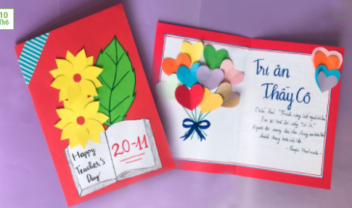 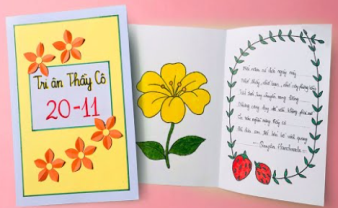 - Nhận xét sau tiết dạy, dặn dò về nhà.- Học sinh tiếp nhận thông tin và yêu cầu để về nhà ứng dụng.- HS lắng nghe, rút kinh nghiệmIV. ĐIỀU CHỈNH SAU BÀI DẠY:.....................................................................................................................................................................................................................................................................................................................................................................................................................IV. ĐIỀU CHỈNH SAU BÀI DẠY:.....................................................................................................................................................................................................................................................................................................................................................................................................................Hoạt động của giáo viênHoạt động của học sinhHoạt động của học sinh1. Khởi động:- Mục tiêu: + Tạo không khí vui vẻ, phấn khởi trước giờ học.+ Thể hiện được tình cảm của mình với thầy cô- Cách tiến hành:1. Khởi động:- Mục tiêu: + Tạo không khí vui vẻ, phấn khởi trước giờ học.+ Thể hiện được tình cảm của mình với thầy cô- Cách tiến hành:1. Khởi động:- Mục tiêu: + Tạo không khí vui vẻ, phấn khởi trước giờ học.+ Thể hiện được tình cảm của mình với thầy cô- Cách tiến hành:- GV mở bài hát “Nhớ ơn thầy cô” để khởi động bài học. + GV nêu câu hỏi: bài hát nói về điều gì?+ Mời học sinh trình bày.- GV Nhận xét, tuyên dương.- GV dẫn dắt vào bài mới.- HS lắng nghe.-HS trả lời: bài hát nói về thầy cô- HS lắng nghe.- HS lắng nghe.-HS trả lời: bài hát nói về thầy cô- HS lắng nghe.2. Sinh hoạt cuối tuần:- Mục tiêu:Đánh giá kết quả hoạt động trong tuần, đề ra kế hoạch hoạt động tuần tới.- Cách tiến hành:2. Sinh hoạt cuối tuần:- Mục tiêu:Đánh giá kết quả hoạt động trong tuần, đề ra kế hoạch hoạt động tuần tới.- Cách tiến hành:2. Sinh hoạt cuối tuần:- Mục tiêu:Đánh giá kết quả hoạt động trong tuần, đề ra kế hoạch hoạt động tuần tới.- Cách tiến hành:* Hoạt động 1: Đánh giá kết quả cuối tuần. (Làm việc nhóm 2)- GV yêu cầu lớp Trưởng (hoặc lớp phó học tập) đánh giá kết quả hoạt động cuối tuần. Yêu cầu các nhóm thảo luận, nhận xét, bổ sung các nội dung trong tuần.+ Kết quả sinh hoạt nền nếp.+ Kết quả học tập.+ Kết quả hoạt động các phong trào.- GV mời các nhóm nhận xét, bổ sung.- GV nhận xét chung, tuyên dương. (Có thể khen, thưởng,...tuỳ vào kết quả trong tuần)* Hoạt động 2: Kế hoạch tuần tới. (Làm việc nhóm 4)- GV yêu cầu lớp Trưởng (hoặc lớp phó học tập) triển khai kế hoạch hoạt động tuần tới. Yêu cầu các nhóm thảo luận, nhận xét, bổ sung các nội dung trong kế hoạch.+ Thực hiện nền nếp trong tuần.+ Thi đua học tập tốt.+ Thực hiện các hoạt động các phong trào.- GV mời các nhóm nhận xét, bổ sung.- GV nhận xét chung, thống nhất, và biểu quyết hành động.- Lớp Trưởng (hoặc lớp phó học tập) đánh giá kết quả hoạt động cuối tuần.- HS thảo luận nhóm 2: nhận xét, bổ sung các nội dung trong tuần.- Một số nhóm nhận xét, bổ sung.- Lắng nghe rút kinh nghiệm.- 1 HS nêu lại  nội dung.- Lớp Trưởng (hoặc lớp phó học tập) triển khai kế hoạt động tuần tới.- HS thảo luận nhóm 4: Xem xét các nội dung trong tuần tới, bổ sung nếu cần.- Một số nhóm nhận xét, bổ sung.- Cả lớp biểu quyết hành động bằng giơ tay.- Lớp Trưởng (hoặc lớp phó học tập) đánh giá kết quả hoạt động cuối tuần.- HS thảo luận nhóm 2: nhận xét, bổ sung các nội dung trong tuần.- Một số nhóm nhận xét, bổ sung.- Lắng nghe rút kinh nghiệm.- 1 HS nêu lại  nội dung.- Lớp Trưởng (hoặc lớp phó học tập) triển khai kế hoạt động tuần tới.- HS thảo luận nhóm 4: Xem xét các nội dung trong tuần tới, bổ sung nếu cần.- Một số nhóm nhận xét, bổ sung.- Cả lớp biểu quyết hành động bằng giơ tay.3. Sinh hoạt chủ đề.- Mục tiêu:+ Học sinh chia sẻ thu hoạch về món quà hoặc bưu thiếp em tặng thầy cô của mình.- Cách tiến hành:3. Sinh hoạt chủ đề.- Mục tiêu:+ Học sinh chia sẻ thu hoạch về món quà hoặc bưu thiếp em tặng thầy cô của mình.- Cách tiến hành:3. Sinh hoạt chủ đề.- Mục tiêu:+ Học sinh chia sẻ thu hoạch về món quà hoặc bưu thiếp em tặng thầy cô của mình.- Cách tiến hành:Hoạt động 3. Chia sẻ về món quà hoặc bưu thiếp em tặng thầy cô(Làm việc cả lớp)- GV nêu yêu cầu học sinh thảo luận nhóm 2 và chia sẻ:+ Chia sẻ cùng bạn về kết quả thu hoạch của mình sau khi cùng gia đình làm món quà sau bài học trước.- GV mời các nhóm khác nhận xét.- GV chốt ý : Mỗi tấm bưu thiếp hay món quà đều gửi gắn tình cảm của các em, là cách để em bày tỏ lòng biết ơn, sự tri ân với thấy cô của mình.- GV nhận xét chung, tuyên dương.- Học sinh chia nhóm 2, đọc yêu cầu bài và tiến hành thảo luận.- Các nhóm giới thiệu về kết quả thu hoạch của mình.- Các nhóm nhận xét.- Lắng nghe, rút kinh nghiệm.- Học sinh chia nhóm 2, đọc yêu cầu bài và tiến hành thảo luận.- Các nhóm giới thiệu về kết quả thu hoạch của mình.- Các nhóm nhận xét.- Lắng nghe, rút kinh nghiệm.4. Thực hành.- Mục tiêu:+ Tạo sự gắn kết và kỉ niệm chung giữa thầy cô và HS- Cách tiến hành:4. Thực hành.- Mục tiêu:+ Tạo sự gắn kết và kỉ niệm chung giữa thầy cô và HS- Cách tiến hành:4. Thực hành.- Mục tiêu:+ Tạo sự gắn kết và kỉ niệm chung giữa thầy cô và HS- Cách tiến hành:Hoạt động 4: Ghi lại những kỉ niệm của em với thầy cô(Làm việc nhóm 2)-GV phát cho mỗi bàn một tờ giấy để HS viết và vẽ, sau đó dán hoặc dập ghim để được một cuốn số chung.- GV gợi  ý cho HS viết về kỉ niệm của mình với thầy cô, bắt đầu bằng cụm từ: “Đối với em, thầy cô là..."- GV mời các nhóm nhận xét, bổ sung.- GV nhận xét chung, tuyên dương khả năng quan sát tinh tế của các nhóm.- GV chốt ý : GV thay mặt các thầy cô giáo được các em HS nhắc tới, gửi lời cảm ơn tình cảm của HS dành cho thầy cô.Hoạt động 4: Ghi lại những kỉ niệm của em với thầy cô(Làm việc nhóm 2)-GV phát cho mỗi bàn một tờ giấy để HS viết và vẽ, sau đó dán hoặc dập ghim để được một cuốn số chung.- GV gợi  ý cho HS viết về kỉ niệm của mình với thầy cô, bắt đầu bằng cụm từ: “Đối với em, thầy cô là..."- GV mời các nhóm nhận xét, bổ sung.- GV nhận xét chung, tuyên dương khả năng quan sát tinh tế của các nhóm.- GV chốt ý : GV thay mặt các thầy cô giáo được các em HS nhắc tới, gửi lời cảm ơn tình cảm của HS dành cho thầy cô.- Học sinh chia nhóm 2, cùng nhau viết về kỉ niệm của mình với thầy cô- Các nhóm giới thiệu về bài viết ,vẽ của mình.- Các nhóm nhận xét.- Lắng nghe, rút kinh nghiệm.5. Vận dụng.- Mục tiêu:+ Củng cố những kiến thức đã học trong tiết học để học sinh khắc sâu nội dung.+ Vận dụng kiến thức đã học vào thực tiễn.+ Tạo không khí vui vẻ, hào hứng, lưu luyến sau khi học sinh bài học.- Cách tiến hành:5. Vận dụng.- Mục tiêu:+ Củng cố những kiến thức đã học trong tiết học để học sinh khắc sâu nội dung.+ Vận dụng kiến thức đã học vào thực tiễn.+ Tạo không khí vui vẻ, hào hứng, lưu luyến sau khi học sinh bài học.- Cách tiến hành:5. Vận dụng.- Mục tiêu:+ Củng cố những kiến thức đã học trong tiết học để học sinh khắc sâu nội dung.+ Vận dụng kiến thức đã học vào thực tiễn.+ Tạo không khí vui vẻ, hào hứng, lưu luyến sau khi học sinh bài học.- Cách tiến hành:- GV nêu yêu cầu và hướng dẫn học sinh về nhà cùng với người thân:+ Viết thư, gọi điện hoặc đến chơi, thăm hỏi và chúc mừng thầy cô giáo ngày xưa của người thân.- Nhận xét sau tiết dạy, dặn dò về nhà.- Học sinh tiếp nhận thông tin và yêu cầu để về nhà ứng dụng với các thành viên trong gia đình.- HS lắng nghe, rút kinh nghiệm- Học sinh tiếp nhận thông tin và yêu cầu để về nhà ứng dụng với các thành viên trong gia đình.- HS lắng nghe, rút kinh nghiệmIV. ĐIỀU CHỈNH SAU BÀI DẠY:.....................................................................................................................................................................................................................................................................................................................................................................................................................IV. ĐIỀU CHỈNH SAU BÀI DẠY:.....................................................................................................................................................................................................................................................................................................................................................................................................................IV. ĐIỀU CHỈNH SAU BÀI DẠY:.....................................................................................................................................................................................................................................................................................................................................................................................................................Hoạt động của giáo viênHoạt động của học sinh1. Khởi động:- Mục tiêu:+ Tạo không khí vui vẻ, phấn khởi trước giờ học.+ HS nhớ lại vị trí của đồ đạc trong nhà. - Cách tiến hành:1. Khởi động:- Mục tiêu:+ Tạo không khí vui vẻ, phấn khởi trước giờ học.+ HS nhớ lại vị trí của đồ đạc trong nhà. - Cách tiến hành:- GV tổ chức trò chơi “Đồ nào ở đâu?”để khởi động bài học.+ GV đề nghị mỗi HS tưởng tượng mình là một đồ vật, đồ dùng trong nhà như ti vi, tủ lạnh, bàn, ghế, quần, áo, đũa, bàn chải đánh răng...+  GV mời HS ngồi theo nhóm hoặc hai bàn quay vào nhau, lần lượt từng người giới thiệu mình và vị trí của mình trong nhà. + Mời đại diện các nhóm trình bày.- GV Nhận xét, tuyên dương.- GV chốt ý : Mỗi đồ dùng, vật dụng đều có “chỗ ở” – ngôi nhà của riêng mình. Dùng xong chúng ta phải trả đồ vật về đúng chỗ.- GV dẫn dắt vào bài mới- HS lắng nghe.-HS chia nhóm và bốc thăm nhân vật, thảo luận để miêu tả nhân vật theo các gợi ý.+ “Tớ là áo khoác. Tớ ở trên móc”; +“Tớ là cái kéo. Tớ ở ngăn kéo trong bếp”....- Đại diện nhóm trình bày.- HS lắng nghe.2. Khám phá:-Mục tiêu: HS biết phân loại và sắp xếp đồ vật trong gia đình đúng chỗ sau khi sử dụng. Biết cách sử dụng một vài vật dụng giúp cho đồ dùng ngăn nắp. -Cách tiến hành:2. Khám phá:-Mục tiêu: HS biết phân loại và sắp xếp đồ vật trong gia đình đúng chỗ sau khi sử dụng. Biết cách sử dụng một vài vật dụng giúp cho đồ dùng ngăn nắp. -Cách tiến hành:* Hoạt động 1: Biểu diễn tiểu phẩm tương tác: Chỗ ở của đồ đạc(làm việc cá nhân)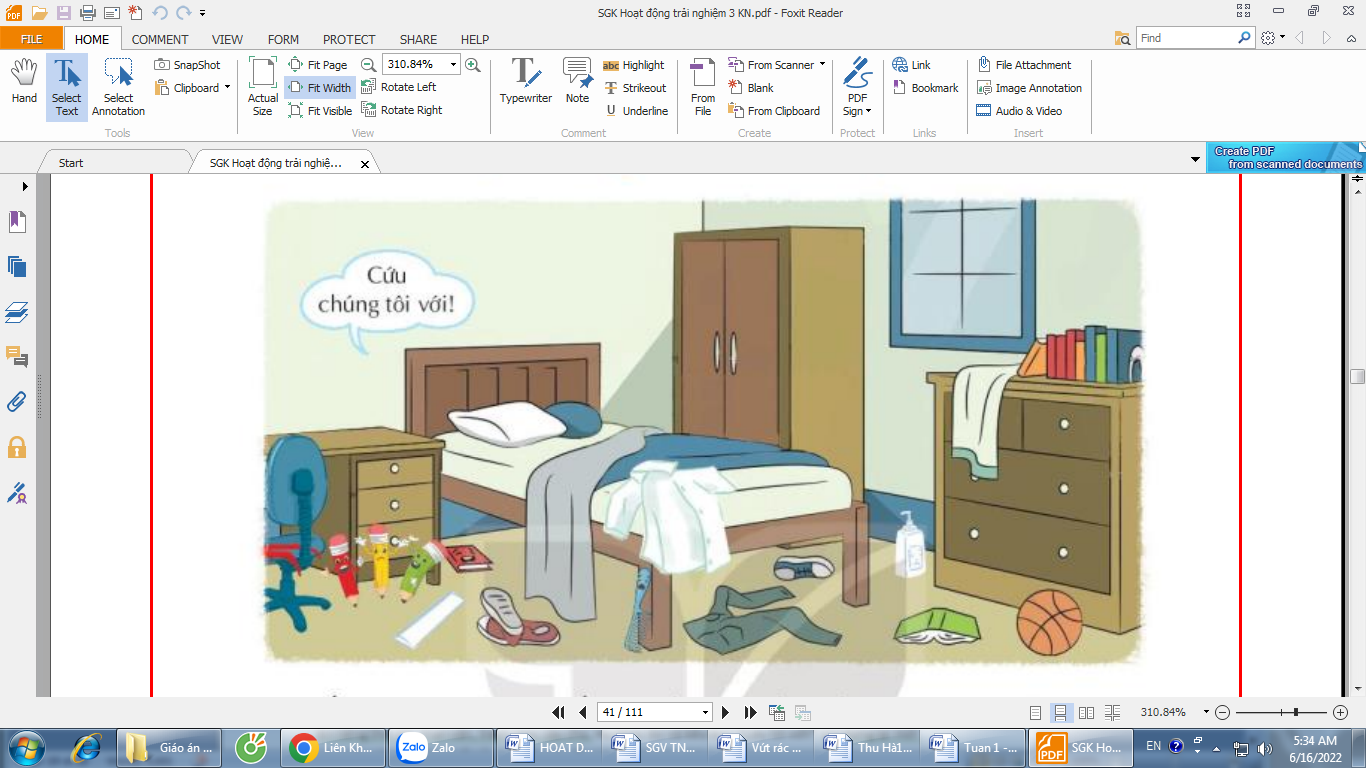 - GV mời HS quan sát tranh, nhận xét xem trên bức tranh có những nhân vật nào?- GV mời một số HS vào vai các nhân vật đó là đồ dùng của một cậu bé hoặc cô bé, chủ nhân của căn phòng này.- GV kể đến nhân vật nào thì nhân vật đó ứng tác:Có một cậu bé tên là  Luộm Thuộm . Đó là cái tên mà các đồ vật trong nhà đặt cho cậu vì mỗi khi dùng xong đồ vật nào, cậu đều quăng đồ vật đó lung tung, không để lại vị trí cũ. Chính vì thế, ngày nào cậu cũng phải đi tìm đồ đạc. Một hôm, khi cậu bé Luộm Thuộm đi đến trường, tất cả các đồ vật trò chuyện với nhau, than thở về sự lộn xộn, không ngăn nắp của cậu chủ. Lược nói:... Tuýp kem đánh răng nói:... Bàn chải đánh răng nói:...  Áo quần nói:…. Bút nói:….Cứ như thế, năm nhân vật lên tiếng thở dài, than vẫn, trách móc cậu chủ. Họ khóc lóc và kêu lên: “Cứu tôi với!” -GV dừng lại mời các nhân vật kêu cứu.- GV đề nghị HS suy nghĩ và trả lời "Vì sao đồ đạc lại kêu cứu?”  – GVhỏi  HS cho lời khuyên giúp cậu bé Lung Tung lựa chọn “chỗ ở” phù hợp cho đồ đạc.         + Quần áo nên để đâu?  + Các đồ dùng vệ sinh cá nhân để ở đâu? + Thước kẻ, vở, bút chì,... để ở đâu? + Sách truyện để ở đâu?+ Các đồ vật ít dùng nên để dâu?      + Giày dép để ở dâu?                                                                                     - GV mời các HS khác nhận xét.- GV nhận xét chung, tuyên dương.- GV chốt ý và mời HS đọc lại.- Học sinh đọc yêu cầu bài và quan sát tranh  để tìm ra cách sắp xếp các đồ đạc gọn gàng, đúng chỗ.-Nhân vật: chiếc lược, tuýp kem đánh răng, bàn chải đánh răng, áo quần,  bút+ Tôi là lược đây. Lẽ ra phải để tôi trên giá, gần chiếc gương kia thì cậu ta quẳng tôi xuống đất. Hu hu hu.+ Tôi là kem đánh răng (bàn chải) thì cậu ấy phải để tôi lên kệ mới phải. +Tôi là quần áo đáng lẽ cậu ấy phải  treo lên mắc áo hoặc gấp cất đi chứ lại vứt tôi xuống giường như thế này đây.Hu hu hu.+ Tôi là bút thì cậu ấy phải để tôi vào hộp bút vậy mà cậu ta lại vứt tôi lăn lóc như thế này  đây.+ Tất cả các nhân vật đều kêu: “Cứu tôi với.” - Một số HS chia sẻ trước lớp.+ treo lên mắc áo hoặc gấp cất đi.+ phải để trong phòng tắm, trên kệ+ để lên bàn học+ để trên giá sách+ cho vào hộp giấy cất đi+ Ở kệ gần cửa ra vào- HS nhận xét ý kiến của bạn.- Lắng nghe rút kinh nghiệm.- 1 HS nêu lại  nội dung3. Luyện tập:- Mục tiêu:+ HS thực hiện hành động sắp xếp đồ đạc ngăn nắp, đúng chỗ quy định.- Cách tiến hành:3. Luyện tập:- Mục tiêu:+ HS thực hiện hành động sắp xếp đồ đạc ngăn nắp, đúng chỗ quy định.- Cách tiến hành:Hoạt động 2. Thực hành sắp xếp đồ dùng của cá nhân và của lớp(Làm việc nhóm 2)- GV nêu yêu cầu học sinh thảo luận nhóm 2:+ GV đề nghị HS sắp xếp lại đồ đạc cá nhân của mình, sắp xếp lại bàn học (trên mặt bàn, trong ngăn bàn, dưới gầm bàn)+ GV mời HS chia nhóm để sắp xếp các góc của lớp cho gọn đẹp: giá đựng giày dép; giá sách; nơi để mũ nón+ GV mời 2 – 3 HS chia sẻ cảm xúc sau khi xếp dọn đồ đạc ngăn nắp.- GV mời các nhóm khác nhận xét.- GV nhận xét chung, tuyên dương.- Học sinh chia nhóm 2, đọc yêu cầu bài và tiến hành thảo luận.- HS thực hành sắp xếp các đồ đạc đúng chỗ, gọn gàng ,ngăn           nắp..- Các nhóm nhận xét.- Lắng nghe, rút kinh nghiệm.4. Vận dụng.- Mục tiêu:+ Củng cố những kiến thức đã học trong tiết học để học sinh khắc sâu nội dung.+ Vận dụng kiến thức đã học vào thực tiễn.+ Tạo không khí vui vẻ, hào hứng, lưu luyến sau khi học sinh bài học.- Cách tiến hành:4. Vận dụng.- Mục tiêu:+ Củng cố những kiến thức đã học trong tiết học để học sinh khắc sâu nội dung.+ Vận dụng kiến thức đã học vào thực tiễn.+ Tạo không khí vui vẻ, hào hứng, lưu luyến sau khi học sinh bài học.- Cách tiến hành:- GV nêu yêu cầu và hướng dẫn học sinh về nhà cùng với người thân:+ Đề nghị HS về nhà quan sát chỗ học, chỗ chơi, chỗ ngủ của mình.+ Phát cho mỗi HS  một vòng tay nhắc việc và lựa chọn ghi vào đó một việc để sắp xếp đồ dùng của mình ngăn nắp:• Treo quần áo lên mắc.• Xếp lại sách trên giá sách,• Xếp giày dép lên giá hoặc tủ đựng giày.•  Cất  đồ dùng ít sử dụng vào hộp giấy.•  Làm hộp đựng bút màu từ hộp bánh hoặc lõi giấy.- Nhận xét sau tiết dạy, dặn dò về nhà.- Học sinh tiếp nhận thông tin và yêu cầu để về nhà ứng dụng.- HS lắng nghe, rút kinh nghiệmIV. ĐIỀU CHỈNH SAU BÀI DẠY:.....................................................................................................................................................................................................................................................................................................................................................................................................................IV. ĐIỀU CHỈNH SAU BÀI DẠY:.....................................................................................................................................................................................................................................................................................................................................................................................................................Hoạt động của giáo viênHoạt động của học sinhHoạt động của học sinh1. Khởi động:- Mục tiêu: + Tạo không khí vui vẻ, phấn khởi trước giờ học.+ HS biết sắp xếp đồ đặc vào đúng chỗ sau khi sử dụng xong.- Cách tiến hành:1. Khởi động:- Mục tiêu: + Tạo không khí vui vẻ, phấn khởi trước giờ học.+ HS biết sắp xếp đồ đặc vào đúng chỗ sau khi sử dụng xong.- Cách tiến hành:1. Khởi động:- Mục tiêu: + Tạo không khí vui vẻ, phấn khởi trước giờ học.+ HS biết sắp xếp đồ đặc vào đúng chỗ sau khi sử dụng xong.- Cách tiến hành:- GV mở video clip “Căn phòng gọn gàng của chúng mình” để khởi động bài học. + GV nêu câu hỏi: Gấu bố ra điều kiện gì cho các con?+ Các đồ dùng đã được để đúng chỗ chưa?+ Mời học sinh trình bày.- GV Nhận xét, tuyên dương.- GV dẫn dắt vào bài mới.- HS xem.-HS trả lời: +dọn dẹp phòng gọn gàng mới được đi chơi công viên.        + các đò dùng đã được sắp xếp đúng chỗ.- HS lắng nghe.- HS xem.-HS trả lời: +dọn dẹp phòng gọn gàng mới được đi chơi công viên.        + các đò dùng đã được sắp xếp đúng chỗ.- HS lắng nghe.2. Sinh hoạt cuối tuần:- Mục tiêu:Đánh giá kết quả hoạt động trong tuần, đề ra kế hoạch hoạt động tuần tới..- Cách tiến hành:2. Sinh hoạt cuối tuần:- Mục tiêu:Đánh giá kết quả hoạt động trong tuần, đề ra kế hoạch hoạt động tuần tới..- Cách tiến hành:2. Sinh hoạt cuối tuần:- Mục tiêu:Đánh giá kết quả hoạt động trong tuần, đề ra kế hoạch hoạt động tuần tới..- Cách tiến hành:* Hoạt động 1: Đánh giá kết quả cuối tuần. (Làm việc nhóm 2)- GV yêu cầu lớp Trưởng (hoặc lớp phó học tập) đánh giá kết quả hoạt động cuối tuần. Yêu cầu các nhóm thảo luận, nhận xét, bổ sung các nội dung trong tuần.+ Kết quả sinh hoạt nền nếp.+ Kết quả học tập.+ Kết quả hoạt động các phong trào.- GV mời các nhóm nhận xét, bổ sung.- GV nhận xét chung, tuyên dương. (Có thể khen, thưởng,...tuỳ vào kết quả trong tuần)* Hoạt động 2: Kế hoạch tuần tới. (Làm việc nhóm 4)- GV yêu cầu lớp Trưởng (hoặc lớp phó học tập) triển khai kế hoạch hoạt động tuần tới. Yêu cầu các nhóm thảo luận, nhận xét, bổ sung các nội dung trong kế hoạch.+ Thực hiện nền nếp trong tuần.+ Thi đua học tập tốt.+ Thực hiện các hoạt động các phong trào.- GV mời các nhóm nhận xét, bổ sung.- GV nhận xét chung, thống nhất, và biểu quyết hành động.- Lớp Trưởng (hoặc lớp phó học tập) đánh giá kết quả hoạt động cuối tuần.- HS thảo luận nhóm 2: nhận xét, bổ sung các nội dung trong tuần.- Một số nhóm nhận xét, bổ sung.- Lắng nghe rút kinh nghiệm.- 1 HS nêu lại  nội dung.- Lớp Trưởng (hoặc lớp phó học tập) triển khai kế hoạt động tuần tới.- HS thảo luận nhóm 4: Xem xét các nội dung trong tuần tới, bổ sung nếu cần.- Một số nhóm nhận xét, bổ sung.- Cả lớp biểu quyết hành động bằng giơ tay.- Lớp Trưởng (hoặc lớp phó học tập) đánh giá kết quả hoạt động cuối tuần.- HS thảo luận nhóm 2: nhận xét, bổ sung các nội dung trong tuần.- Một số nhóm nhận xét, bổ sung.- Lắng nghe rút kinh nghiệm.- 1 HS nêu lại  nội dung.- Lớp Trưởng (hoặc lớp phó học tập) triển khai kế hoạt động tuần tới.- HS thảo luận nhóm 4: Xem xét các nội dung trong tuần tới, bổ sung nếu cần.- Một số nhóm nhận xét, bổ sung.- Cả lớp biểu quyết hành động bằng giơ tay.3. Sinh hoạt chủ đề.- Mục tiêu:+ HS nói được vẽ những việc em đã làm, các vật dụng em đã sử dụng để sắp xếp đồ đạc ngăn nắp.- Cách tiến hành:3. Sinh hoạt chủ đề.- Mục tiêu:+ HS nói được vẽ những việc em đã làm, các vật dụng em đã sử dụng để sắp xếp đồ đạc ngăn nắp.- Cách tiến hành:3. Sinh hoạt chủ đề.- Mục tiêu:+ HS nói được vẽ những việc em đã làm, các vật dụng em đã sử dụng để sắp xếp đồ đạc ngăn nắp.- Cách tiến hành:Hoạt động 3. CHIA SẺ THU HOẠCH SAU TRẢI NGHIỆM (Làm việc nhóm 2)- GV nêu yêu cầu học sinh thảo luận nhóm 2 và chia sẻ:- HS chia sẻ với bạn trong nhóm hoặc bạn cùng bàn việc mình đã làm:+Em đã sắp xếp góc nào của gia đình? Em tự hào nhất về công việc nào?-HS tự đánh giá xem mình có khéo tay không khi sắp xếp đồ đạc: treo quần áo lên mắc (móc) áo có thẳng, cân đối không? Xếp bát đũa có đẹp không? Gấp quần áo có khéo không hay lộn xộn... - GV mời các nhóm khác nhận xét.- GV chốt ý : Sắp xếp đồ dùng cũng cần kiên nhẫn, làm thường xuyên thì tay sẽ khéo.- GV nhận xét chung, tuyên dương.- Học sinh chia nhóm 2, đọc yêu cầu bài và tiến hành thảo luận.- Các nhóm giới thiệu về kết quả thu hoạch của mình.- Các nhóm nhận xét.- Lắng nghe, rút kinh nghiệm.- Học sinh chia nhóm 2, đọc yêu cầu bài và tiến hành thảo luận.- Các nhóm giới thiệu về kết quả thu hoạch của mình.- Các nhóm nhận xét.- Lắng nghe, rút kinh nghiệm.4. Thực hành.- Mục tiêu:+: HS biết phân loại và sử dụng nhãn đánh dấu vị trí để đồ dùng đúng quy định..- Cách tiến hành:4. Thực hành.- Mục tiêu:+: HS biết phân loại và sử dụng nhãn đánh dấu vị trí để đồ dùng đúng quy định..- Cách tiến hành:4. Thực hành.- Mục tiêu:+: HS biết phân loại và sử dụng nhãn đánh dấu vị trí để đồ dùng đúng quy định..- Cách tiến hành:Hoạt động 4: Dán nhãn, xác định vị trí để đồ dùng của tổ em (Chơi theo nhóm)- GV mời HS làm việc theo tổ quan sát bạn mình phân loại và sử dụng nhãn đánh dấu vị trí để đồ dùng đúng quy định.- Mỗi tổ phụ trách một việc dán nhãn đánh dấu vị trí để đồ dùng trong lớp  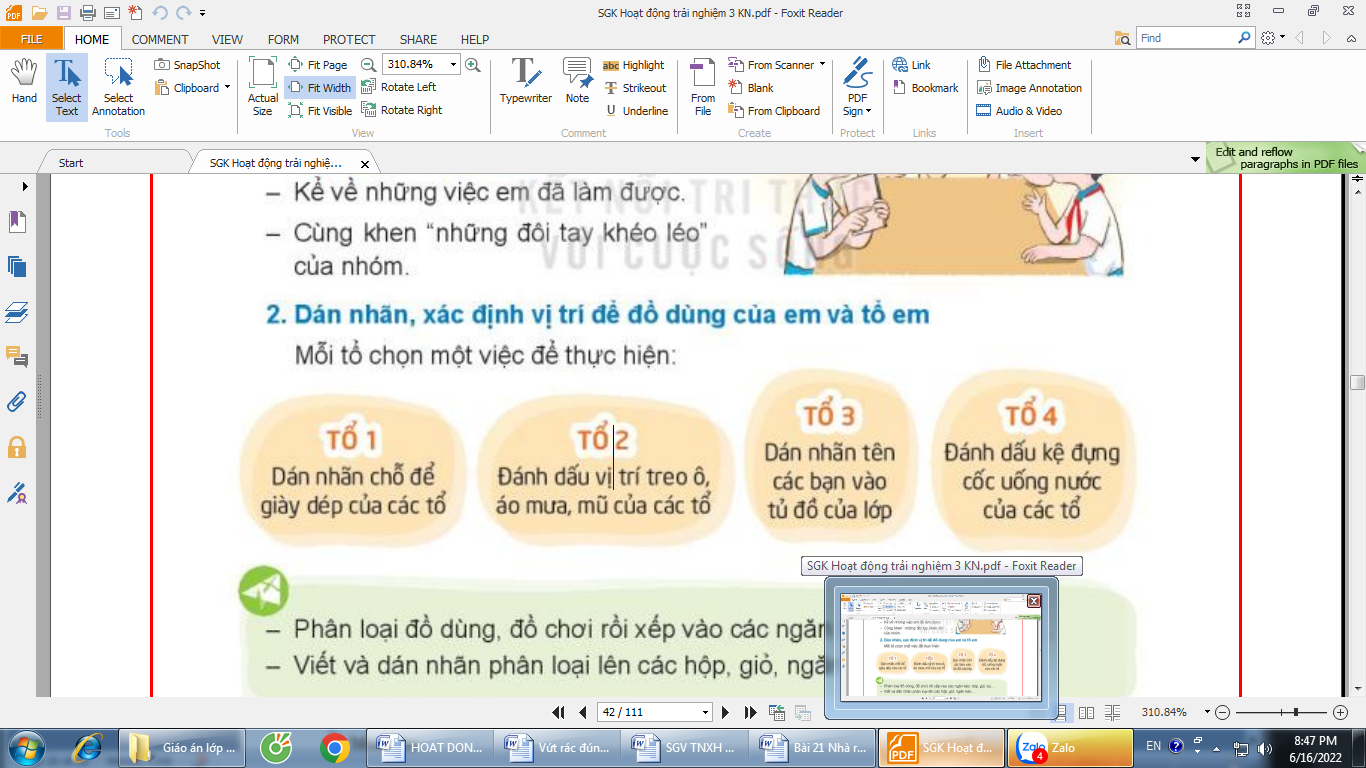 - GV mời các nhóm nhận xét, bổ sung.-GV cùng cả lớp đồng thanh thể hiện quyết tâm để đó dùng vào đúng vị trí của mình sau khi sử dụng xong: “Dùng xong để đúng chỗ – Luôn ngăn nắp, gọn gàng!”.- GV nhận xét chung, tuyên dương khả năng quan sát tinh tế của các nhóm.Hoạt động 4: Dán nhãn, xác định vị trí để đồ dùng của tổ em (Chơi theo nhóm)- GV mời HS làm việc theo tổ quan sát bạn mình phân loại và sử dụng nhãn đánh dấu vị trí để đồ dùng đúng quy định.- Mỗi tổ phụ trách một việc dán nhãn đánh dấu vị trí để đồ dùng trong lớp  - GV mời các nhóm nhận xét, bổ sung.-GV cùng cả lớp đồng thanh thể hiện quyết tâm để đó dùng vào đúng vị trí của mình sau khi sử dụng xong: “Dùng xong để đúng chỗ – Luôn ngăn nắp, gọn gàng!”.- GV nhận xét chung, tuyên dương khả năng quan sát tinh tế của các nhóm.- Học sinh các                tổ, cùng quan sát bạn mình phân loại và sử dụng nhãn đánh dấu vị trí để đồ dùng đúng quy định: + Tổ 1: Dán nhân các ngăn tủ đồ của lớp, vị trí để sách, vở bài tập,...+ Tổ 2: Đánh dấu nơi đế cốc uống nước.+- Tổ 3: Chỗ để giày dép của các tổ.+ Tổ 4: Vị trí treo , áo mưa, mũ của các tổ,...- Các nhóm nhận xét.- Lắng nghe, rút kinh nghiệm.5. Vận dụng.- Mục tiêu:+ Củng cố những kiến thức đã học trong tiết học để học sinh khắc sâu nội dung.+ Vận dụng kiến thức đã học vào thực tiễn.+ Tạo không khí vui vẻ, hào hứng, lưu luyến sau khi học sinh bài học.- Cách tiến hành:5. Vận dụng.- Mục tiêu:+ Củng cố những kiến thức đã học trong tiết học để học sinh khắc sâu nội dung.+ Vận dụng kiến thức đã học vào thực tiễn.+ Tạo không khí vui vẻ, hào hứng, lưu luyến sau khi học sinh bài học.- Cách tiến hành:5. Vận dụng.- Mục tiêu:+ Củng cố những kiến thức đã học trong tiết học để học sinh khắc sâu nội dung.+ Vận dụng kiến thức đã học vào thực tiễn.+ Tạo không khí vui vẻ, hào hứng, lưu luyến sau khi học sinh bài học.- Cách tiến hành:- GV nêu yêu cầu và hướng dẫn học sinh về nhà cùng với người thân:+ Cùng người thân thống nhất làm nhãn và dán nhãn phân loại lên các hộp, giỏ, ngăn kéo,... trong nhà mình: chỗ để thuốc ngăn để khăn lau bát; ngăn để quần áo của các thành viên trong gia đình;... - Nhận xét sau tiết dạy, dặn dò về nhà.- Học sinh tiếp nhận thông tin và yêu cầu để về nhà ứng dụng với các thành viên trong gia đình.- HS lắng nghe, rút kinh nghiệm- Học sinh tiếp nhận thông tin và yêu cầu để về nhà ứng dụng với các thành viên trong gia đình.- HS lắng nghe, rút kinh nghiệmIV. ĐIỀU CHỈNH SAU BÀI DẠY:.....................................................................................................................................................................................................................................................................................................................................................................................................................IV. ĐIỀU CHỈNH SAU BÀI DẠY:.....................................................................................................................................................................................................................................................................................................................................................................................................................IV. ĐIỀU CHỈNH SAU BÀI DẠY:.....................................................................................................................................................................................................................................................................................................................................................................................................................Hoạt động của giáo viênHoạt động của học sinh1. Khởi động:- Mục tiêu: + Tạo cảm giác vui tươi, dẫn dắt vào hoạt động khám phá chủ đề.- Cách tiến hành:1. Khởi động:- Mục tiêu: + Tạo cảm giác vui tươi, dẫn dắt vào hoạt động khám phá chủ đề.- Cách tiến hành:- GV tổ chức trò chơi “ Về góc của mình” để khởi động bài học. + GV mời HS kết ba: hai HS nắm tay nhau, một HS đứng trong vòng tay của hai bạn, tất cả cùng đồng thanh đọc: “Ai ai cũng có./ Góc của riêng mình./ Đi xa thì nhớ,/Về dọn gọn xinh.”+ GV hô: “Đi xa”, các HS trong “nhà” chạy ra đi chơi. GV hướng dẫn để các “ngôi nhà” xáo trộn vị trí. Khi GV hô: “Trở về” các HS vội tìm “nhà” của mình. Những HS tìm thấy nhà chậm nhất sẽ cùng hát hoặc nhảy múa một bài- GV Nhận xét, tuyên dương.- GV dẫn dắt vào bài mới: Ai cũng có một góc riêng đáng yêu của mình ở nhà hoặc ở lớp, đi đâu xa cũng nhớ và nóng lòng được trở về.- HS lắng nghe.- HS thực hiện trò chơi- HS lắng nghe.2. Khám phá:- Mục tiêu: HS nhớ lại góc học tập của mình ở nhà để tự đánh giá là gọn gàng hay bừa bộn, từ đó quyết tâm dọn dẹp, sắp xếp cho ngăn nắp- Cách tiến hành:2. Khám phá:- Mục tiêu: HS nhớ lại góc học tập của mình ở nhà để tự đánh giá là gọn gàng hay bừa bộn, từ đó quyết tâm dọn dẹp, sắp xếp cho ngăn nắp- Cách tiến hành:* Hoạt động 1: (làm việc nhóm đôi) Thảo luận về việc xây dựng góc học tập ở nhà- GV mời HS xem 2 tranh: một góc gọn gàng, ngăn nắp và một góc lộn xộn-  HS thảo luận nhóm đôi: tự đánh giá góc học tập của em giống hình một hay hình hai?- HS thảo luận nhóm đôi: Trên mặt bàn nên để những gì? Có cần làm hộp để đựng đồ dùng học tập không? Balô, cặp đi học về để ở đâu? Có nên trang trí gì trên tường không? Thời khóa biểu trang trí thế nào và nên dán, treo ở đâu cho dễ thấy?...- Các nhóm chia sẻ trước lớp.- GV mời các HS nhận xét về góc của mình ở lớp: trước khi dọn và sau khi dọn.- GV hỏi: Các em muốn góc của mình như trước hay bây giờ ?Các em có dọn dẹp, sắp xếp bàn học, góc riêng của mình ở lớp hằng ngày không?- GV chốt ý - Học sinh quan sát tranh - HS thảo luận, chia sẻ- HS thảo luận, chia sẻ- Một số HS chia sẻ trước lớp.- HS nhận xét - Lắng nghe rút kinh nghiệm.- 1 HS nêu lại  nội dung3. Luyện tập:- Mục tiêu: + Tự làm một sản phẩm để mang về trang trí góc học tập ở nhà, tạo động lực để sáng tạo những sản phẩm khác- Cách tiến hành:3. Luyện tập:- Mục tiêu: + Tự làm một sản phẩm để mang về trang trí góc học tập ở nhà, tạo động lực để sáng tạo những sản phẩm khác- Cách tiến hành:Hoạt động 2. Thực hành làm một sản phẩm để trang trí góc học tập (Làm việc nhóm 4)- GV nêu yêu cầu học sinh làm việc nhóm 4:+ Lựa chọn một ý tưởng trang trí để thực hiện. VD: cắt hình hoa tuyết, làm dây hoa,...- GV mời các nhóm trưng bày sản phẩm- GV nhận xét chung: Có rất nhiều ý tưởng để sắp xếp, trang trí cho góc học tập sao cho gọn, đẹp - Học sinh chia nhóm 4, thực hiện làm sản phẩm theo nhóm- Đại diện các nhóm giới thiệu về sản phẩm.4. Vận dụng.- Mục tiêu:+ Củng cố những kiến thức đã học trong tiết học để học sinh khắc sâu nội dung.+ Vận dụng kiến thức đã học vào thực tiễn.+ Tạo không khí vui vẻ, hào hứng, lưu luyến sau khi học sinh bài học.- Cách tiến hành:4. Vận dụng.- Mục tiêu:+ Củng cố những kiến thức đã học trong tiết học để học sinh khắc sâu nội dung.+ Vận dụng kiến thức đã học vào thực tiễn.+ Tạo không khí vui vẻ, hào hứng, lưu luyến sau khi học sinh bài học.- Cách tiến hành:- GV nêu yêu cầu và hướng dẫn học sinh về nhà cùng với người thân:+ Sắp xếp, trang trí góc học tập của em ở nhà theo các ý tưởng đã thảo luận trên lớp+ Vẽ lại một góc yêu thích của em ở nhà- Nhận xét sau tiết dạy, dặn dò về nhà.- Học sinh tiếp nhận thông tin và yêu cầu để về nhà ứng dụng.- HS lắng nghe, rút kinh nghiệmIV. ĐIỀU CHỈNH SAU BÀI DẠY:.....................................................................................................................................................................................................................................................................................................................................................................................................................IV. ĐIỀU CHỈNH SAU BÀI DẠY:.....................................................................................................................................................................................................................................................................................................................................................................................................................Hoạt động của giáo viênHoạt động của học sinh1. Khởi động:- Mục tiêu: + Tạo không khí vui vẻ, khấn khởi trước giờ học.- Cách tiến hành:1. Khởi động:- Mục tiêu: + Tạo không khí vui vẻ, khấn khởi trước giờ học.- Cách tiến hành:- GV tổ chức cho HS hát một bài hát- GV dẫn dắt vào bài mới.- HS thực hiện.- HS lắng nghe.2. Sinh hoạt cuối tuần:- Mục tiêu: Đánh giá kết quả hoạt động trong tuần, đề ra kế hoạch hoạt động tuần tới..- Cách tiến hành:2. Sinh hoạt cuối tuần:- Mục tiêu: Đánh giá kết quả hoạt động trong tuần, đề ra kế hoạch hoạt động tuần tới..- Cách tiến hành:* Hoạt động 1: Đánh giá kết quả cuối tuần. (Làm việc nhóm 2)- GV yêu cầu lớp Trưởng (hoặc lớp phó học tập) đánh giá kết quả hoạt động cuối tuần. Yêu cầu các nhóm thảo luận, nhận xét, bổ sung các nội dung trong tuần.+ Kết quả sinh hoạt nền nếp.+ Kết quả học tập.+ Kết quả hoạt động các phong trào.- GV mời các nhóm nhận xét, bổ sung.- GV nhận xét chung, tuyên dương. (Có thể khen, thưởng,...tuỳ vào kết quả trong tuần)* Hoạt động 2: Kế hoạch tuần tới. (Làm việc nhóm 4) - GV yêu cầu lớp Trưởng (hoặc lớp phó học tập) triển khai kế hoạch hoạt động tuần tới. Yêu cầu các nhóm thảo luận, nhận xét, bổ sung các nội dung trong kế hoạch.+ Thực hiện nền nếp trong tuần.+ Thi đua học tập tốt.+ Thực hiện các hoạt động các phong trào.- GV mời các nhóm nhận xét, bổ sung.- GV nhận xét chung, thống nhất, và biểu quyết hành động.- Lớp Trưởng (hoặc lớp phó học tập) đánh giá kết quả hoạt động cuối tuần.- HS thảo luận nhóm 2: nhận xét, bổ sung các nội dung trong tuần.- Một số nhóm nhận xét, bổ sung.- Lắng nghe rút kinh nghiệm.- 1 HS nêu lại  nội dung.- Lớp Trưởng (hoặc lớp phó học tập) triển khai kế hoạt động tuần tới.- HS thảo luận nhóm 4: Xem xét các nội dung trong tuần tới, bổ sung nếu cần.- Một số nhóm nhận xét, bổ sung.- Cả lớp biểu quyết hành động bằng giơ tay.3. Sinh hoạt chủ đề.- Mục tiêu: + Học sinh chia sẻ thu hoạch của mình sau lần trải nghiệm trước, đồng thời tự hào giới thiệu về nét xinh xắn, gọn gàng của nhà mình.- Cách tiến hành:3. Sinh hoạt chủ đề.- Mục tiêu: + Học sinh chia sẻ thu hoạch của mình sau lần trải nghiệm trước, đồng thời tự hào giới thiệu về nét xinh xắn, gọn gàng của nhà mình.- Cách tiến hành:Hoạt động 3. Trưng bày tranh ảnh và giới thiệu về góc yêu thích của em ở nhà. (Làm việc cả lớp)- GV mời HS dán, sắp xếp hoặc treo tranh để trưng bày trong triển lãm “Góc nhỏ của tôi”- Yêu cầu HS giới thiệu sản phẩm- GV mời HS nhận xét.- GV nhận xét chung, tuyên dương.- Học sinh thực hiện trưng bày sản phẩm- HS giới thiệu sản phẩm.- HS nhận xét.- Lắng nghe, rút kinh nghiệm.4. Vận dụng.- Mục tiêu:+ Củng cố những kiến thức đã học trong tiết học để học sinh khắc sâu nội dung.+ Vận dụng kiến thức đã học vào thực tiễn.+ Tạo không khí vui vẻ, hào hứng, lưu luyến sau khi học sinh bài học.- Cách tiến hành:4. Vận dụng.- Mục tiêu:+ Củng cố những kiến thức đã học trong tiết học để học sinh khắc sâu nội dung.+ Vận dụng kiến thức đã học vào thực tiễn.+ Tạo không khí vui vẻ, hào hứng, lưu luyến sau khi học sinh bài học.- Cách tiến hành:- GV nêu yêu cầu và hướng dẫn học sinh về nhà cùng với người thân:+ Thường xuyên giữ các góc trong gia đình được sạch đẹp và ngăn nắp- Nhận xét sau tiết dạy, dặn dò về nhà.- Học sinh tiếp nhận thông tin và yêu cầu để về nhà ứng dụng với các thành viên trong gia đình.- HS lắng nghe, rút kinh nghiệmIV. ĐIỀU CHỈNH SAU BÀI DẠY:.....................................................................................................................................................................................................................................................................................................................................................................................................................IV. ĐIỀU CHỈNH SAU BÀI DẠY:.....................................................................................................................................................................................................................................................................................................................................................................................................................Hoạt động của giáo viênHoạt động của học sinh1. Khởi động:- Mục tiêu: + Tạo không khí vui vẻ, khấn khởi trước giờ học.+ HS đọc bài thơ và cảm nhận niềm vui ấm áp khi được sống trong ngôi nhà của mình, gợi mở đến với mục khám phá chủ đề - Cách tiến hành:1. Khởi động:- Mục tiêu: + Tạo không khí vui vẻ, khấn khởi trước giờ học.+ HS đọc bài thơ và cảm nhận niềm vui ấm áp khi được sống trong ngôi nhà của mình, gợi mở đến với mục khám phá chủ đề - Cách tiến hành:- GV tổ chức cho HS đọc bài thơ “ tổ ấm” + GV cho HS đọc thơ cá nhân: vừa đọc vừa thể hiện động tác minh họa những việc em có thể làm để chăm sóc “tổ ấm”- Cả lớp cùng hô vang : “ Nhà là tổ ấm”- GV dẫn dắt vào bài mới- HS thực hiện.- HS lắng nghe.2. Khám phá:- Mục tiêu: HS khẳng định việc mình có thể làm để giúp ngôi nhà sạch đẹp- Cách tiến hành:2. Khám phá:- Mục tiêu: HS khẳng định việc mình có thể làm để giúp ngôi nhà sạch đẹp- Cách tiến hành:* Hoạt động 1: Chơi trò chơi: Chăm sóc tổ ấm (làm việc nhóm)- GV mời HS kết thành từng nhóm. Những HS ở vòng ngoài nắm tay nhau thể hiện ngôi nhà bao bọc; bên trong là chủ nhà. Mỗi nhóm lựa chọn thể hiện bằng động tác cơ thể một công việc nhà để các nhóm khác đoán - GV tuyên dương khen ngợi các nhóm thể hiện tốt và các nhóm nhanh trí đoán được đúng việc nhóm khác thực hiện.- GV chốt ý:Ngôi nhà là tổ ấm của chúng ta , luôn cần ta chăm sóc mỗi ngày- Học sinh tham gia trò chơi- Lắng nghe rút kinh nghiệm.- 1 HS nêu lại  nội dung3. Luyện tập:- Mục tiêu: + HS chia sẻ về góc mà mình thích trong nhà- Cách tiến hành:3. Luyện tập:- Mục tiêu: + HS chia sẻ về góc mà mình thích trong nhà- Cách tiến hành:Hoạt động 2. Chia sẻ về điều em thích nhât ở ngôi nhà của mình. (Làm việc nhóm 2)- GV mời HS sẽ cùng nhắm mắt tưởng tượng về góc yêu thích của em trong nhà và trả lời các câu hỏi:+ Em đang tưởng tượng đến góc nào?+ Góc đó có gì mà em thích?+ Khi ở đó em cảm thấy thế nào?- GV yêu cầu HS chia sẻ lại với bạn.- GV kết luận: Chăm sóc nhà cửa, giữ nhà cửa sạch đẹp, ngôi nhà sẽ trở thành “ tổ ấm”, nơi có các góc nhỏ khiến chúng ta thấy dễ chịu, êm ái.- Học sinh nhắm mắt tưởng tượng theo những câu hỏi gợi ý của GV - Các nhóm chia sẻ với nhau- Lắng nghe4. Vận dụng.- Mục tiêu:+ Củng cố những kiến thức đã học trong tiết học để học sinh khắc sâu nội dung.+ Vận dụng kiến thức đã học vào thực tiễn.+ Tạo không khí vui vẻ, hào hứng, lưu luyến sau khi học sinh bài học.- Cách tiến hành:4. Vận dụng.- Mục tiêu:+ Củng cố những kiến thức đã học trong tiết học để học sinh khắc sâu nội dung.+ Vận dụng kiến thức đã học vào thực tiễn.+ Tạo không khí vui vẻ, hào hứng, lưu luyến sau khi học sinh bài học.- Cách tiến hành:- GV nêu yêu cầu và hướng dẫn học sinh về nhà cùng với người thân:+ Lựa chọn việc em có thể làm cùng người thân để “ nhà là tổ ấm”. Đừng quên ngắm nhìn ngôi nhà thân yêu của mình sau khi được lau dọn- Nhận xét sau tiết dạy, dặn dò về nhà.- Học sinh tiếp nhận thông tin và yêu cầu để về nhà ứng dụng.- HS lắng nghe, rút kinh nghiệmIV. ĐIỀU CHỈNH SAU BÀI DẠY:.....................................................................................................................................................................................................................................................................................................................................................................................................................IV. ĐIỀU CHỈNH SAU BÀI DẠY:.....................................................................................................................................................................................................................................................................................................................................................................................................................Hoạt động của giáo viênHoạt động của học sinhHoạt động của học sinh1. Khởi động:- Mục tiêu: + Tạo không khí vui vẻ, khấn khởi trước giờ học.- Cách tiến hành:1. Khởi động:- Mục tiêu: + Tạo không khí vui vẻ, khấn khởi trước giờ học.- Cách tiến hành:1. Khởi động:- Mục tiêu: + Tạo không khí vui vẻ, khấn khởi trước giờ học.- Cách tiến hành:- GV cho HS hát 1 bài hát để khởi động bài học. - GV dẫn dắt vào bài mới.- HS hát- HS lắng nghe.- HS hát- HS lắng nghe.2. Sinh hoạt cuối tuần:- Mục tiêu: Đánh giá kết quả hoạt động trong tuần, đề ra kế hoạch hoạt động tuần tới..- Cách tiến hành:2. Sinh hoạt cuối tuần:- Mục tiêu: Đánh giá kết quả hoạt động trong tuần, đề ra kế hoạch hoạt động tuần tới..- Cách tiến hành:2. Sinh hoạt cuối tuần:- Mục tiêu: Đánh giá kết quả hoạt động trong tuần, đề ra kế hoạch hoạt động tuần tới..- Cách tiến hành:* Hoạt động 1: Đánh giá kết quả cuối tuần. (Làm việc nhóm 2)- GV yêu cầu lớp Trưởng (hoặc lớp phó học tập) đánh giá kết quả hoạt động cuối tuần. Yêu cầu các nhóm thảo luận, nhận xét, bổ sung các nội dung trong tuần.+ Kết quả sinh hoạt nền nếp.+ Kết quả học tập.+ Kết quả hoạt động các phong trào.- GV mời các nhóm nhận xét, bổ sung.- GV nhận xét chung, tuyên dương. (Có thể khen, thưởng,...tuỳ vào kết quả trong tuần)* Hoạt động 2: Kế hoạch tuần tới. (Làm việc nhóm 4) - GV yêu cầu lớp Trưởng (hoặc lớp phó học tập) triển khai kế hoạch hoạt động tuần tới. Yêu cầu các nhóm thảo luận, nhận xét, bổ sung các nội dung trong kế hoạch.+ Thực hiện nền nếp trong tuần.+ Thi đua học tập tốt.+ Thực hiện các hoạt động các phong trào.- GV mời các nhóm nhận xét, bổ sung.- GV nhận xét chung, thống nhất, và biểu quyết hành động.- Lớp Trưởng (hoặc lớp phó học tập) đánh giá kết quả hoạt động cuối tuần.- HS thảo luận nhóm 2: nhận xét, bổ sung các nội dung trong tuần.- Một số nhóm nhận xét, bổ sung.- Lắng nghe rút kinh nghiệm.- 1 HS nêu lại  nội dung.- Lớp Trưởng (hoặc lớp phó học tập) triển khai kế hoạt động tuần tới.- HS thảo luận nhóm 4: Xem xét các nội dung trong tuần tới, bổ sung nếu cần.- Một số nhóm nhận xét, bổ sung.- Cả lớp biểu quyết hành động bằng giơ tay.- Lớp Trưởng (hoặc lớp phó học tập) đánh giá kết quả hoạt động cuối tuần.- HS thảo luận nhóm 2: nhận xét, bổ sung các nội dung trong tuần.- Một số nhóm nhận xét, bổ sung.- Lắng nghe rút kinh nghiệm.- 1 HS nêu lại  nội dung.- Lớp Trưởng (hoặc lớp phó học tập) triển khai kế hoạt động tuần tới.- HS thảo luận nhóm 4: Xem xét các nội dung trong tuần tới, bổ sung nếu cần.- Một số nhóm nhận xét, bổ sung.- Cả lớp biểu quyết hành động bằng giơ tay.3. Sinh hoạt chủ đề.- Mục tiêu: + Học sinh kể với bạn những việc nhà đã làm được và những điều có liên quan khi thực hiện việc này- Cách tiến hành:3. Sinh hoạt chủ đề.- Mục tiêu: + Học sinh kể với bạn những việc nhà đã làm được và những điều có liên quan khi thực hiện việc này- Cách tiến hành:3. Sinh hoạt chủ đề.- Mục tiêu: + Học sinh kể với bạn những việc nhà đã làm được và những điều có liên quan khi thực hiện việc này- Cách tiến hành:Hoạt động 3. Chia sẻ về việc em làm hằng ngày để chăm sóc ngôi nhà của mình . (Làm việc nhóm 2)- GV mời HS chia sẻ với bạn theo nhóm 2 theo những gợi ý:+ Em đã nhận làm công việc gì? Em làm việc này khi nào?+ Em làm một mình hay làm cùng với ai? Sau khi hoàn thành việc đó, em cảm thấy thế nào- GV mời các nhóm chia sẻ.- GV nhận xét chung, tuyên dương.Kết luận: Mỗi việc em làm hằng ngày để chăm sóc ngôi nhà của mình đều đáng quý vì đó là đóng góp của em- một thành viên của gia đình.- Học sinh chia nhóm 2, chia sẻ ý kiến cùng bạn theo các gợi ý- Các nhóm chia sẻ- Học sinh chia nhóm 2, chia sẻ ý kiến cùng bạn theo các gợi ý- Các nhóm chia sẻ4. Thực hành.- Mục tiêu: + Cuộc thi làm việc nhà – tạo niềm vui, động lực tiếp tục thực hiện các công việc sắp xếp đồ dùng ngăn nắp - Cách tiến hành:4. Thực hành.- Mục tiêu: + Cuộc thi làm việc nhà – tạo niềm vui, động lực tiếp tục thực hiện các công việc sắp xếp đồ dùng ngăn nắp - Cách tiến hành:4. Thực hành.- Mục tiêu: + Cuộc thi làm việc nhà – tạo niềm vui, động lực tiếp tục thực hiện các công việc sắp xếp đồ dùng ngăn nắp - Cách tiến hành:Hoạt động 4: Tham gia cuộc thi gấp chăn theo tác phong chú bộ đội (Làm việc theo nhóm)- GV tổ chức cho HS thi gấp quần áo+  Các nhóm cùng nhau luyện gấp quần áo + Mỗi nhóm cử đại diện nhóm tham gia thi+ GV và HS nhận xét- GV nhận xét chung, tuyên dương các nhómKết luận: Việc nào cũng phải làm nhiều mới quen tay, làm mới nhanh và đẹp. Chúng ta có thể luyện tập thêm ở nhà để tham gia cuộc thi này vào cuối năm. Hoạt động 4: Tham gia cuộc thi gấp chăn theo tác phong chú bộ đội (Làm việc theo nhóm)- GV tổ chức cho HS thi gấp quần áo+  Các nhóm cùng nhau luyện gấp quần áo + Mỗi nhóm cử đại diện nhóm tham gia thi+ GV và HS nhận xét- GV nhận xét chung, tuyên dương các nhómKết luận: Việc nào cũng phải làm nhiều mới quen tay, làm mới nhanh và đẹp. Chúng ta có thể luyện tập thêm ở nhà để tham gia cuộc thi này vào cuối năm. - HS chia nhóm- Các nhóm luyện tập- Tham gia thi- Các nhóm nhận xét.- Lắng nghe, rút kinh nghiệm.5. Vận dụng.- Mục tiêu:+ Củng cố những kiến thức đã học trong tiết học để học sinh khắc sâu nội dung.+ Vận dụng kiến thức đã học vào thực tiễn.+ Tạo không khí vui vẻ, hào hứng, lưu luyến sau khi học sinh bài học.- Cách tiến hành:5. Vận dụng.- Mục tiêu:+ Củng cố những kiến thức đã học trong tiết học để học sinh khắc sâu nội dung.+ Vận dụng kiến thức đã học vào thực tiễn.+ Tạo không khí vui vẻ, hào hứng, lưu luyến sau khi học sinh bài học.- Cách tiến hành:5. Vận dụng.- Mục tiêu:+ Củng cố những kiến thức đã học trong tiết học để học sinh khắc sâu nội dung.+ Vận dụng kiến thức đã học vào thực tiễn.+ Tạo không khí vui vẻ, hào hứng, lưu luyến sau khi học sinh bài học.- Cách tiến hành:- GV nêu yêu cầu và hướng dẫn học sinh về nhà cùng với người thân:+ Chọn làm đồ trang trí cho tổ ấm của mình như: dây trang trí, hoa giấy, tranh lá treo tường, cắm hoa, làm khung ảnh,... - Nhận xét sau tiết dạy, dặn dò về nhà.- Học sinh tiếp nhận thông tin và yêu cầu để về nhà ứng dụng với các thành viên trong gia đình.- HS lắng nghe, rút kinh nghiệm- Học sinh tiếp nhận thông tin và yêu cầu để về nhà ứng dụng với các thành viên trong gia đình.- HS lắng nghe, rút kinh nghiệmIV. ĐIỀU CHỈNH SAU BÀI DẠY:.....................................................................................................................................................................................................................................................................................................................................................................................................................IV. ĐIỀU CHỈNH SAU BÀI DẠY:.....................................................................................................................................................................................................................................................................................................................................................................................................................IV. ĐIỀU CHỈNH SAU BÀI DẠY:.....................................................................................................................................................................................................................................................................................................................................................................................................................Hoạt động của giáo viênHoạt động của học sinh1. Khởi động:- Mục tiêu: + Tạo không khí vui vẻ, khấn khởi trước giờ học, dẫn dắt vào hoạt động khám phá chủ đề.- Cách tiến hành:1. Khởi động:- Mục tiêu: + Tạo không khí vui vẻ, khấn khởi trước giờ học, dẫn dắt vào hoạt động khám phá chủ đề.- Cách tiến hành:- GV tổ chức diễn kịch tương tác “Ngôi nhà lọ lem” để khởi động bài học. + GV mời 2 HS tham gia vở kịch, một HS sắm vai ngôi nhà lọ lem, một HS sắm vai cô tiên+ GV dẫn dắt vào vở kịch: ở một vương quốc nọ có thật nhiều ngôi nhà xinh đẹp. Cô tiên nhỏ rất thích bay trên cao và ngắm nhìn vương quốc ấy. Một ngày nọ, cô chợt nghe thấy tiếng khóc. Đến gần, cô nhìn thấy một ngôi nhà khác hẳn với những ngôi nhà khác. Nó xấu xí và rất bẩn. Cô bay lại gần và hỏi chuyện+ Cô tiên:...( GV gợi ý cho HS chào hỏi)+ Ngôi nhà lọ lem:...( khóc và kể lể theo gợi ý sgk) + Cô tiên: Ôi! Sao bạn lại rơi vào tình cảnh này, chắc đã rất lâu rồi bạn không được chăm sóc, dọn dẹp phải không? Sàn nhà đầy bụi, tường đầy vết bẩn, trần nhà thì nhiều mạng nhện,..+ GV dẫn dắt: Cô tiên dùng chiếc đũa thần chỉ vào ngôi nhà, tức thì sàn nhà sạch bong, bàn ghế được lau hết bụi, trần nhà không còn mạng nhện, tường cũng không còn vết bàn tay, đồ đạc để đúng chỗ, trên bàn còn có một lọ hoa nữa,...Ngôi nhà đã trở nên sạch sẽ và lộng lẫy. Ngôi nhà lọ lem sẽ nói gì với cô tiên nhỉ+ GV đặt câu hỏi: Cô tiên chỉ dùng đũa thần để biến ngôi nhà thành ngôi nhà sạch đẹp. Theo các em, thực ra, chúng ta có thể làm thay cô tiên công việc đó không? Đó là những việc gì? - GV yêu cầu HS nghĩ về ngôi nhà của mình và thầm đánh giá xem, có bao giờ ngôi nhà của mình từng là “ Ngôi nhà lọ lem” chưa. Các em không cần nói ra nhưng hãy cùng nghĩ về điều đó.- GV kết luận: Nếu mỗi chúng takhông chăm sóc cho ngôi nhà của mình thì ngôi nhà em ở cũng có thể trở thành “Ngôi nhà lọ lem.” Còn nếu chúng ta thực hiện lau dọn nhà cửa hằng ngày thì mỗi chúng ta cũng có “ phép thuật” giống cô tiên, mang lại niềm vui cho ngôi nhà- GV dẫn dắt vào bài mới- HS lắng nghe.- HS tham gia diễn kịch- 3-4 HS trả lời: liệt kê các việc cần làm để ngôi nhà lọ lem trở nên xinh đẹp, sạch sẽ- HS thầm nghĩ- HS lắng nghe.2. Khám phá:- Mục tiêu: HS biết cách sử dụng các dụng cụ vệ sinh trong gia đình- Cách tiến hành:2. Khám phá:- Mục tiêu: HS biết cách sử dụng các dụng cụ vệ sinh trong gia đình- Cách tiến hành:* Hoạt động 1: Chia sẻ về một số dụng cụ dọn vệ sinh và cách sử dụng (làm việc nhóm)- GV Yêu cầu làm việc nhóm: kể tên, vẽ lại các dụng cụ vệ sinh trong nhà và nêu dụng cụ ấy dùng làm gì, cần lưu ý gì để sử dụng hiệu quả và an toàn.- Các từ khóa chỉ hành động lau dọn vệ sinh: Lau chùi- rửa-cọ-quét- hốt rác- giặt- Mời các nhóm trưng bày hình ảnh của nhóm mình- GV nhận xét chung, tuyên dương.- GV chốt ý và mời HS đọc lại.Các dụng cụ vệ sinh giúp chúng ta rất nhiều trong việc dọn dẹp nhà cửa. Đó là những “trợ lí việc nhà” của chúng ta- Học sinh làm việc nhóm- Các nhóm trưng bày- 1 HS nêu lại  nội dung3. Luyện tập:- Mục tiêu: + Tổng kết lại những bí kíp sử dụng dụng cụ lau dọn vệ sinh nhà cửa- Cách tiến hành:3. Luyện tập:- Mục tiêu: + Tổng kết lại những bí kíp sử dụng dụng cụ lau dọn vệ sinh nhà cửa- Cách tiến hành:Hoạt động 2. Bí kíp sử dụng các dụng cụ lau dọn vệ sinh nhà cửa. (Làm việc cá nhân)- GV dựa trên hình vẽ của HS trả lời câu hỏi+ Cái chổi để làm gì? + Khăn lau để làm gì?+ Bàn chải để làm gì?	...- GV nhận xét chung, tuyên dương.- Kết luận: Dọn dẹp nhà cửa là công việc không đơn giản nhưng vẫn rất vui. Hãy biến công việc này thành ngày hội bằng bài hát, điệu nhảy khi làm việc nhé!- Học sinh trả lời+ để quét+ để lau+ để cọ- Lắng nghe, rút kinh nghiệm.4. Vận dụng.- Mục tiêu:+ Củng cố những kiến thức đã học trong tiết học để học sinh khắc sâu nội dung.+ Vận dụng kiến thức đã học vào thực tiễn.+ Tạo không khí vui vẻ, hào hứng, lưu luyến sau khi học sinh bài học.- Cách tiến hành:4. Vận dụng.- Mục tiêu:+ Củng cố những kiến thức đã học trong tiết học để học sinh khắc sâu nội dung.+ Vận dụng kiến thức đã học vào thực tiễn.+ Tạo không khí vui vẻ, hào hứng, lưu luyến sau khi học sinh bài học.- Cách tiến hành:- GV nêu yêu cầu và hướng dẫn học sinh về nhà cùng với người thân:+ Chọn một việc để thực hiện ở nhà theo cách đã được chia sẻ ở trên lớp- Nhận xét sau tiết dạy, dặn dò về nhà.- Học sinh tiếp nhận thông tin và yêu cầu để về nhà ứng dụng.- HS lắng nghe, rút kinh nghiệmIV. ĐIỀU CHỈNH SAU BÀI DẠY:.....................................................................................................................................................................................................................................................................................................................................................................................................................IV. ĐIỀU CHỈNH SAU BÀI DẠY:.....................................................................................................................................................................................................................................................................................................................................................................................................................Hoạt động của giáo viênHoạt động của học sinhHoạt động của học sinh1. Khởi động:- Mục tiêu: + Tạo không khí vui vẻ, khấn khởi trước giờ học.- Cách tiến hành:1. Khởi động:- Mục tiêu: + Tạo không khí vui vẻ, khấn khởi trước giờ học.- Cách tiến hành:1. Khởi động:- Mục tiêu: + Tạo không khí vui vẻ, khấn khởi trước giờ học.- Cách tiến hành:- GV cho HS hát 1 bài hát để khởi động bài học. - GV dẫn dắt vào bài mới.- HS hát- HS lắng nghe.- HS hát- HS lắng nghe.2. Sinh hoạt cuối tuần:- Mục tiêu: Đánh giá kết quả hoạt động trong tuần, đề ra kế hoạch hoạt động tuần tới..- Cách tiến hành:2. Sinh hoạt cuối tuần:- Mục tiêu: Đánh giá kết quả hoạt động trong tuần, đề ra kế hoạch hoạt động tuần tới..- Cách tiến hành:2. Sinh hoạt cuối tuần:- Mục tiêu: Đánh giá kết quả hoạt động trong tuần, đề ra kế hoạch hoạt động tuần tới..- Cách tiến hành:* Hoạt động 1: Đánh giá kết quả cuối tuần. (Làm việc nhóm 2)- GV yêu cầu lớp Trưởng (hoặc lớp phó học tập) đánh giá kết quả hoạt động cuối tuần. Yêu cầu các nhóm thảo luận, nhận xét, bổ sung các nội dung trong tuần.+ Kết quả sinh hoạt nền nếp.+ Kết quả học tập.+ Kết quả hoạt động các phong trào.- GV mời các nhóm nhận xét, bổ sung.- GV nhận xét chung, tuyên dương. (Có thể khen, thưởng,...tuỳ vào kết quả trong tuần)* Hoạt động 2: Kế hoạch tuần tới. (Làm việc nhóm 4) - GV yêu cầu lớp Trưởng (hoặc lớp phó học tập) triển khai kế hoạch hoạt động tuần tới. Yêu cầu các nhóm thảo luận, nhận xét, bổ sung các nội dung trong kế hoạch.+ Thực hiện nền nếp trong tuần.+ Thi đua học tập tốt.+ Thực hiện các hoạt động các phong trào.- GV mời các nhóm nhận xét, bổ sung.- GV nhận xét chung, thống nhất, và biểu quyết hành động.- Lớp Trưởng (hoặc lớp phó học tập) đánh giá kết quả hoạt động cuối tuần.- HS thảo luận nhóm 2: nhận xét, bổ sung các nội dung trong tuần.- Một số nhóm nhận xét, bổ sung.- Lắng nghe rút kinh nghiệm.- 1 HS nêu lại  nội dung.- Lớp Trưởng (hoặc lớp phó học tập) triển khai kế hoạt động tuần tới.- HS thảo luận nhóm 4: Xem xét các nội dung trong tuần tới, bổ sung nếu cần.- Một số nhóm nhận xét, bổ sung.- Cả lớp biểu quyết hành động bằng giơ tay.- Lớp Trưởng (hoặc lớp phó học tập) đánh giá kết quả hoạt động cuối tuần.- HS thảo luận nhóm 2: nhận xét, bổ sung các nội dung trong tuần.- Một số nhóm nhận xét, bổ sung.- Lắng nghe rút kinh nghiệm.- 1 HS nêu lại  nội dung.- Lớp Trưởng (hoặc lớp phó học tập) triển khai kế hoạt động tuần tới.- HS thảo luận nhóm 4: Xem xét các nội dung trong tuần tới, bổ sung nếu cần.- Một số nhóm nhận xét, bổ sung.- Cả lớp biểu quyết hành động bằng giơ tay.3. Sinh hoạt chủ đề.- Mục tiêu: + Học sinh chia sẻ về việc mình đã làm- Cách tiến hành:3. Sinh hoạt chủ đề.- Mục tiêu: + Học sinh chia sẻ về việc mình đã làm- Cách tiến hành:3. Sinh hoạt chủ đề.- Mục tiêu: + Học sinh chia sẻ về việc mình đã làm- Cách tiến hành:Hoạt động 3. Chia sẻ về những việc em cùng người thân đã làm để nhà cửa luôn sạch sẽ (Làm việc nhóm 2)- GV nêu yêu cầu học sinh thảo luận nhóm 2 và chia sẻ:+ Em đã giúp người thân làm những việc nhà gì? Việc nào em làm tốt nhất? Em làm việc này vào thời gian nào trong ngày?+ Để thực hiện việc đó, em đã sử dụng dụng cụ vệ sinh nào? Làm xong em có cất dụng cụ đúng chỗ không? Có điều gì cần lưu ý khi sử dụng dụng cụ vệ sinh này?- Mời 2-3 HS chia sẻ bí kíp của mình để lau dọn nhà cửa được sạch nhất- GV nhận xét chung, tuyên dương.Kết luận: Làm việc nhà nên trở thành thói quen và niềm vui của mỗi người.- Học sinh chia nhóm 2, chia sẻ theo các câu hỏi gợi ý- 2-3 HS chia sẻ - Lắng nghe, rút kinh nghiệm.- Học sinh chia nhóm 2, chia sẻ theo các câu hỏi gợi ý- 2-3 HS chia sẻ - Lắng nghe, rút kinh nghiệm.4. Thực hành.- Mục tiêu: + Học sinh nhớ được các thao tác để thực hiện được một việc nhà thông qua điệu nhảy vui nhộn mà các em tự sáng tác- Cách tiến hành:4. Thực hành.- Mục tiêu: + Học sinh nhớ được các thao tác để thực hiện được một việc nhà thông qua điệu nhảy vui nhộn mà các em tự sáng tác- Cách tiến hành:4. Thực hành.- Mục tiêu: + Học sinh nhớ được các thao tác để thực hiện được một việc nhà thông qua điệu nhảy vui nhộn mà các em tự sáng tác- Cách tiến hành:Hoạt động 4: Trình diễn điệu nhảy “việc nhà” (hoạt động theo nhóm)- GV yêu cầu học sinh làm việc theo nhóm cùng thảo luận, sáng tác điệu nhảy “ việc nhà” + Chọn 1 việc nhà quen thuộc để đặt tên cho điệu nhảy+ Nêu lần lượt các thao tác thực hiện việc nhà đó và biến chúng thành động tác nhảy- GV mời các nhóm trình bày điệu nhảy của mình trước lớp - GV mời các nhóm nhận xét, bình chọn khen tặng cho điệu nhảy đẹp- Cả lớp đồng thanh câu tục ngữ: “Nhà sạch thì mát – Bát sạch ngon cơm”Kết luận: Để làm việc nhà thật vui, các em có thể bật nhạc nhún nhảy khi làm việc.Hoạt động 4: Trình diễn điệu nhảy “việc nhà” (hoạt động theo nhóm)- GV yêu cầu học sinh làm việc theo nhóm cùng thảo luận, sáng tác điệu nhảy “ việc nhà” + Chọn 1 việc nhà quen thuộc để đặt tên cho điệu nhảy+ Nêu lần lượt các thao tác thực hiện việc nhà đó và biến chúng thành động tác nhảy- GV mời các nhóm trình bày điệu nhảy của mình trước lớp - GV mời các nhóm nhận xét, bình chọn khen tặng cho điệu nhảy đẹp- Cả lớp đồng thanh câu tục ngữ: “Nhà sạch thì mát – Bát sạch ngon cơm”Kết luận: Để làm việc nhà thật vui, các em có thể bật nhạc nhún nhảy khi làm việc.- Học sinh chia nhóm thảo luận sáng tác điệu nhảy- Các nhóm trình bày điệu nhảy- Các nhóm nhận xét.- Cả lớp cùng đọc câu tục ngữ5. Vận dụng.- Mục tiêu:+ Củng cố những kiến thức đã học trong tiết học để học sinh khắc sâu nội dung.+ Vận dụng kiến thức đã học vào thực tiễn.+ Tạo không khí vui vẻ, hào hứng, lưu luyến sau khi học sinh bài học.- Cách tiến hành:5. Vận dụng.- Mục tiêu:+ Củng cố những kiến thức đã học trong tiết học để học sinh khắc sâu nội dung.+ Vận dụng kiến thức đã học vào thực tiễn.+ Tạo không khí vui vẻ, hào hứng, lưu luyến sau khi học sinh bài học.- Cách tiến hành:5. Vận dụng.- Mục tiêu:+ Củng cố những kiến thức đã học trong tiết học để học sinh khắc sâu nội dung.+ Vận dụng kiến thức đã học vào thực tiễn.+ Tạo không khí vui vẻ, hào hứng, lưu luyến sau khi học sinh bài học.- Cách tiến hành:- GV nêu yêu cầu và hướng dẫn học sinh về nhà cùng với người thân:+ Đề nghị HS tiếp tục thường xuyên lau dọn nhà cửa+ HS ngắm các góc sạch đẹp của ngôi nhà và nhờ người thân chụp ảnh lại, sau một năm tạo thành an-bum “ ngôi nhà thân thương” để kỉ niệm- Nhận xét sau tiết dạy, dặn dò về nhà.- Học sinh tiếp nhận thông tin và yêu cầu để về nhà ứng dụng với các thành viên trong gia đình.- HS lắng nghe, rút kinh nghiệm- Học sinh tiếp nhận thông tin và yêu cầu để về nhà ứng dụng với các thành viên trong gia đình.- HS lắng nghe, rút kinh nghiệmIV. ĐIỀU CHỈNH SAU BÀI DẠY:.....................................................................................................................................................................................................................................................................................................................................................................................................................IV. ĐIỀU CHỈNH SAU BÀI DẠY:.....................................................................................................................................................................................................................................................................................................................................................................................................................IV. ĐIỀU CHỈNH SAU BÀI DẠY:.....................................................................................................................................................................................................................................................................................................................................................................................................................Hoạt động của giáo viênHoạt động của học sinh1. Khởi động:- Mục tiêu: Tạo cảm giác vui tươi, dẫn dắt vào hoạt động khám phá chủ đề.- Cách tiến hành:1. Khởi động:- Mục tiêu: Tạo cảm giác vui tươi, dẫn dắt vào hoạt động khám phá chủ đề.- Cách tiến hành:- GV tổ chức cho cả lớp hát bài “Bé quét nhà” để khởi động bài học. - GV  hỏi HS: +Đố các em biết, bà đang làm gì? +Chổi bà bện có đẹp không? Bà bện những loại chổi nào? Chổi to dùng để làm gì?Chổi nhỏ dùng để làm gì?+Như vậy, công việc yêu thích của bà là gì?- GV Nhận xét, tuyên dương.- GV dẫn dắt vào bài mới: Tình cảm trong gia đình thêm gắn kết thông qua việc chúng ta quan tâm đến công việc yêu thích của người thân, những gì người thân mình làm tốt, làm giỏi nhất.  - HS lắng nghe.- HS trả lời- HS lắng nghe.2. Khám phá:- Mục tiêu: HS hình dung người thân của mình ở nhà, nhớ lại về sở thích, thói quen của người ấy. - Cách tiến hành:2. Khám phá:- Mục tiêu: HS hình dung người thân của mình ở nhà, nhớ lại về sở thích, thói quen của người ấy. - Cách tiến hành:* Hoạt động 1: Tìm hiểu về người thân qua đồ dùng yêu thích của họ( làm việc nhóm đôi)- GV  đề nghị HS nhóm đôi chia sẻ với bạn ngồi cùng bàn, thực hiện theo các bước sau:+Nghĩ đến một người thân trong gia đình.+Nhớ lại xem người ấy thường làm gì, thường thích sử dụng món đồ gì nhất.+Kể cho bạn nghe về món đồ ấy: hình dáng của nó thế nào và người thân của em sử dụng, giữ gìn nó ra sao.- GV mời nhóm đôi Chia sẻ.- GV mời các HS khác nhận xét.- GV đặt câu hỏi: Theo em, vì sao người thân của em lại gắn bó với món đồ ấy? Đồ vật đó nói lên điều gì về người thân của em? Nếu vật này chẳng may bị mất thì người thân của em có buồn không?- GV nhận xét chung, tuyên dương.- GV chốt ý và mời HS đọc lại.Đồ vật có thể nói lên sở thích của người thân: Người ấy yêu thích gì?/ Đồ vật có thể nói lên thói quen của người thân: Người ấy hay làm việc gì?/ Đồ vật còn có thể nhắc nhở về một kỉ niệm của người thân nữa: Có điều gì đáng nhớ liên quan đến đồ vật ấy?- Học sinh chia sẻ nhóm đôi- HS chia sẻ trước lớp.- HS nhận xét ý kiến của bạn.- HS trả lời- Lắng nghe rút kinh nghiệm.- 1 HS nêu lại  nội dung3. Luyện tập:- Mục tiêu: + Cùng đưa ra các việc có thể làm để quan tâm, chăm sóc người thân bằng thái độ, lời nói và hành động của mình.  - Cách tiến hành:3. Luyện tập:- Mục tiêu: + Cùng đưa ra các việc có thể làm để quan tâm, chăm sóc người thân bằng thái độ, lời nói và hành động của mình.  - Cách tiến hành:Hoạt động 2. Lựa chọn việc làm phù hợp thể hiện sự quan tâm, chăm sóc người thân (Làm việc nhóm 4)-GV đưa ra câu hỏi thảo luận chung, dẫn dắt để HS đi đến kết luận: có thể quan tâm, chăm sóc người thân, làm cho người thân của mình được vui bằng những cách sau: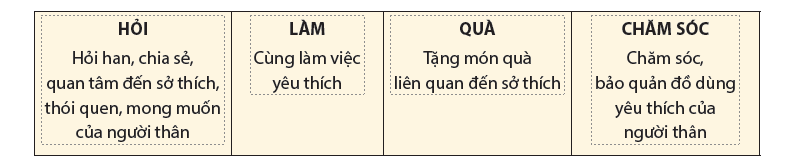 - GV mời các nhóm khác nhận xét.- GV nhận xét chung, tuyên dương.-GV Nhắc lại những bí kíp bày tỏ sự quan tâm:“Hỏi han để chia sẻCùng làm để vui thêmTặng món quà hợp ýĐồ vật luôn giữ gìn!”- Học sinh chia nhóm 4, đọc yêu cầu bài và tiến hành thảo luận.- Đại diện các trình bày4. Vận dụng.- Mục tiêu:+ Củng cố những kiến thức đã học trong tiết học để học sinh khắc sâu nội dung.+ Vận dụng kiến thức đã học vào thực tiễn.+ Tạo không khí vui vẻ, hào hứng, lưu luyến sau khi học sinh bài học.- Cách tiến hành:4. Vận dụng.- Mục tiêu:+ Củng cố những kiến thức đã học trong tiết học để học sinh khắc sâu nội dung.+ Vận dụng kiến thức đã học vào thực tiễn.+ Tạo không khí vui vẻ, hào hứng, lưu luyến sau khi học sinh bài học.- Cách tiến hành:- GV nhắc HS lựa chọn và thực hiện được việc đã đề ra.- GV đề nghị HS viết vào vở hoặc nhật kí sau khi đã thực hiện kế hoạch: “Mình đã làm gì (cho ai) và người ấy có cảm xúc thế nào khi nhận sự chăm sóc của mình”.- Nhận xét sau tiết dạy, dặn dò về nhà.- Học sinh tiếp nhận thông tin và yêu cầu để về nhà ứng dụng- HS lắng nghe, rút kinh nghiệmIV. ĐIỀU CHỈNH SAU BÀI DẠY:.....................................................................................................................................................................................................................................................................................................................................................................................................................IV. ĐIỀU CHỈNH SAU BÀI DẠY:.....................................................................................................................................................................................................................................................................................................................................................................................................................Hoạt động của giáo viênHoạt động của học sinhHoạt động của học sinh1. Khởi động:- Mục tiêu: + Tạo không khí vui vẻ, khấn khởi trước giờ học.- Cách tiến hành:1. Khởi động:- Mục tiêu: + Tạo không khí vui vẻ, khấn khởi trước giờ học.- Cách tiến hành:1. Khởi động:- Mục tiêu: + Tạo không khí vui vẻ, khấn khởi trước giờ học.- Cách tiến hành:- GV mở bài hát “Gia đình nhỏ hạnh phúc to” để khởi động bài học. + GV nêu câu hỏi: bài hát nói về điều gì?+ Mời học sinh trình bày.- GV Nhận xét, tuyên dương.- GV dẫn dắt vào bài mới.- HS lắng nghe.- HS trtrả lời: bài hát nói tình cảm gia đình.- HS lắng nghe.- HS lắng nghe.- HS trtrả lời: bài hát nói tình cảm gia đình.- HS lắng nghe.2. Sinh hoạt cuối tuần:- Mục tiêu: Đánh giá kết quả hoạt động trong tuần, đề ra kế hoạch hoạt động tuần tới..- Cách tiến hành:2. Sinh hoạt cuối tuần:- Mục tiêu: Đánh giá kết quả hoạt động trong tuần, đề ra kế hoạch hoạt động tuần tới..- Cách tiến hành:2. Sinh hoạt cuối tuần:- Mục tiêu: Đánh giá kết quả hoạt động trong tuần, đề ra kế hoạch hoạt động tuần tới..- Cách tiến hành:* Hoạt động 1: Đánh giá kết quả cuối tuần. (Làm việc nhóm 2)- GV yêu cầu lớp Trưởng (hoặc lớp phó học tập) đánh giá kết quả hoạt động cuối tuần. Yêu cầu các nhóm thảo luận, nhận xét, bổ sung các nội dung trong tuần.+ Kết quả sinh hoạt nền nếp.+ Kết quả học tập.+ Kết quả hoạt động các phong trào.- GV mời các nhóm nhận xét, bổ sung.- GV nhận xét chung, tuyên dương. (Có thể khen, thưởng,...tuỳ vào kết quả trong tuần)* Hoạt động 2: Kế hoạch tuần tới. (Làm việc nhóm 4) - GV yêu cầu lớp Trưởng (hoặc lớp phó học tập) triển khai kế hoạch hoạt động tuần tới. Yêu cầu các nhóm thảo luận, nhận xét, bổ sung các nội dung trong kế hoạch.+ Thực hiện nền nếp trong tuần.+ Thi đua học tập tốt.+ Thực hiện các hoạt động các phong trào.- GV mời các nhóm nhận xét, bổ sung.- GV nhận xét chung, thống nhất, và biểu quyết hành động.- Lớp Trưởng (hoặc lớp phó học tập) đánh giá kết quả hoạt động cuối tuần.- HS thảo luận nhóm 2: nhận xét, bổ sung các nội dung trong tuần.- Một số nhóm nhận xét, bổ sung.- Lắng nghe rút kinh nghiệm.- 1 HS nêu lại  nội dung.- Lớp Trưởng (hoặc lớp phó học tập) triển khai kế hoạt động tuần tới.- HS thảo luận nhóm 4: Xem xét các nội dung trong tuần tới, bổ sung nếu cần.- Một số nhóm nhận xét, bổ sung.- Cả lớp biểu quyết hành động bằng giơ tay.- Lớp Trưởng (hoặc lớp phó học tập) đánh giá kết quả hoạt động cuối tuần.- HS thảo luận nhóm 2: nhận xét, bổ sung các nội dung trong tuần.- Một số nhóm nhận xét, bổ sung.- Lắng nghe rút kinh nghiệm.- 1 HS nêu lại  nội dung.- Lớp Trưởng (hoặc lớp phó học tập) triển khai kế hoạt động tuần tới.- HS thảo luận nhóm 4: Xem xét các nội dung trong tuần tới, bổ sung nếu cần.- Một số nhóm nhận xét, bổ sung.- Cả lớp biểu quyết hành động bằng giơ tay.3. Sinh hoạt chủ đề.- Mục tiêu: + Thông qua việc xử lí tình huống, HS thể hiện được sự thấu hiểu, quan tâm đến người thân một cách tinh tế, cụ thể. - Cách tiến hành:3. Sinh hoạt chủ đề.- Mục tiêu: + Thông qua việc xử lí tình huống, HS thể hiện được sự thấu hiểu, quan tâm đến người thân một cách tinh tế, cụ thể. - Cách tiến hành:3. Sinh hoạt chủ đề.- Mục tiêu: + Thông qua việc xử lí tình huống, HS thể hiện được sự thấu hiểu, quan tâm đến người thân một cách tinh tế, cụ thể. - Cách tiến hành:Hoạt động 3. Sắm vai xử lí tình huống thể hiện sự quan tâm, chăm sóc người thân (Làm việc nhóm 2)− GV đề nghị HS ngồi thành 4 – 5 nhóm.− Mỗi nhóm lắng nghe các tình huống có thật trong cuộc sống của các thành viên và cùng nhau lựa chọn một tình huống để diễn tả.− Phân công các thành viên sắm vai diễn tả tình huống và thống nhất đạo cụ, cách diễn và cách xử lí. Ví dụ, tình huống mẹ đi chợ về mệt: bạn Nam vào vai nhân vật chính, bạn Hoa là mẹ. Mẹ sẽ cầm theo giỏ đồ, tỏ ra mệt mỏi, chốc chốc lại lau mồ hôi trên trán. Nam sẽ quan sát và nói: Ồ, hình như mẹ mệt lắm… Mình không nên hỏi han nhiều quá khiến mẹ mệt thêm, đòi quà như mọi hôm mà phải chăm sóc mẹ mới được… Sau đó, Nam mang cho mẹ cốc nước, lấy quạt cho mẹ, đỡ đồ vào bếp sắp xếp để mẹ rửa mặt, nghỉ ngơi,…−GV lần lượt mời các nhóm diễn tả tình huống và cách xử lí của mình. Mỗi nhóm thực hiện trong vòng 2 phút. Sau khi các nhóm thực hiện, GV đề nghị HS bình bầu xem cách diễn tả và xử lí tình huống nào thú vị nhất. - GV mời các nhóm khác nhận xét.- GV nhận xét chung, tuyên dương.- GV  kết luận: Trong cuộc sống có rất nhiều tình huống khác nhau để chúng ta có cơ hội để tâm quan sát và thực hiện các hành động chăm sóc người thân với nhiều yêu thương.- Học sinh chia nhóm 4, đọc yêu cầu bài và tiến hành thảo luận.- Các nhóm phân công thành viên- Các nhóm sắm vai- Lắng nghe, rút kinh nghiệm.- Học sinh chia nhóm 4, đọc yêu cầu bài và tiến hành thảo luận.- Các nhóm phân công thành viên- Các nhóm sắm vai- Lắng nghe, rút kinh nghiệm.4. Thực hành.- Mục tiêu: + HS chia sẻ thu hoạch của mình sau lần trải nghiệm trước. - Cách tiến hành:4. Thực hành.- Mục tiêu: + HS chia sẻ thu hoạch của mình sau lần trải nghiệm trước. - Cách tiến hành:4. Thực hành.- Mục tiêu: + HS chia sẻ thu hoạch của mình sau lần trải nghiệm trước. - Cách tiến hành:Hoạt động 4: Chia sẻ với nhóm hoặc tổ về việc em đã làm để bày tỏ sự quan tâm, lòng biết ơn người thân”(Cá nhân)- GV mời HS chia sẻ theo cặp đôi:–Em đã làm gì? Người thân của em có bất ngờ và vui không? Em cảm thấy thế nào khi làm việc đó?–Em có ý định tiếp tục làm việc này không? - GV mời các nhóm nhận xét, bổ sung.- GV nhận xét chung, tuyên dương khả năng quan sát tinh tế của các nhóm.Hoạt động 4: Chia sẻ với nhóm hoặc tổ về việc em đã làm để bày tỏ sự quan tâm, lòng biết ơn người thân”(Cá nhân)- GV mời HS chia sẻ theo cặp đôi:–Em đã làm gì? Người thân của em có bất ngờ và vui không? Em cảm thấy thế nào khi làm việc đó?–Em có ý định tiếp tục làm việc này không? - GV mời các nhóm nhận xét, bổ sung.- GV nhận xét chung, tuyên dương khả năng quan sát tinh tế của các nhóm.- Học sinh chia nhóm 2- Các nhóm nhận xét.- Lắng nghe, rút kinh nghiệm.5. Vận dụng.- Mục tiêu:+ Củng cố những kiến thức đã học trong tiết học để học sinh khắc sâu nội dung.+ Vận dụng kiến thức đã học vào thực tiễn.+ Tạo không khí vui vẻ, hào hứng, lưu luyến sau khi học sinh bài học.- Cách tiến hành:5. Vận dụng.- Mục tiêu:+ Củng cố những kiến thức đã học trong tiết học để học sinh khắc sâu nội dung.+ Vận dụng kiến thức đã học vào thực tiễn.+ Tạo không khí vui vẻ, hào hứng, lưu luyến sau khi học sinh bài học.- Cách tiến hành:5. Vận dụng.- Mục tiêu:+ Củng cố những kiến thức đã học trong tiết học để học sinh khắc sâu nội dung.+ Vận dụng kiến thức đã học vào thực tiễn.+ Tạo không khí vui vẻ, hào hứng, lưu luyến sau khi học sinh bài học.- Cách tiến hành:- GV đề nghị HS tiếp tục thực hiện kế hoạch đã đề ra từ tiết trước hoặc làm thêm những việc mới. - Nhận xét sau tiết dạy, dặn dò về nhà.- Học sinh tiếp nhận thông tin và yêu cầu để về nhà ứng dụng với các thành viên trong gia đình.- HS lắng nghe, rút kinh nghiệm- Học sinh tiếp nhận thông tin và yêu cầu để về nhà ứng dụng với các thành viên trong gia đình.- HS lắng nghe, rút kinh nghiệmIV. ĐIỀU CHỈNH SAU BÀI DẠY:.....................................................................................................................................................................................................................................................................................................................................................................................................................IV. ĐIỀU CHỈNH SAU BÀI DẠY:.....................................................................................................................................................................................................................................................................................................................................................................................................................IV. ĐIỀU CHỈNH SAU BÀI DẠY:.....................................................................................................................................................................................................................................................................................................................................................................................................................Hoạt động của giáo viênHoạt động của học sinh1. Khởi động:- Mục tiêu: Tạo cảm giác vui tươi, dẫn dắt vào hoạt động khám phá chủ đề.- Cách tiến hành:1. Khởi động:- Mục tiêu: Tạo cảm giác vui tươi, dẫn dắt vào hoạt động khám phá chủ đề.- Cách tiến hành:- GV tổ chức cho cả lớp hát  Hát, đọc thơ về tình cảm gia đình- GV cho mỗi tổ chọn hát hoặc đọc thơ về một thành viên trong gia đình: ông, bà, bố, mẹ, anh, chị, em,…− Các tổ bắt thăm thứ tự để biểu diễn theo hình thức liên khúc nối tiếp nhau từng đoạn mà không cần hát hết bài.Ví dụ: Tổ 1 hát: “Bà ơi bà, cháu yêu bà lắm! Tóc bà trắng, bạc trắng như mây” (Đến đây, GV đưa tay mời tổ 2). Tổ 2 hát tiếp luôn: “Bố hay đi linh tinh, bố hay đi một mình, con không thích ở nhà, thích đi cùng bố cơ!” (GV mời tổ 3). Tổ 3 hát: “Ba là cây nến vàng, mẹ là cây nến xanh, con là cây nến hồng, ba ngọn nến lung linh” (GV mời tổ 4). Tổ 4 hát: “Ba thương con vì con giống mẹ, mẹ thương con vì con giống ba”…- GV Nhận xét, tuyên dương.- GV dẫn dắt vào bài mới: Các bài hát, lời thơ đã thể hiện được tình cảm giữa các thành viên trong gia đình. Thế các em đã bao giờ nói hay viết cho người thân mình là em rất yêu người ấy chưa? Tình yêu cần phải được nói ra.- HS hát- HS lắng nghe.2. Khám phá:- Mục tiêu: HS bày tỏ tình cảm của mình với người thân bằng lời văn, đồng thời học viết trên phong bì thư đúng cách.\- Cách tiến hành:2. Khám phá:- Mục tiêu: HS bày tỏ tình cảm của mình với người thân bằng lời văn, đồng thời học viết trên phong bì thư đúng cách.\- Cách tiến hành:* Hoạt động 1: Thực hiện viết lá thư tri ân gửi một thành viên trong gia đình ( làm việc cá nhân)- GV đề nghị HS chuẩn bị giấy hoặc các nguyên liệu để làm bưu thiếp. GV mời HS:+Nghĩ đến một người thân trong gia đình: sở thích, mong muốn của người ấy, kỉ niệm của người ấy với mình.+Suy nghĩ để đưa ra phương án: làm bưu thiếp hay viết thư và viết những gì.+Thực hiện làm tấm bưu thiếp hoặc viết lá thư bày tỏ tình cảm của mình, lòng biết ơn của mình và một lời chúc.−GV gợi ý cách viết: “Con luôn nhớ…”, “Con cảm ơn… vì…”, “Kính chúc…”.- GV mời HS Chia sẻ.- GV mời các HS khác nhận xét.- GV nhận xét chung, tuyên dương.- GV chốt ý và mời HS đọc lại.Để bày tỏ lòng biết ơn của mình, chúng ta có thể viết về kỉ niệm, về những gì người thân đã làm cho mình và viết một lời chúc liên quan đến mong muốn của người thân.- Học sinh thực hành- HS chia sẻ trước lớp.- HS nhận xét ý kiến của bạn- 1 HS nêu lại  nội dung3. Luyện tập:- Mục tiêu: + Tìm thêm những ý tưởng tạo cảm xúc, tạo bất ngờ để người thân vui.- Cách tiến hành:3. Luyện tập:- Mục tiêu: + Tìm thêm những ý tưởng tạo cảm xúc, tạo bất ngờ để người thân vui.- Cách tiến hành:Hoạt động 2. Chia sẻ những ý tưởng bày tỏ tình cảm với người thân-−GV mời HS chia sẻ theo cặp đôi hoặc theo nhóm về ý tưởng trao thư, bưu thiếp đến người thân sao cho bất ngờ, thú vị.− GV yêu cầu HS thảo luận thêm về các phương án bày tỏ tình cảm độc đáo khác như chuẩn bị bài hát, làm một bài thơ, vẽ một bức tranh, trồng một chậu hoa, tìm hiểu để nấu một món ăn, món tráng miệng mời người thân, đánh một bản đàn, học một điệu múa,…- GV mời trình bày- GV mời các nhóm khác nhận xét.- GV nhận xét chung, tuyên dương.-GV chốt: Có rất nhiều cách để bày tỏ tình cảm biết ơn, yêu thương của mình đối với người thân. Hãy luôn suy nghĩ tìm cách làm cho người thân vui và hạnh phúc.  - Học sinh chia nhóm 2 chia sẻ -HS thảo luận.- Đại diện các trình bày4. Vận dụng.- Mục tiêu:+ Củng cố những kiến thức đã học trong tiết học để học sinh khắc sâu nội dung.+ Vận dụng kiến thức đã học vào thực tiễn.+ Tạo không khí vui vẻ, hào hứng, lưu luyến sau khi học sinh bài học.- Cách tiến hành:4. Vận dụng.- Mục tiêu:+ Củng cố những kiến thức đã học trong tiết học để học sinh khắc sâu nội dung.+ Vận dụng kiến thức đã học vào thực tiễn.+ Tạo không khí vui vẻ, hào hứng, lưu luyến sau khi học sinh bài học.- Cách tiến hành:- GV nhắc HS gửi lá thư (hoặc bưu thiếp) em đã làm cho người thân; nghĩ và thực hiện thêm những việc em có thể làm để bày tỏ lòng biết ơn của mình đến các thành viên trong gia đình.- Nhận xét sau tiết dạy, dặn dò về nhà.- Học sinh tiếp nhận thông tin và yêu cầu để về nhà ứng dụng- HS lắng nghe, rút kinh nghiệmIV. ĐIỀU CHỈNH SAU BÀI DẠY:.....................................................................................................................................................................................................................................................................................................................................................................................................................IV. ĐIỀU CHỈNH SAU BÀI DẠY:.....................................................................................................................................................................................................................................................................................................................................................................................................................Hoạt động của giáo viênHoạt động của học sinhHoạt động của học sinh1. Khởi động:- Mục tiêu: + Tạo không khí vui vẻ, khấn khởi trước giờ học.- Cách tiến hành:1. Khởi động:- Mục tiêu: + Tạo không khí vui vẻ, khấn khởi trước giờ học.- Cách tiến hành:1. Khởi động:- Mục tiêu: + Tạo không khí vui vẻ, khấn khởi trước giờ học.- Cách tiến hành:- GV mở bài hát “Ba ngọn nến lung lình” để khởi động bài học. + GV nêu câu hỏi: bài hát nói về điều gì?+ Mời học sinh trình bày.- GV Nhận xét, tuyên dương.- GV dẫn dắt vào bài mới.- HS lắng nghe.- HS trả lời: bài hát nói tình cảm gia đình.- HS lắng nghe.- HS lắng nghe.- HS trả lời: bài hát nói tình cảm gia đình.- HS lắng nghe.2. Sinh hoạt cuối tuần:- Mục tiêu: Đánh giá kết quả hoạt động trong tuần, đề ra kế hoạch hoạt động tuần tới..- Cách tiến hành:2. Sinh hoạt cuối tuần:- Mục tiêu: Đánh giá kết quả hoạt động trong tuần, đề ra kế hoạch hoạt động tuần tới..- Cách tiến hành:2. Sinh hoạt cuối tuần:- Mục tiêu: Đánh giá kết quả hoạt động trong tuần, đề ra kế hoạch hoạt động tuần tới..- Cách tiến hành:* Hoạt động 1: Đánh giá kết quả cuối tuần. (Làm việc nhóm 2)- GV yêu cầu lớp Trưởng (hoặc lớp phó học tập) đánh giá kết quả hoạt động cuối tuần. Yêu cầu các nhóm thảo luận, nhận xét, bổ sung các nội dung trong tuần.+ Kết quả sinh hoạt nền nếp.+ Kết quả học tập.+ Kết quả hoạt động các phong trào.- GV mời các nhóm nhận xét, bổ sung.- GV nhận xét chung, tuyên dương. (Có thể khen, thưởng,...tuỳ vào kết quả trong tuần)* Hoạt động 2: Kế hoạch tuần tới. (Làm việc nhóm 4) - GV yêu cầu lớp Trưởng (hoặc lớp phó học tập) triển khai kế hoạch hoạt động tuần tới. Yêu cầu các nhóm thảo luận, nhận xét, bổ sung các nội dung trong kế hoạch.+ Thực hiện nền nếp trong tuần.+ Thi đua học tập tốt.+ Thực hiện các hoạt động các phong trào.- GV mời các nhóm nhận xét, bổ sung.- GV nhận xét chung, thống nhất, và biểu quyết hành động.- Lớp Trưởng (hoặc lớp phó học tập) đánh giá kết quả hoạt động cuối tuần.- HS thảo luận nhóm 2: nhận xét, bổ sung các nội dung trong tuần.- Một số nhóm nhận xét, bổ sung.- Lắng nghe rút kinh nghiệm.- 1 HS nêu lại  nội dung.- Lớp Trưởng (hoặc lớp phó học tập) triển khai kế hoạt động tuần tới.- HS thảo luận nhóm 4: Xem xét các nội dung trong tuần tới, bổ sung nếu cần.- Một số nhóm nhận xét, bổ sung.- Cả lớp biểu quyết hành động bằng giơ tay.- Lớp Trưởng (hoặc lớp phó học tập) đánh giá kết quả hoạt động cuối tuần.- HS thảo luận nhóm 2: nhận xét, bổ sung các nội dung trong tuần.- Một số nhóm nhận xét, bổ sung.- Lắng nghe rút kinh nghiệm.- 1 HS nêu lại  nội dung.- Lớp Trưởng (hoặc lớp phó học tập) triển khai kế hoạt động tuần tới.- HS thảo luận nhóm 4: Xem xét các nội dung trong tuần tới, bổ sung nếu cần.- Một số nhóm nhận xét, bổ sung.- Cả lớp biểu quyết hành động bằng giơ tay.3. Sinh hoạt chủ đề.- Mục tiêu: + HS thể hiện sự sáng tạo khi kể lại câu chuyện của mình bằng hình vẽ và lời văn. - Cách tiến hành:3. Sinh hoạt chủ đề.- Mục tiêu: + HS thể hiện sự sáng tạo khi kể lại câu chuyện của mình bằng hình vẽ và lời văn. - Cách tiến hành:3. Sinh hoạt chủ đề.- Mục tiêu: + HS thể hiện sự sáng tạo khi kể lại câu chuyện của mình bằng hình vẽ và lời văn. - Cách tiến hành:Hoạt động 3. Sáng tác truyện tranh về tình cảm gia đình theo nhóm− GV đề nghị HS làm việc nhóm: lựa chọn nội dung câu chuyện về tình cảm gia đình từ các đề xuất của mỗi thành viên.−Mỗi nhóm thống nhất câu chuyện và phân công mỗi người vẽ một bức tranh minh hoạ cho câu chuyện ấy, đánh dấu lần lượt từng sự kiện.−Từng thành viên vẽ và viết chú giải tranh rồi ghép tranh thành câu chuyện hoàn chỉnh.−GV lần lượt mời các nhóm kể câu chuyện của mình theo tranh.- GV mời các nhóm khác nhận xét.- GV đề nghị HS bình bầu câu chuyện ấn tượng nhất. Trao quà, phần thưởng cho nhóm tác giả.  - Học sinh chia nhóm 4, đọc yêu cầu bài và tiến hành thảo luận.- Các nhóm phân thống nhất phân công- Các nhóm kể- Lắng nghe, rút kinh nghiệm.- Học sinh chia nhóm 4, đọc yêu cầu bài và tiến hành thảo luận.- Các nhóm phân thống nhất phân công- Các nhóm kể- Lắng nghe, rút kinh nghiệm.4. Thực hành.- Mục tiêu: + HS chia sẻ thu hoạch của mình sau lần trải nghiệm trước. - Cách tiến hành:4. Thực hành.- Mục tiêu: + HS chia sẻ thu hoạch của mình sau lần trải nghiệm trước. - Cách tiến hành:4. Thực hành.- Mục tiêu: + HS chia sẻ thu hoạch của mình sau lần trải nghiệm trước. - Cách tiến hành:Hoạt động 4: Kể về ấn tượng lá thư của em đã mang lại cho người thânGV mời HS chia sẻ theo cặp đôi:–Em đã đưa lá thư, tấm bưu thiếp vào lúc nào? Người thân của em có ngạc nhiên không?–Em đã thực hiện thêm ý tưởng gì để bày tỏ tình cảm với các thành viên khác trong gia đình?- GV mời các nhóm nhận xét, bổ sung.- GV nhận xét chung, tuyên dương khả năng quan sát tinh tế của các nhóm.Hoạt động 4: Kể về ấn tượng lá thư của em đã mang lại cho người thânGV mời HS chia sẻ theo cặp đôi:–Em đã đưa lá thư, tấm bưu thiếp vào lúc nào? Người thân của em có ngạc nhiên không?–Em đã thực hiện thêm ý tưởng gì để bày tỏ tình cảm với các thành viên khác trong gia đình?- GV mời các nhóm nhận xét, bổ sung.- GV nhận xét chung, tuyên dương khả năng quan sát tinh tế của các nhóm.- Học sinh chia nhóm 2- Các nhóm nhận xét.- Lắng nghe, rút kinh nghiệm.5. Vận dụng.- Mục tiêu:+ Củng cố những kiến thức đã học trong tiết học để học sinh khắc sâu nội dung.+ Vận dụng kiến thức đã học vào thực tiễn.+ Tạo không khí vui vẻ, hào hứng, lưu luyến sau khi học sinh bài học.- Cách tiến hành:5. Vận dụng.- Mục tiêu:+ Củng cố những kiến thức đã học trong tiết học để học sinh khắc sâu nội dung.+ Vận dụng kiến thức đã học vào thực tiễn.+ Tạo không khí vui vẻ, hào hứng, lưu luyến sau khi học sinh bài học.- Cách tiến hành:5. Vận dụng.- Mục tiêu:+ Củng cố những kiến thức đã học trong tiết học để học sinh khắc sâu nội dung.+ Vận dụng kiến thức đã học vào thực tiễn.+ Tạo không khí vui vẻ, hào hứng, lưu luyến sau khi học sinh bài học.- Cách tiến hành:- GV đề nghị HS tiếp tục thường xuyên bày tỏ lòng biết ơn đối với bố mẹ, người thân thông qua những việc làm cụ thể; nói lời yêu thương với người thân trước khi đi ngủ, vào các dịp sinh nhật, ngày Tết,…- Nhận xét sau tiết dạy, dặn dò về nhà.- Học sinh tiếp nhận thông tin và yêu cầu để về nhà ứng dụng với các thành viên trong gia đình.- HS lắng nghe, rút kinh nghiệm- Học sinh tiếp nhận thông tin và yêu cầu để về nhà ứng dụng với các thành viên trong gia đình.- HS lắng nghe, rút kinh nghiệmIV. ĐIỀU CHỈNH SAU BÀI DẠY:.....................................................................................................................................................................................................................................................................................................................................................................................................................IV. ĐIỀU CHỈNH SAU BÀI DẠY:.....................................................................................................................................................................................................................................................................................................................................................................................................................IV. ĐIỀU CHỈNH SAU BÀI DẠY:.....................................................................................................................................................................................................................................................................................................................................................................................................................